Учреждение образования «Брестский государственный университет имени А.С. Пушкина»Факультет физического воспитания и туризма  Кафедра туризма и страноведения НАЦИОНАЛЬНАЯ ЭКОНОМИКА РЕСПУБЛИКИ БЕЛАРУСЬучебно-методический комплекс для студентов всех специальностейдневной и заочной форм получения образованияБрест2022Составитель:Т. С. Силюк, канд. экон. наук, доцентРецензенты:М.В. Варакулина,канд. экон. наук, доцент,доцент кафедры экономики и философии УО «БрГУ имени А.С. Пушкина»Г.Б. Медведева, канд. экон. наук, доцент,заведующий кафедрой экономической теории и логистики УО «БрГТУ»Национальная экономика Республики Беларусь : учеб.-метод. комплекс / Под общ. ред. Т. С. Силюк. – Брест : Изд-во БрГУ им. А. С. Пушкина, 2022.Учебно-методический комплекс состоит из 1) учебной программы дисциплины, 2) курса лекций, 3) практической части (планов семинарских занятий, тестов, практических заданий, тем рефератов, вопросов для самостоятельной работы), 4) вопросов к зачету, 5) перечня рекомендуемой к изучению литературы.УМК соответствует образовательному стандарту высшего образования и требованиям учебной программы по дисциплине «Национальная экономика Республики Беларусь».Учебно-методический комплекс «Национальная экономика Республики Беларусь» предназначен для студентов всех специальностей дневной и заочной форм обучения.©Издательство УО «БрГУим. А.С. Пушкина», 2022СОДЕРЖАНИЕПояснительная запискаТематический планСодержание учебного материалаКурс лекций Лекция 1. Научные основы национальной экономикиЛекция 2. Основные макроэкономические показатели Республики БеларусьЛекция 3. Экономический потенциал БеларусиЛекция 4. Хозяйственные комплексы национальной экономикиЛекция 5. Формирование рыночной экономики в БеларусиЛекция 6. Региональная структура национальной экономикиЛекция 7. Экономическая роль государства в Республике БеларусьЛекция 8. Межстрановая и мирохозяйственная интеграцияЛекция 9. Национальная экономика и экономическая безопасностьПланы практических занятийТема 1. Основные макроэкономические показатели Республики БеларусьТема 2. Хозяйственные комплексы национальной экономикиТема 3. Формирование рыночной экономики в БеларусиТема 4. Региональная структура национальной экономикиЗадания к практическим занятиямК теме 1 Основные макроэкономические показатели Республики БеларусьК теме 2. Хозяйственные комплексы национальной экономикиК теме 3. Формирование рыночной экономики в БеларусиК теме 4. Региональная структура национальной экономикиВопросы для самостоятельной работыТема 1. Научные основы национальной экономикиТема 2. Основные макроэкономические показатели Республики БеларусьТема 3. Экономический потенциал БеларусиТема 4. Хозяйственные комплексы национальной экономикиТема 5. Формирование рыночной экономики в БеларусиТема 6. Региональная структура национальной экономикиТема 7. Экономическая роль государства в Республике БеларусьТема 8. Межстрановая и мирохозяйственная интеграцияТема 9. Национальная экономика и экономическая безопасностьВопросы к зачетуЛитература ПОЯСНИТЕЛЬНАЯ ЗАПИСКА«Национальная экономика Республики Беларусь» – одна из важнейших дисциплин в системе экономического образования. Целью преподавания и изучения дисциплины «Национальная экономика Республики Беларусь» является приобретение студентами теоретических знаний о системе национальной экономики, ее организационных и методологических основах, закономерностях и механизмах развития, практических навыков по анализу национальной экономики, а также умений предвидеть и выявлять негативные тенденции в развитии национальной экономики, принимать адекватные сложившимся условиям решения.Задачи изучения дисциплины:– освоение студентами знаний о реальных социально-экономических процессах, экономических структурах и институтах национальной экономики;– овладение студентами умениями теоретически осмыслить процессы становления и развития целостной системы национальной экономики;– приобретение будущими специалистами умений в установлении основных инструментов формирования перспективной модели национальной экономики;– развитие у студентов способностей в применении теоретического инструментария к анализу отдельных направлений макроэкономической политики, вариантов и сценариев перспективного развития национальной экономики;– усвоение студентами знаний о формах и методах государственного регулирования экономики и приобретение будущими специалистами навыков их использования в условиях белорусской модели социально-экономического развития.В результате изучения дисциплины «Национальная экономика Республики Беларусь» студент должен знать:– методологические основы исследования изучаемых проблем, анализа национальной экономики в воспроизводственном, отраслевом, региональном, социальном и технологическом разрезах;– основные характеристики производственного потенциала республики;– методы оценки эффективности национальной экономики;– особенности функционирования национальной экономики на микро-, мезо- и макроуровне и механизмы развития отраслевых и территориальных комплексов, тенденции развития белорусской экономики;– цели и задачи развития страны на перспективу;– методологию прогнозирования социально-экономического развития, цели, задачи и основное содержание долго-, средне- и краткосрочных прогнозов и программ социально-экономического развития Республики Беларусь;– цели, задачи, содержание и специфику государственного регулирования экономики в условиях перехода к устойчивому развитию;– место республики в системе международных сопоставлений по основным параметрам социально-экономического развития;– основные положения Концепции национальной безопасности Республики Беларусь и Национальной стратегии устойчивого развития Республики Беларусь до 2030 г.;уметь:– анализировать и исчислять динамику основных показателей социально-экономического развития, анализировать развитие национальной экономики как целостной системы, оценивать внутренние и внешние факторы, влияющие на принятие макроэкономических решений;– рассчитывать показатели эффективности национальной экономики;– проводить оценочные расчеты влияния изменения цен на импортируемые ресурсы на уровень внутренних цен на продукцию отраслей;– рассчитывать основные индексы развития, применяемые в международных сопоставлениях;– анализировать тенденции социально-экономического развития республики в сравнении с другими странами;– анализировать взаимосвязи между производственными и социальными показателями экономического развития;приобрести навыки:– составления отдельных разделов социально-экономических прогнозов в зависимости от уровня управления, организации контроля над их выполнением;– стратегического и тактического планирования с использованием современных экономико-математических методов;– оценки конкретных ситуаций и принятия решений о направлениях развития национальной экономики, отдельных хозяйствующих субъектов с учетом проводимой экономической политики.Студент, освоивший образовательную программу по дисциплине «Национальная экономика Республика Беларусь», должен обладать следующими компетенциями:– уметь ориентироваться в процессах, происходящих в политической, социально-экономической и духовной сферах белорусского общества;– быть способным к социальному осмыслению и пониманию социальной роли выбранной профессии;– обладать социальной ответственностью, креативностью, обоснованным целеполаганием и стрессоустойчивостью при выборе и реализации управленческих сценариев;– быть способным к самостоятельной работе и нести ответственность за ее результаты;– быть способным к постоянному саморазвитию, определению стратегии социально-личностного развития;– уметь ориентировать свою деятельность на общественные потребности;– уметь выявлять и оценивать социальные, политические, экономические тенденции и закономерности;– уметь аргументировать свою позицию в профессиональной среде;– знать	 исторические и современные	проблемы экономической и социальной жизни общества;– уметь выявлять проблемы, определять цели, выбирать оптимальные варианты решения;– уметь адаптировать лучшую мировую практику управления организацией к своей профессиональной деятельности;– знать и уметь эффективно применять законы экономического развития организаций и общества в целом;– обладать методами и принципами деловых коммуникаций;– знать национальную и мировую финансовые системы, закономерности функционирования финансовых рынков;– знать сущность кредита, характеристику основных его форм, принципы и функции кредитования;– иметь навыки работы с персональным компьютером и офисной техникой;– уметь принимать креативные решения в условиях изменений.Методы обучения в рамках данной дисциплины соответствуют общим требованиям к формированию социально-личностных компетенций выпускника и соответствуют таким принципам как гуманизация, фундаментализация, компетентностный подход, социально-личностная подготовка и междисциплинарность.Методологическими особенностями дисциплины «Национальная экономика Республики Беларусь» являются принцип активного творческого мышления, направленность обучения на формирование самостоятельности суждений. Дисциплина предполагает использование демонстрационного материала, дискуссионность общения и внедрение новых форм преподавания. Существенная роль отводится проблемным методам обучения.С учетом специфики дисциплины целесообразно использовать такие формы самостоятельной работы, как:– выполнение дифференцированных по сложности практических заданий с последующим оформлением отчетов о проделанной работе;– индивидуальное изучение литературы по теме и подготовка докладов;– выполнение тестовых заданий;– разбор проблемных ситуаций.В качестве основных методов обучения рекомендуется решение задач-ситуаций, выполнение тестов, дискуссии в группах и др.На изучение дисциплины «Национальная экономика Республики Беларусь» в соответствии с учебным планом специальности 1-89 01 01 Туризм и гостеприимство дневной формы получения образования всего отводится 72 часа в 5 семестре, в том числе 34 часа аудиторных, из них 26 часов – лекции, 8 часов – практические занятия. По итогам изучения дисциплины студенты сдают зачет (5 семестр).ТЕМАТИЧЕСКИЙ ПЛАН СОДЕРЖАНИЕ УЧЕБНОГО МАТЕРИАЛАТема 1. Научные основы национальной экономикиНациональная экономика как наука. Место национальной экономики в системе экономических наук. Становление предмета и метода национальной экономики.Основные понятия и структурные составляющие национальной хозяйственной системы страны. Характерные черты и условия функционирования национальной экономики. Экономические предпосылки формирования и функционирования национальной экономики.Подходы к изучению и методы исследования национальной экономики.Тема 2. Основные макроэкономические показатели Республики Беларусь Система национальных счетов и ее показатели. Понятие экономического роста. Внешние и внутренние факторы экономического роста. Моделирование экономического роста. Факторные модели экономического роста.Цикличность экономического развития. Понятие «устойчивое развитие». Теоретические основы устойчивого развития. Индикаторы и динамика устойчивого развития.  Национальная стратегия устойчивого социально-экономического развития Республики Беларусь до 2030 г.Показатели экономического роста, уровня инфляции, безработицы, внешнеторгового баланса Республики Беларусь. Тема 3. Экономический потенциал Беларуси Понятие и состав совокупного экономического потенциала страны.Природно-ресурсный потенциал. Демографический и трудовой потенциал. Научный, научно-технический и инновационный потенциалы. Информационно-технологический потенциал. Производственный потенциал. Инвестиционный потенциал. Внешнеэкономический потенциал. Экологический потенциал. Тема 4. Хозяйственные комплексы национальной экономики Отраслевая структура национальной экономики и формирование хозяйственных комплексов. Промышленный комплекс (топливно-энергетический комплекс, машиностроительная и металлообрабатывающая промышленность, металлургическая промышленность, химическая и нефтехимическая промышленность, лесная, деревообрабатывающая и целлюлозно-бумажная промышленность, легкая промышленность). Агропромышленный комплекс (сельское хозяйство и отрасли, перерабатывающие сельскохозяйственное сырье). Строительный комплекс (капитальное строительство, промышленность строительных материалов). Транспорт и связь. Комплекс социально-культурных отраслей (образование, здравоохранение, физическая культура и спорт, культура и искусство, социальное обслуживание). Социально-потребительский комплекс (розничная торговля, общественное питание, бытовое обслуживание). Региональные социально-экономические комплексы. Тема 5. Формирование рыночной экономики в Беларуси Хозяйственная (экономическая) система. Проблемы перехода от командно-административной системы к рыночной экономике. Характерные черты переходной экономики и особенности переходного процесса. Функции государства при переходе к рыночной экономике. Концепция перехода к рыночной экономике («шоковая терапия», градуализм). Перспективная модель национальной экономики Беларуси. Основные черты социально-ориентированной экономической системы. Формирование и развитие институтов рынка (рынка труда, рынка ресурсов, рынка капитала, фондового и валютного рынков). Проблемы развития предпринимательства. Преобразование форм собственности. Демонополизация и развитие конкуренции. Государственное и частное предпринимательство. Малый бизнес. Структурная трансформация экономики Республике Беларусь. Модернизация воспроизводственной, отраслевой, технологической, региональной структур экономики.Тема 6. Региональная структура национальной экономики Понятие региона и экономического района. Особенности специализации регионов Республики Беларусь. Региональная экономическая политика, ее направления и механизмы реализации.Тема 7. Экономическая роль государства в Республике Беларусь Государственное регулирование экономики: необходимость, суть, цели и объекты. Основные функции ГРЭ. Способы, методы и инструменты государственного регулирования экономики. Система планирования и прогнозирования национальной экономики. Основные виды прогнозов. Специфика перспективного планирования в Беларуси. Денежная система и денежно-кредитная политика Республики Беларусь. Финансово-бюджетная и налоговая системы Беларуси и пути ее совершенствования. Валютная система и валютный контроль в национальной экономике Беларуси. Антиинфляционная политика в Республике Беларусь.Социальный императив государственного регулирования экономического развития (уровень и качество жизни населения, доходы и расходы населения, социальная политика). Тема 8. Межстрановая и мирохозяйственная интеграцияТенденции и факторы международной экономической интеграции. Формы и механизмы интеграции.  Место Республики Беларусь в мировой экономике. Интеграционные процессы в экономике стран СНГ. Экономическая интеграция Беларуси и России. Преимущества и особенности формирования Таможенного союза и ЕЭП. Перспективы развития свободных экономических зон в Республике Беларусь. Торговые партнеры Беларуси вне СНГ. Экономическое сотрудничество со странами Европейского союза и другими зарубежными странами.Тема 9. Национальная экономика и экономическая безопасностьЭкономическая безопасность в системе национальной безопасности. Критерии и показатели экономической безопасности. Институциональные основы системы экономической безопасности.КУРС ЛЕКЦИЙЛекция 1. Научные основы национальной экономики (2 часа)1. Национальная экономика как наука и хозяйственная практика. 2. Схема системной модели национальной экономики. 3. Предпосылки становления, функционирования и развития национальной экономики Беларуси.4. Основные понятия и структурные составляющие национальной хозяйственной системы страны. 1. Национальная экономика как наука и хозяйственная практика. Республика Беларусь – государство, получившее в июле 1990 г. суверенный статус, обеспечивший белорусскому народу полные суверенные права на свою территорию в пределах национальных границ и национальную экономику. В советский период экономика БССР была органичной частью единого народнохозяйственного комплекса Советского Союза, с распадом СССР она стала преобразовываться в национальную экономику, приобретать черты единого хозяйственного целого в рамках суверенного белорусского государства, ставшего членом мирового сообщества, субъектом международных экономических отношений.Термин «национальная экономика» вошел в научный оборот, управленческую, хозяйственную практику как синоним понятия «экономика суверенной страны» наряду с терминами «народное хозяйство» «экономика республики». Слово «национальный» акцентирует внимание на том, что экономика рассматривается в своей целостности, в масштабе нации, государства, а не только в этническом аспекте.Различают национальную экономику как науку (научное направление и учебную дисциплину) и как область хозяйственной практики. Как наука национальная экономика имеет свои объект, предмет, инструментарий и субъект научного исследования.Национальная экономика Беларуси (как наука) – отрасль науки, изучающая становление национальной экономики, ее экономический потенциал, хозяйственные комплексы страны и национальный рынок, место страны в мировой экономике.Как наука национальная экономика имеет собственный объект, предмет исследования. Объект исследования – экономика страны в масштабе государства. Предмет – закономерности функционирования и развития хозяйственной системы и ее элементов. Субъекты исследования – органы управления и научные структуры.Содержательный аспект национальной экономики раскрывается в ее анализе как области хозяйственной практики, анализе состояния, факторов, проблем, тенденций, параметров хозяйственной системы, механизмов ее развития как основы разработки экономической политики.Национальная экономика (как хозяйственная практика) – исторически сложившая на данной территории хозяйственная система страны, совокупность всех отраслей, производств и видов хозяйственной деятельности, функционирующая с целью удовлетворения потребностей и роста благосостояния населения. Характерные черты и условия национальной экономики:– суверенитет нации и государства;– территориальная целостность;– единство экономического пространства и юридической среды;– общность характера хозяйственных институтов (собственности);– наличие единого платежного средства (национальной денежной единицы) и целостной финансовой системы;– развитость внутреннего рынка;– стабильность внешнеэкономических и геополитических отношений;– эффективные гарантии независимого распоряжения и приумножения национального богатства в интересах повышения благосостояния нации.Цели национальной экономики: экономический рост; стабильность цен; полная занятость; внешнеторговый баланс. Связи национальной экономики с другими науками. Национальная экономика исследуется рядом дисциплин: экономической теорией, экономической историей, статистикой, математическим моделированием, экономической и социальной географией и др. Обобщенные результаты исследований создают научные основы национальной экономики, теоретико-методологические, концептуальные, научно-методических положения, понятийно-категориальный аппарат, методический инструментарий. Методы в исследовании экономических комплексов:1) системный подход. Система – упорядоченное множество элементов, объединяемых взаимодействиями и отношениями в единое целое. Устойчивая совокупность элементов и их отношений образует структуру системы, определяющую закономерности ее функционирования, свойства и характеристики, проявляющиеся в поведении при взаимодействии с внешней средой;2) структурно-функциональный подход заключаются в следующем:– экономика рассматривается как одна из подсистем системы «общество»;– системные функции экономики выводятся из структурно-функциональной дифференциации общества и совокупности общественных императивов;– функциональные императивы экономики реализуются через институциональные формы и процессы;– экономика на уровне общих процессов развития и на уровне текущего функционирования рассматривается как институциональный процесс, т.е. процесс, направленный на создание материальных благ, услуг, имущественных благ и доходов, а также как сфера массового поведения экономических агентов.2. Схема системной модели национальной экономики. Модель экономики – система интегрированных компонентов, их наиболее значимых отношений и связей, отражающих основное содержание процессов сбалансированного социально-экономического и экологического развития, а также система институтов, их целей, функций, видов деятельности.Системная модель экономики может трактоваться в 2 аспектах:1) позитивная модель – схематичное описание явления или процесса в обществе;2) нормативная модель – образец, служащий эталоном для воспроизведения. Национальная экономика как сложная система включает комплекс организационных, структурных, функциональных, институциональных подсистем, компонентов, характеристик.В организационном плане – совокупность субъектов хозяйствования: организаций, учреждений, предприятий, производств, отраслей, регионов, их взаимосвязей и отношений.В структурном плане – хозяйственные комплексы: промышленность, агропромышленный комплекс, военно-промышленный комплекс, топливно-энергетический комплекс, строительный комплекс и др.В функциональном плане – совокупность потенциалов: природно-ресурсного, демографического и трудового, научного и инновационного, производственного, экологического и др.В институциональном плане – совокупность институтов рынка и сегментов национального рынка: рынка факторов производства, рынка товаров и услуг, валютного рынка, фондового рынка, рынка объектов интеллектуальной собственности, рынка жилья.Уровни функционирования и управления национальной экономики:– макроуровень (экономика в целом), – мезоуровень (отрасли, регионы) и – микроуровень (предприятия и организации первичного звена).Все компоненты, комплексы, сегменты национального рынка опосредованы:– формами и правами собственности;– движением материальных потоков видов ресурсов, участвующих в воспроизводственном процессе и вовлеченных в экономический оборот;– финансовыми потоками (наличных и безналичных денег), движением ценных бумаг;– юридической средой (законодательными и нормативно-правовыми актами органов государственной власти, системой международных договоров и соглашений).Социально-экономические процессы, протекающие в национальной экономике, образуют единый процесс воспроизводства, который охватывает 4 стадии: производство, обмен, распределение, потребление. Основные параметры динамики воспроизводственного процесса: – объем (масштаб) производства; – темп развития (скорость роста или спада); – пропорции системы и процесса воспроизводства, характеризующие сбалансированность компонентов, равномерность развития.3. Предпосылки становления, функционирования и развития национальной экономики Беларуси. Национальная экономика Беларуси находится в сложном процессе трансформации, который охватывает следующие направления:– формирование полной совокупности компонентов, институтов и характеристик экономической системы суверенного государства;– преобразование действующих и построение новых институтов социально ориентированного рыночного (смешанного) хозяйства;– преобразования структуры экономики на основе новых высоких технологий, мировых тенденций глобализации хозяйственной жизни, международного разделения труда.Качественные и количественные характеристики зрелой национальной экономики: суверенность, целостность, социальность, рыночность, эффективность, национальную ориентированность, внешнюю открытость.Принципиальной предпосылкой развития национальной экономики является закрепление в стратегических программах социально-экономического развития Беларуси долгосрочных ориентиров и общесистемных условий упреждающего характера. Согласно Национальной стратегии устойчивого социально-экономического развития (НСУР) Республики Беларусь до 2030 г. в качестве общесистемных условий определены:– построение и развитие унитарного демократического социального правового государства (в соответствии с Конституцией Республики Беларусь);– формирование современного гражданского общества;– создание социально ориентированной рыночной (смешанной) экономики.Важнейшей предпосылкой является уважение социальных, социально-психологических, культурных, ценностных ориентаций народа. Исторически сложившийся менталитет нации, нравственные устои, мировоззренческие позиции, основанные на признании принципа социальной справедливости, коллективизма, дружбы народов, – это мощный социальный потенциал развития страны в правовой и институциональной сферах.Эффективность развития национальной экономики обеспечивается совокупностью системных условий и принципов:– создание единой институционально-правовой среды для страны, регионов, секторов экономики, регулирующей отношения собственности, организационно-правовые формы ведения хозяйства, функционирования рыночных институтов. Система институтов, правовых норм и механизмов определяется Конституцией Республики Беларусь, Гражданским, Банковским, Налоговым, Таможенным кодексами, законами Республики Беларусь;– учет специфики страны в сфере экономики. Беларусь располагает долговременными факторами развития: высококвалифицированным кадровым, значительными научно-техническим, промышленным и агропромышленным потенциалами, большими запасами отдельных видов минерально-сырьевых ресурсов. Наряду с этим национальная экономика имеет и негативные аспекты: несовершенную структуру воспроизводства; физически и морально устаревшие основные фонды и технологии; медленные темпы их обновления; несоответствие товарной структуры производства и потребления, малая доля производства услуг в ВВП; низкие качество и конкурентоспособность многих видов продукции и др. Внутрисистемные условия:– рациональность, – стратегическая целенаправленность,– тактическая гибкость, – структурная гармоничность, – учет социального, экономического, экологического императивов устойчивого развития.Внешнеполитические и внешнеэкономические предпосылки:– первичность суверенитета, – открытость экономики страны, – многовекторность внешней политики, – стабильность стратегических приоритетов международного сотрудничества и дипломатических отношений, – знание и прогноз конъюнктуры внешних рынков.Располагая ограниченными сырьевыми возможностями для самообеспечения, Беларусь вынуждена добиваться желаемого уровня удовлетворения своих потребностей в товарах и услугах посредством торговли со многими государствами мира. Белорусская экономика не может функционировать без импорта нефти, газа, металла и комплектующих из стран СНГ. Поэтому экономическое положение республики в большой степени зависит от экспортных товарных потоков в Россию, страны СНГ и дальнего зарубежья. Эти аспекты должны найти отражение в разработках перспектив и путей развития национальной экономики.Внутриполитические предпосылки: – совершенствование политической системы в рамках Конституции Республики Беларусь на пути становления демократии, – оптимизация государственных структур управления, – формирование общественных объединений и повышение гражданской активности.4. Основные понятия и структурные составляющие национальной хозяйственной системы страны. В современной науке и практике используется наряду с понятием «национальная экономика» понятие «хозяйственная (экономическая) система» – система производственно-экономических отношений, определяющая порядок взаимодействия хозяйствующих субъектов в рамках определенных правил и условий, оговоренных или установленных законодательством данного государства.Уровни формирования и функционирования хозяйственной системы: межгосударственный, национальный, региональный, микроэкономический.Структура национальной экономики – относительно устойчивые количественные соотношения между различными ее составными частями.Национальная экономика состоит из следующих крупных сфер: – материальное производство;– нематериальное производство;– непроизводственная сфера. Важнейшей составной частью национальной экономики является материальное производство, в котором создаются необходимые для жизни общества средства и предметы потребления (промышленность, сельское хозяйство, строительство, транспорт, торговля, связь). Материальная сфера имеет два подразделения: производство средств производстваи производство предметов потребления. Нематериальное производство отличается своим продуктом, имеющим нематериальную форму: научные знания, информация; произведения искусства (сферы – наука и научное обслуживание, искусство, культура). Непроизводственная сфера производством благ не занимается, но она необходима обществу (оборона страны, судебные и юридические органы, религнозные учреждения). Все названные сферы связаны и зависимы друг от друга, образуют единое целое – национальную экономику.Виды структур национальной экономики: – воспроизводственная структура – деление национальной экономики на наиболее массовые виды экономических субьектов, которые воспроизводят определенные группы товаров. 3 группы экономических субъектов: домохозяйства, предприятия, государство;– социальная структура – деление на такие совокупности социально-экономических единиц, которые обьединены определенными социально-экономическими отношениями (по группам населения, видам труда, получаемым доходам);– отраслевая структура – деление национальной экономики на отрасли – качественно однородные группы хозяйственных единиц, выполняющие одинаковые по социально-экономическому содержанию функции;– территориальная (региональная) структура – размещение производительных сил на территории страны и деление национальной экономики на экономические районы;– технологическая структура – соотношение способов производства, технологических укладов и поколений техники в структуре продукции общественного производства.Важнейшей характеристикой национальной экономики являются сложившиеся в ней макроэкономические пропорции. Макроэкономические пропорции – количественные соотношения между различными сферами и подразделениями обшественного производства, отраслями, территориально-производственными частями национальной экономики. Виды макроэкономических пропорций:– общеэкономические – между наиболее крупными сферами национальной экономики (производством и потреблением, потреблением и накоплением); – межотраслевые – между отраслями промышленности, сельского хозяйства; – внутриотраслевые – между взаимосвязанными производствами внутри одной отрасли (выпуском чугуна и стали в металлургии); – территориальные – общеэкономические, меж- и внутриотраслевые, рассматриваемые в границах определенной территории; – межгосударственные – между отдельными государствами на основе международного разделения труда. Пропорции можно классифицировать по форме их выражения: натурально-вещественные пропорции характеризуют соотношения между производством и потреблением отдельных видов продукции, стоимостные пропорции показывают соотношения между отдельными элементами стоимости национального продукта. Пропорции меняются под влиянием ряда факторов: НТП, избранного типа экономического роста (экстенсивного или интенсивного); изменений потребностей народного хозяйства и др.Лекция 2. Основные макроэкономические показатели Республики Беларусь (2 часа1. Система национальных счетов и ее основные показатели. 2. Понятие, факторы и модели экономического роста. 3. Сущность и показатели экономического развития. Цикличность развития экономики. 4. Национальная стратегия устойчивого социально-экономического развития Республики Беларусь до 2030 г.5. Показатели экономического роста, уровня инфляции, безработицы, внешнеторгового баланса Республики Беларусь. 1. Система национальных счетов и ее основные показатели. Система национальных счетов (СНС) – согласованный на международном уровне стандартный набор рекомендаций по исчислению показателей экономической деятельности в соответствии с правилами ведения счетов и учета на макроуровне. СНС представляет собой систему взаимосвязанных показателей и классификаций, применяемую для описания и анализа макроэкономических процессов страны. Счета СНС составляются для последовательно сменяющих друг друга периодов времени, обеспечивая таким образом непрерывный поток информации, который незаменим для мониторинга, анализа и оценки экономических результатов во времени. СНС предоставляет информацию об экономической деятельности за тот или иной период времени, об уровнях активов и обязательств экономики на некоторые моменты времени, о богатстве жителей страны. СНС включает и счет внешних операций, отражающий связи между национальной экономикой страны и остальным миром.Функции СНС:– измерение объемов производства за определенный промежуток времени;– выявление существующих тенденций в экономике;– организация экономической политики государства.Показатели СНС: валовой внутренний продукт (ВВП), валовой национальный доход (ВНД), валовой национальный располагаемый доход (ВНРД), конечное потребление, валовое накопление, национальное сбережение; чистое кредитование и чистое заимствование, национальное богатство, сальдо внешней торговли.ВВП – совокупная рыночная стоимость конечной продукции, произведенной всеми производителями без учета национальной принадлежности капитала в территориальных рамках национальной экономики. При подсчете ВВП из него исключаются промежуточные товары, используемые для производства конечных товаров, чтобы не было повторного счета. ВНП – совокупная рыночная стоимость конечной продукции, произведенной национальными производителями без учета географической принадлежности капитала рамках мировой экономики. ВВП (ВНП) на душу населения свидетельствует о росте эффективности использования производственных ресурсов страны и росте среднего благосостояния ее граждан. Если объем реального ВВП характеризует экономический потенциал страны, то производство ВВП (ВНП) на душу населения является ведущим показателем уровня экономического развития. Например, ВВП на душу населения, если его считать по паритету покупательной способности, в Люксембурге составляет около 38 тыс. долл., что в 84 раза превосходит ВВП на душу населения в самой бедной стране – Эфиопии и даже выше, чем в США, хотя экономические потенциалы США и Люксембурга несравнимы. В России ВВП на душу составлял 6,7 тыс. долл. Это уровень скорее развивающейся страны верхнего эшелона (Бразилии, Мексики, Аргентины), чем развитой. В некоторых развивающихся странах (в Саудовской Аравии) показатель ВВП на душу населения достаточно высокий, однако он не соответствует современной отраслевой структуре экономики с развитым промышленным сектором. В Беларуси показатель ВВП на душу населения в 2006 г. составлял 3 838 долларов США, в 2010 г. – 5813, 2013 г. – 7724, в 2014 г. 8038, 2016 г. – 5092, 2019 – 6678, 2020 г. – 6399.2. Понятие, факторы и модели экономического роста. Экономический рост – долговременное увеличение реального объема ВВП в абсолютных значениях и в расчете на каждого жителя страны. Этот процесс характеризуется увеличением массы разнообразных создаваемых потребительских стоимостей (благ) в экономике в связи с ростом потребностей общества. В качестве конечной цели экономического роста провозглашается благосостояние населения. С таких позиций экономический рост – такое развитие национальной экономики, при котором темпы роста реального национального дохода превышают темпы роста населения.Типы экономического роста: – экстенсивный рост – обеспечивается за счет вовлечения в производство дополнительных ресурсов на прежней технической основе; – интенсивный рост – достигается за счет повышения качества факторов производства без дополнительного увеличения их количества, т.е. за счет роста их производительности.Источники экономического роста: труд, земля, капитал, НТП.Факторы экономического роста:1) внутренние факторы (человеческий капитал, природные ресурсы, производственный, инновационный и инвестиционный потенциалы, емкость внутреннего и внешнего рынков, совокупный спрос, институциональная среда);2) внешние факторы (международное разделение труда и глобализация, специализация и кооперация национальной экономики; членство страны в экономических и военно-политических союзах; предоставление режима наибольшего благоприятствования в торговле и инвестициях; введение эмбарго на поставки продукции; объявление торговой войны). Для моделирования экономического роста применяются факторные модели, в которых выпуск продукции (ВВП) или другие показатели экономического роста ставятся в зависимость от одного или от нескольких видов экономических ресурсов – факторов производства. В большинстве моделей состояние экономики в определенный момент времени t задается следующими параметрами: Y (t) – валовой внутренний продукт или национальный доход; C (t) – потребление домашними хозяйствами; I (t) – инвестиции (накопление); L (t) – объем трудовых ресурсов; K (t) – капитал (основные фонды); G (t) – государственные расходы; Xn (t) – чистый экспорт. В основе модели лежит уравнение Дж. М. Кейнса: Y=C+G+I+XnНеоклассический подход к моделированию экономического роста (модель Р. Солоу) основывается на введении в качестве дополнительного фактора производства достижений научно-технического прогресса. Модель Дж. Мида включает такие факторы, как рост населения, накопление капитала и технический прогресс. В новых моделях производственная функция содержит такую переменную, как человеческий капитал, характеризующий объем научных знаний и практического опыта. При этом темп экономического роста находится в прямой зависимости от величины человеческого капитала.3. Сущность и цикличность экономического развития. Устойчивое экономическое развитие и его показатели.В современной экономической практики наряду с понятием «экономический рост» используется более широкое понятие – «экономическое развитие».Экономическое развитие – 1) структурная перестройка экономики в соответствии с потребностями технологического и социального прогресса; 2) абсолютное и относительное изменение макроэкономических показателей, характеризующих состояние экономики страны во времени в течение продолжительного периода (от года и больше).Экономическое развитие общества представляет собой многоплановый процесс, охватывающий экономический рост, структурные сдвиги в экономике, совершенствование условий и качества жизни населения. В целом экономическое развитие общества – противоречивый и трудноизмеряемый процесс, который не может происходить прямолинейно, по восходящей линии. Само экономическое развитие характеризуется неравномерностью, включая периоды роста и спада, количественные и качественные изменения в экономике, положительные и отрицательные тенденции. Неравномерность экономического развития характеризуется его цикличностью. Цикличность – повторяющиеся подъемы и спады деловой активности в стране, движение от одного состояния макроэкономического равновесия к другому с наличием долговременной тенденции к экономическому росту. Поэтому в длительный период времени динамика экономики будет отображаться волнообразной линией с возрастающим трендом, где каждая волна соответствует полному циклу развития. Экономическим циклом называется промежуток времени между двумя одинаковыми состояниями экономики. Фазы экономического цикла изображены на рис. 2.1.Рисунок 2.1 – Фазы экономического циклаВыделяют четыре фазы экономического цикла:– пик цикла (экономический бум) – фазу характеризует высокая занятость, полная загрузка производственных мощностей, наивысший уровень деловой активности, уровень цен, ставка зарплаты и процентные ставки очень высокие;– спад (кризис) – фазу характеризует избыточный капитал, который не находит применения в новых инвестициях, что ведет к падению нормы ссудного процента. Производство и занятость сокращаются, предложение превышает спрос, возникают инфляция и другие негативные явления в экономике;– спад (депрессия) – в данной фазе объем производства и занятость самые минимальные. Предприятия стараются выйти из застоя, приспособиться к низким ценам путем снижения издержек производства. Идет обновление основного капитала, растет спрос на него, что является стимулом для развития отраслей, выпускающих средства производства, а затем и для оживления всей экономики;– подъем – в этой фазе повышается инвестиционная активность, заключаются новые контракты, растет спрос на ссудный капитал, повышается уровень ссудного процента, производства и занятости, растут цены, сокращается безработица вплоть до полной занятости и полной загрузки мощностей. В настоящее время понятие экономического роста сменяется понятием устойчивого развития, под которым понимается сбалансированное и гармоничное развитие триады: «человек–общество–природа». Устойчивость предполагает непрерывно поддерживаемое развитие социальной, экономической и экологической сфер в их рациональном взаимодействии, которое способно обеспечить потребности настоящих и не ставит под угрозу возможности будущих поколений удовлетворять свои потребности. Индикаторы устойчивого экономического развития:– индекс развития человеческого потенциала (ИРЧП);– производство валового внутреннего продукта на душу населения;– уровень антропогенной нагрузки на окружающую среду (объем выбросов вредных веществ в расчете на единицу ВВП).Для определения уровня жизни в разных странах используют индекс развития человеческого потенциала (ИРЧП) (предложен ООН в 1990 г.).При расчет ИРЧП во внимание принимаются:– продолжительность жизни людей (граничные значения 25–85 лет); – уровень образования (0–100 % – количество лет, в течение которых человек обучался после 15 лет), т.е. ожидаемая и реальная продолжительность обучения; – объем ВВП на душу населения по паритету покупательной способности. Низким считается индекс меньше 0,5, высоким – 0,9–1. По мере продвижения прогресса в современном обществе главным богатством выступает человеческий потенциал. В развитых странах он приближается к 1, в наименее развитых – к 0,2.В 2019 г. Беларусь заняла 53-е место в рейтинге ИРПЧ среди 189 государств мира (в 2018 г. было 50-е место), и остается в группе с очень высоким уровнем человеческого развития, куда входят 66 государств.При средней продолжительности жизни в 74,8 лет белорусы учатся более 12 лет, а валовой доход на душу населения с поправкой на паритет покупательной способности составляет 18546 долларов США. Количество ожидаемых лет обучения снизилось с 15,6 лет в 2018 г. до 15,4 лет в 2019 г. (для сравнения: обучение в Лихтенштейне длится 14,9 лет, в Японии – 15,2 лет, во Франции – 15,6 лет.4. Национальная стратегия устойчивого социально-экономического развития Республики Беларусь до 2030 г.Национальная стратегия устойчивого развития (НСУР) – документ, определяющий направления стабильного развития трех взаимосвязанных и взаимодополняющих компонент: человек как личность и генератор новых идей – конкурентоспособная экономика – качество окружающей среды в условиях внутренних и внешних угроз и вызовов долгосрочного развития. НСУР выступает системообразующим документом для разработки прогнозов и программ социально-экономического развития страны на средне- и краткосрочную перспективы.НСУР-2030 – долгосрочная стратегия, определяющая цели, этапы и сценарии перехода Республики Беларусь к зрелому гражданскому обществу и инновационному развитию экономики при гарантировании всестороннего развития личности, повышении стандартов жизни человека и обеспечении благоприятной окружающей среды. Она призвана устранить имеющиеся дисбалансы и создать фундамент для дальнейшего устойчивого развития с целью равновесия между социальным, экономическим и экологобезопасным развитием страны.Стратегическая цель устойчивого развития Республики Беларусь – обеспечение высоких жизненных стандартов населения и условий для гармоничного развития личности на основе перехода к высокоэффективной экономике, основанной на знаниях и инновациях, при сохранении благоприятной окружающей среды для будущих поколений.Стратегическая цель предусматривает два этапа ее реализации.Первый этап – 2016–2020 гг. – переход к качественному сбалансированному росту экономики на основе ее структурно–институциональной трансформации с учетом принципов «зеленой» экономики, приоритетного развития высокотехнологичных производств.Второй этап – 2021–2030 гг. – переход к сильной устойчивости развития, росту духовно-нравственных ценностей и достижению высокого качества человеческого развития на основе дальнейшего становления «зеленой экономики», ускоренного развития высокотехнологичных производств и услуг.Для достижения поставленных целей предстоит решить следующие задачи:1) в области развития человека:– повышение качества человеческого потенциала с учетом индивидуальных особенностей каждого человека, воспитание высокообразованной, здоровой, всесторонне развитой личности, восприимчивой к инновациям;– создание условий, обеспечивающих свободно избранную занятость и профессиональное развитие, достойный уровень доходов, высокое качество и доступность услуг для всех граждан;– формирование условий для развития общества, обеспечивающего равенство возможностей всех граждан;2) в области социально-политической:– создание государства для народа, обеспечение диалога между органами управления, обществом и бизнесом на принципах открытости, партнерства и ответственности;– формирование зрелого гражданского общества, повышение роли молодежи, деловых и научных кругов в принятии решений по проблемам устойчивого развития;– усиление интеграции Беларуси в мировые торговые сети и систему международного разделения труда, устранение внешних угроз для развития страны;3) в сфере экономики:– формирование высокоэффективной, социально ориентированной и конкурентоспособной экономики нового типа – экономики знаний с развитыми рыночными институтами и инфраструктурой;– ускоренное развитие производств V и VI технологических укладов, промышленных инновационных кластеров, инфраструктурных секторов экономики;– повышение устойчивости производства и потребления, в т.ч. за счет эффективного управления возобновляемыми и невозобновляемыми ресурсами, сокращения объемов образования отходов;– повышение эффективности системы государственного управления, основанной на рыночных инструментах регулирования, рост местных инициатив, создание эффективной структуры собственности;4) в области экологии:– сохранение благоприятной природной среды, обеспечивающей условия для жизни нынешних и будущих поколений;– обеспечение экологической безопасности;– снижение антропогенной нагрузки на окружающую среду, восстановление нарушенного экологического равновесия, рациональное использование природных ресурсов;– экологически безопасное использование отходов производства и потребления;– достижение высоких экологических стандартов жизни населения, улучшение экологического состояния окружающей среды.Стратегические приоритеты и индикаторы устойчивого развития:1) качественное воспроизводство человеческого потенциала и эффективное его использование. Задача – в мировом рейтинге показателя ИРЧП войти в 40 стран с очень высоким уровнем ИРЧП (53-е место в 2013 г., 50-е место в 2018 г., 53-е место – в 2019 г.);2) ускоренное развитие высокотехнологичных производств и услуг. Создание высокотехнологичного сектора экономики с преимущественно V и VI технологическими укладами, энергоэффективных и экологически безопасных технологий, производств с высокой долей добавленной стоимости.Задача по критерию конкурентоспособности страны – войти в 30-ку стран-лидеров по индексу экономики знаний. Критерии структурных преобразований: сокращение к 2030 г. в 2 раза разрыва производительности труда со среднеевропейским уровнем; повышение доли высокотехнологичного наукоемкого сектора в ВВП (до 8–10% в 2030 г.); снижение энергоемкости ВВП за 2016–2030 гг. – на 35%;3) совершенствование институциональной среды и формирование благоприятной бизнес-среды – обеспечение ее стабильности и прозрачности, устранение неоправданного вмешательства государства в деятельность хозяйствующих субъектов, повышение качества государственных услуг. Задачи – достижение равной конкуренции для всех форм собственности, обеспечение рыночных свобод. Критерий оценки благоприятной бизнес-среды – 30 позиция в рейтинге Всемирного банка «Doing business» (57 позиция в 2014 г.);4) рост экспорта национальной экономики на основе эффективного использования имеющихся и потенциальных конкурентных преимуществ Беларуси. Задача – наращивать валютные поступления посредством роста экспорта товаров и услуг за счет освоения новых рынков сбыта, ускоренного расширения экспорта услуг. Критерий приоритета – рост доли белорусских товаров на мировом рынке и выход на положительное сальдо внешней торговли товарами и услугами;5) экологизация производства и обеспечение экологической безопасности для улучшения охраны окружающей среды и рационального природопользования.Ожидаемые результаты в контексте трех основных компонент устойчивого развития:– увеличение ожидаемой продолжительности жизни при рождении до 77 лет;– рост ВВП за 2016–2030 гг. в 1,5–2,0 раза;– ВВП на душу населения к 2030 г. 30–39 тыс. долл. США по ППС (17,6 в 2013 г.);– повышение затрат на научные исследования и разработки – до 2,5% от ВВП в 2030 г.;– рост удельного веса затрат на охрану окружающей среды – до 2–3% к ВВП в 2030 г.;– сокращение объемов выбросов парниковых газов на 15% по сравнению с 1990 г. Основные направления деятельности НСУР-2030:1) развитие человеческого потенциала и рост качества жизни:– воспроизводство населения и укрепление института семьи;– рациональная занятость и эффективное использование человеческого капитала;– достойные доходы и высокие стандарты благосостояния населения;– образование для устойчивого развития;– качественное здравоохранение и поощрение здорового образа жизни;– культура как источник духовного здоровья нации и социальной стабильности;2) научно-технический и экономический потенциалы устойчивого развития:– развитие науки и создание высокотехнологичного сектора экономики на базе V и VI технологических укладов;– ускоренное развитие инфраструктурных секторов, влияющих на качество человеческого потенциала;– наращивание экспортного потенциала традиционных секторов;– создание новых специализированных производств по выпуску продукции с высокой добавленной стоимостью;– развитие атомной энергетики, возобновляемых энергоисточников;– ускоренное развитие производств, базирующихся на переработке местных сырьевых ресурсов, производство продукции по полному технологическому циклу;– развитие науки и содействие инновациям;3) формирование эффективного производственного сектора: промышленное производство; сельское хозяйство; лесное хозяйство; строительство;4) развитие топливно-энергетического комплекса: развитие сферы услуг; торговля; туризм; транспортная система; коммуникации и ИT-услуги;5) сохранение природного потенциала для будущих поколений и улучшение окружающей среды:– экологическая безопасность и благоприятная окружающая среда;– рациональное использование природно-ресурсного потенциала;– сохранение и устойчивое использование биологического и ландшафтного разнообразия;– эффективное обращение с отходами;6) стратегия устойчивого пространственного развития:– политика регионального развития;– территориальное размещение производительных сил;7) совершенствование институциональных механизмов устойчивого развития:– развитие системы управления в интересах устойчивого развития;– трансформация отношений собственности;– развитие малого и среднего предпринимательства;– совершенствование бюджетно-финансовой, налоговой и ценовой политики;– развитие международного сотрудничества и внешнеэкономических отношений;– средства и инструменты инвестиционной политики;– формирование гражданского общества как инструмента государственной политики в области устойчивого развития.5. Показатели экономического роста, уровня инфляции, безработицы, внешнеторгового баланса Республики Беларусь. Статистические данные, характеризующие экономическое развитие, уровень инфляции и безработицы, внешнеторгового баланса и размера государственного долга Республики Беларусь представлены в таблицах 2.1, 2.2, 2.3, 2.4 и 2.5. Таблица 2.1 – Показатели ВВП Республики Беларусь Таблица 2.2 – Показатели инфляции в Беларуси Таблица 2.3 – Уровень безработицы в БеларусиТаблица 2.4 – Сальдо внешней торговли Беларуси (млн, $) Таблица 2.5 – Внешний государственный долг БеларусиЛекция 3. Экономический потенциал Беларуси (4 часа) 1. Понятие совокупного экономического потенциала страны.2. Состав и характеристика экономического потенциала страны. 3. Национальное богатство.1. Понятие совокупного экономического потенциала страны. Термин «потенциал» (от лат. Potential – сила) применительно к экономике означает источники, возможности, средства, запасы, которые могут быть использованы для достижения целей социально-экономического развития. Экономический потенциал страны – ресурсы страны, которые при полном их использовании позволяют произвести максимальный ВВП в соответствии с запросами внутреннего и внешних рынков.Факторы, определяющие экономический потенциал:– производственные мощности промышленности, сельского хозяйства, строительства, транспорта и связи;– производственная, социальная и экологическая инфраструктуры;– трудовые ресурсы, в т.ч. квалифицированные кадры, способные развивать НТП и обеспечивать его реализацию в сфере производства).Показатели общей оценки экономического потенциала:– численность населения, его половозрастная структура, естественное и механическое движение населения;– трудовые ресурсы, их структура, обеспеченность рабочей силой и квалифицированными кадрами в соответствии с требованиями экономики;– индекс развития человеческого потенциала;– стоимость и структура основных производственных фондов, показатели их воспроизводства (коэффициенты обновления, выбытия, степень износа);– ВНП, ВВП, в т.ч. на душу населения в сравнении с развитыми странами;– возможные объемы роста выпуска промышленной, сельскохозяйственной продукции, перевозок грузов и пассажиров;– уровень потребления благ и услуг на душу населения в сравнении с научно обоснованными нормами, с экономически развитыми странами;– наличие запасов и уровень использования минерально-сырьевых, топливно-энергетических, лесных, водных, земельных ресурсов;– экологическая емкость экосистем и уровень загрязнения окружающей среды (по основным ее компонентам).Основной закономерностью развития совокупного экономического потенциала является рациональное и гармоничное сочетание всех его составляющих, что обеспечивает повышение уровня благосостояния населения и национальную безопасность страны.2. Состав и характеристика экономического потенциала страны.Состав совокупного экономического потенциала Беларуси:– природно-ресурсный потенциал (земельные ресурсы; водные ресурсы; лесные ресурсы; минерально-сырьевые ресурсы);– демографический и трудовой потенциал;– научный, научно-технический и инновационный потенциал;– информационно-технологический потенциал;– производственный потенциал;– инвестиционный потенциал;– внешнеэкономический потенциал;– экологический потенциал.1) Природно-ресурсный потенциал − совокупность природных ресурсов данной территории, природных условий, явлений и процессов, которые используются или могут быть реально вовлечены в хозяйственную деятельность при данных технических и социально-экономических возможностях общества с условием сохранения среды обитания человека.Размер природно-ресурсного потенциала – сумма потенциалов отдельных видов природных ресурсов – земельных, водных, лесных, минерально-сырьевых.Земельные ресурсы – та часть мирового земельного фонда, которая пригодна для хозяйственного использования. Земля выступает как компонент природной среды, материальная основа хозяйственной деятельности, средство производства в сельском и лесном хозяйстве, а также как объект земельно-имущественных отношений. Площадь земель Беларуси по состоянию на 1 января 2009 г. составляла 20759,8 тыс. га. Структура земельного фонда Республики Беларусь:– сельскохозяйственные земли – 43,1%;– лесные и другие лесопокрытые земли – 43,5%;– земли под болотами – 4,3%;– земли под водными объектами – 2,3%;– земли под дорогами и другими транспортными коммуникациями – 1,9%;– земли под улицами, площадями и др. – 0,7%;– земли под застройкой – 1,6%;– неиспользуемые и нарушенные земли – 2,6%.Сохраняется тенденция к увеличению площади лесных земель и земель под древесно-кустарниковой растительностью. Площадь сельскохозяйственных земель снижается из-за исключения из оборота загрязненных земель, отвода земель под строительство, промышленные объекты, природоохранные цели. Сказывается нерациональное использование земель. Произошло увеличение площади земель под улицами, площадями и иными местами общего пользования, а также земель, занятых дорогами и транспортными путями. Наблюдается (менее чем на 2%) уменьшение площади неиспользуемых земель. Водные ресурсы Беларуси представлены совокупностью рек, озер, водохранилищ, грунтовых и подземных вод. В республике зарегистрировано около 21 тыс. рек и ручьев общей протяженностью 90,6 тыс. км. Зарегистрировано 11 тыс. озер, 140 водохранилищ. Естественные ресурсы пресных подземных вод оцениваются в 15,9 км3 в год. Они распространены по всей территории Беларуси на глубинах от 100 до 450 м.Из поверхностных водных объектов забирают 719 млн. м3 воды, из подземных источников – 919 млн. м3, т.е. в структуре водозабора доминирует подземная составляющая, что характерно для страны в целом и для отдельных областей, областных центров и Минска.Использование свежей воды на хозяйственно-питьевые нужды является основной составляющей в структуре водопользования страны. В городах удельное водопотребление остается высоким, изменяясь от 170 (г. Новополоцк) до 273 л/сут/чел. (г. Минск). Лесные ресурсы – совокупность всех лесов страны натурального и искусственного происхождения, включая покрытые лесом земли и земли, предназначенные для нужд лесного хозяйства. Общая площадь земель лесного фонда Беларуси составляет 9404,7 тыс. га, в т.ч. лесопокрытая – 7955 тыс. га (38,3%) ее территории. Общий запас древесины – 1534,8 млн. м3. В результате естественного роста и неполного использования годичного текущего прироста произошло увеличение общих древесных запасов на 37,6 млн м3. Увеличение запасов отмечено для всех групп пород, в т. ч. для спелых и перестойных насаждений.На внутреннем рынке в заготовленном виде реализовано 2,3 млн. м3, на внешнем – 1,2 млн. м3, переработано 1 млн. м3 древесины, 3,3 млн. м3 реализовано дров. Наибольшим спросом пользовалась древесина хвойных пород (81% в общем объеме поставки), на древесину мягколиственных пород приходится 17%, твердолиственных – 2%.В Беларуси достигнута положительная динамика соотношения объемов вырубки лесов и их создания. Ежегодно работы по воспроизводству лесов проводятся на значительных площадях. Выполнен значительный объем работ по формированию и развитию постоянной лесосеменной базы: cоздано 59 га лесосеменных плантаций, заготовлено 75 тонн лесных семян. В холодильных камерах действующих лесосеменных цехов хранится около 20 тонн семян сосны, ели, лиственницы, выращено свыше 310 млн. штук стандартного посадочного материала более 200 форм и видов древесных растений.Минерально-сырьевые ресурсы. Топливные минеральные ресурсы Беларуси включают нефть, нефтяные газы, торф, бурый уголь и горючие сланцы. Всего учтено 65 месторождений нефти, из них более 30 эксплуатируются, остальные – относятся к категории разведываемых или законсервированных. Извлекаемые ресурсы нефти оцениваются в 338,3 млн т, остаточные запасы – в 64 млн т. Обеспеченность разведанными запасами нефти на уровне годовой добычи (около 1 млн т) составляет примерно 35 лет. Потребности народного хозяйства в нефти возрастают, нынешние объемы добычи смогут их покрыть лишь на 10–15%. Перспективными по нефти и газу являются Оршанская и Брестская впадины. Разведанные запасы природного газа, добываемого попутно с нефтью, оцениваются в 8,1 млрд м3. Торфяные ресурсы истощены вследствие интенсивного использования на предыдущих этапах экономического развития. Общие прогнозные ресурсы торфа оцениваются в 3 млрд т, для промышленной добычи пригодно лишь 240 млн т. Остальные запасы находятся в пределах природоохранных зон или входят в состав земельного фонда. Известно более 9 тыс. месторождений торфа, из которых около 100 находятся в эксплуатации, годовая добыча топливного торфа составляет около 2 млн т. Предусматривается увеличение природоохранного фонда до 30% общей площади торфяных массивов. Бурые угли выявлены на Полесье, прогнозные запасы составляют 1350,8 млн т. Залежи горючих сланцев на юге Беларуси образуют сланцевый бассейн площадью более 20 тыс. км2. Прогнозные запасы (до глубины 600 м) оцениваются в 11 млрд т. Наибольшее народнохозяйственное знамение имеют калийные соли как важнейший экспортный продукт страны. Занимая 3-е место в мире по запасам после России и Канады (общие прогнозные ресурсы по Припятскому калиеносному бассейну составляют 80 млрд. т), Беларусь обеспечивает 39% мирового экспорта. Запасы каменной соли оцениваются как практически неисчерпаемые. Только на трех разведанных месторождениях (Мозырском, Давыдовском и Старобинском) они превышают 22 млрд т. На базе Мозырского месторождения работает солевыварочный комбинат с объемом годовой добычи около 400 тыс. т соли, расширяются поставки пищевой соли на экспорт. Каменная соль может быть использована для производства кальцинированной соды. Фосфор. На территории Беларуси выявлены два фосфоритоносных бассейна: Сожский (прогнозные запасы 30 млн. т), Припятский (прогнозные запасы 52,9 млн т).Доломиты – запасы свыше 900 млн. т. Сапропели – запасы оцениваются в 3,8 млрд. м3 (65% залегают в водоемах, остальные – под торфом). Около 80% их сконцентрировано в Витебской и на севере Минской области. 85 месторождений (сапропелепродуктивные озера и торфяники) с запасами более 75 млн. т. Открыты 2 месторождения железных руд (Околовское и Новоселковское) с общими запасами – 340 млн т и прогнозными – 1,5 млрд т. Болотные железные руды встречаются повсеместно, известно более 300 месторождений. Имеются залежи давсанитовых руд (Заозерное месторождение). Обнаружено месторождение редкоземельных – бериллиевых руд. Месторождения строительных материалов встречаются практически во всех районах Беларуси. Страна обеспечена строительными материалами более чем на 100 лет. В недрах выявлены значительные запасы строительного камня – 576,6 млн м3, цементного сырья – 460 млн т, песков строительных – 476,1 млн м3, песчано-гравийных и карбонатных материалов – 685,4 млн м3 и 945 млн т соответственно.Минеральные подземные воды. Разведано 70 источников с общими запасами 14320,8 м3 в сутки, разрабатывается 50. Минеральные воды используются для санаторно-курортного лечения, реализуются через торговую сеть. Богата Беларусь минеральными рассолами, из которых можно получать йод, бром, калий, магний и другие редкие элементы.2) Демографический и трудовой потенциал. С 1993 г. Беларусь живет в условиях сокращения населения за счет естественного движения (смертность превышает рождаемость), т.е. страна вступила в депопуляцию. Особенностью депопуляции в Беларуси является низкий уровень рождаемости и высокий уровень смертности. Современная демографическая ситуация в стране кризисная. Депопуляция приводит к нагрузке на социальный сектор экономики.Среднее число рождений в расчете на одну женщину, так называемый суммарный коэффициент рождаемости, снизился с 1,9 в 1990 г. до 1,2 в 2002 г. Для простого воспроизводства необходимо, чтобы он был равен 2,1. Численность населения в 2009 г. – 9493 тыс. чел 2010 г. – 9480 тыс. чел., естественная убыль -25,8 тыс. чел. В 2019 г. численность населения 9467 тыс. чел, естественная убыль – - 23371 чел. 14,1 умерших на тысячу населения и уровень рождаемости – 9,1 родов на тысячу населения. Кроме того, женщин старше 70 лет в 3 раза больше, чем девочек пятилетнего возраста. При усугублении данной тенденции белорусы могут исчезнуть как нация.Наиболее критическая ситуация наблюдается со смертностью населения в трудоспособном возрасте, в особенности мужчин молодого возраста (36%). Уровень младенческой смертности в Беларуси более чем в 2 раза превышает аналогичный показатель в развитых странах. В 2000 г. этот показатель в Беларуси был равен 9,31 на 1000, в Японии – 3,4, в Швеции – 3,5, во всей Северной и Западной Европе – 5 на 1000.Факторы риска для здоровья населения. Более чем наполовину (51,2%) здоровье человека зависит от образа жизни. Вторым фактором являются генетические данные человека, в т. ч. наследственность (20,4%). Также (19,9%) на здоровье влияет состояние окружающей среды. Развитие здравоохранения оказывает воздействие на здоровье населения на 8,5%.Старение населения. В стране деформирована половозрастная структура населения. 25% жителей находится в пенсионном возрасте, в сельской местности – 33%. Миграция населения. Наблюдается устойчивый поток эмигрантов из республики в «дальнее зарубежье» («утечка мозгов»), потоки беженцев и иммигрантов, переселенцев из зоны экологического загрязнения, связанного с катастрофой на ЧАЭС, «челночная» миграция, проблемы нелегальных мигрантов. 3) Научный, научно-технический и инновационный потенциал.Инновационный потенциал – совокупность всех видов ресурсов и условий, обеспечивающих практическое внедрение результатов научных исследований, эффективных технологий в конкретных производственных условиях. Элементы инновационной инфраструктуры: – Парк высоких технологий (специализация – IT-индустрия);– научно-технологические парки (технопарки);– Белорусский инновационный фонд;– бизнес-инкубаторы – 9;– центры трансфера технологий – 24;– инновационные центры – 5;– научно-производственные (научно-практические) центры – 56;– информационные и маркетинговые центры – 10;– научно-технические библиотеки (включая заводские) – 476.Потребителями услуг, предоставляемых элементами инновационной инфраструктуры, являются 318 инновационно-активных предприятий.В Минске сосредоточен основной инновационный потенциал республики, представленный учреждениями НАН РБ, ведущими вузами, отраслевыми НИИ, высокотехнологичными предприятиями, соответствующими кадрами и технологиями.Из 6 тысяч определяющих технологий, используемых в настоящее время в экономике Беларуси, 79% – относятся к традиционным, 15,8% – к новым, 5,2% – к высоким. Недостаточная обеспеченность белорусской экономики высокими технологиями обуславливает преобладание импортного трансфера над экспортным. Национальной программой развития экспорта Республики Беларусь предусматривается увеличение доли инновационного экспорта в структуре экспорта товаров с 19 до 37%.Элементы научного и научно-технического потенциалов:– материально-техническая база (научные организации, научное оборудование и установки, экспериментальные цехи и лаборатории, вычислительные центры);– научные кадры;– информационная составляющая (нормативно-техническая документация, отчеты, образцы нововведений, публикации и диссертации);– научные организации и их функциональная структура;– объемы и структура исследований и разработок;– финансовое обеспечение;– научно-информационные ресурсы;– система управления научной сферой, процессами исследований и разработок. 4) Информационно-технологический потенциал – совокупность всех видов ресурсов для обеспеченности информационно-технологического комплекса, создания условий для его функционирования и развития. Оценка информационно-технологического потенциала производится по параметрам:– плотность телефонных сетей;– охват кабельными сетями потенциальных пользователей; – доступность Интернета для граждан (с точки зрения стоимости).В Республике Беларусь была создана Государственная программа информатизации страны «Электронная Беларусь». Ее основной целью является формирование в стране единого информационного пространства для перехода к информационному обществу.Основные направления информатизации в Беларуси:– создание общегосударственной автоматизированной информационной системы;– развитие и совершенствование информационно-коммуникационных технологий и формирование экспортно-ориентированной отрасли ИТ-индустрии;– совершенствование законодательной базы и системы государственного регулирования в сфере информатизации;– развитие процессов информатизации в регионах. 5) Производственный потенциал (далее – ПП) – совокупность всех видов ресурсов и условий для осуществления общественного производства.Основные составляющие ПП:– совокупность производственных мощностей отраслей и межотраслевых комплексов;– материально-техническая и технологическая база производства;– действующий кадровый потенциал;– объем вовлеченных в производство ресурсов и их запасы; – производственная инфраструктура;– система организации управления;– институционально-правовая база регулирования производства.6) Инвестиционный потенциал – способность страны освоить необходимые объемы инвестиций в строительство новых предприятий и их комплексов, расширение и реконструкцию действующих предприятий, в развитие человеческого потенциала, создание объектов и учреждений производственной и социальной инфраструктуры. Уровень развития инвестиционного потенциала страны определяют:– объемы и структура капиталовложений и строительно-монтажных работ;– качество и технический уровень вводимых в эксплуатацию объектов;– накопленные материальные и нематериальные ценности;– квалификация рабочей силы. 7) Внешнеэкономический потенциал – комплексная характеристика, которая отражает материальные и интеллектуальные возможности участия того или иного государства в торговом сотрудничестве с другими странами. Показатели для оценки возможного и фактического участия страны в торговых связях с другими государствами:–·абсолютные и относительные масштабы развития хозяйства;–·обеспеченность важнейшими видами сырья;– количественные и качественные показатели производственного, научного, демографического и трудового потенциалов;–·наличие развитой инфраструктуры;–·близость к важнейшим коммуникациям мирового значения.– удельный вес экспорта товаров и услуг в ВВП; – доля экспорта промышленных товаров в общем объеме экспорта товаров. Для Беларуси внешнеэкономический потенциал имеет большое значение, так как по мировым масштабам она является небольшой страной с открытой экономикой, в которой доля экспорта составляет около 2/3 ВВП. Основу внешнеэкономического потенциала Беларуси создает промышленность.8) Экологический потенциал – возможность сохранения и функционирования природных систем, рационального использования всех компонентов биосферы в интересах человека. Экологическое ограничение связано с фактически происходящим или предполагаемым неблагоприятным воздействием хозяйственных мероприятий на жизненную среду или технологические процессы.Радиоактивное загрязнение территории. Площадь загрязнения цезием-137 составила 41,1 тыс. км2 (19,8% территории). Радиоактивному загрязнению подвержено 20,8% земель Государственного лесного фонда и 13,5% сельскохозяйственных угодий. Авария на Чернобыльской АЭС привела к радиоактивному загрязнению части минерально-сырьевых ресурсов страны. В зоне загрязнения оказались 132 месторождения минерально-сырьевых ресурсов, в т.ч. 59 разрабатываемых (глины, песков, песчано-гравийных смесей, цементного и известкового сырья, строительного и облицовочного камня, Припятский нефтегазоносный бассейн и Житковичское месторождение бурого угля и горючих сланцев).Меры по обеспечению радиационной безопасности населения:– радиационный контроль сельскохозяйственной и лесной продукции, пищевых продуктов и воды;– реабилитация загрязненных территорий;– содержание зон отчуждения и отселения;– дезактивация социально-значимых объектов;– захоронение радиоактивных отходов и отходов дезактивации.Загрязнение атмосферного воздуха. В структуре выбросов в Беларуси основную роль играют оксид углерода, углеводороды и оксиды азота. На долю оксида углерода приходится более 1/2, углеводородов – 1/5 и оксидов азота – 1/10 всего объема загрязняющих веществ.В большинстве городов страны средние за год концентрации основных и специфических загрязняющих веществ ниже гигиенических нормативов. Превышения этих нормативов носят очаговый характер и имеют место в отдельных частях городов. Чаще всего они отмечались по формальдегиду, повышенные среднегодовые концентрации наблюдались по фенолу, диоксиду азота, аммиаку. Стабильная экологическая обстановка сохранилась в 9 из 17 контролируемых городов страны: Бобруйске, Гродно, Новополоцке, Полоцке, Новогрудке, Жлобине, Светлогорске, Минске и Солигорске. Повышенное содержание формальдегида отмечено в отдельных районах Бреста, Витебска, Гомеля, Мозыря, Орши и Пинска, в Речице и Могилеве.Загрязнение вод. В Беларуси отмечается общее снижение водопотребления за счет сокращения использования воды на хозяйственно-питьевые и сельскохозяйственные нужды. В производственном секторе потребление воды выросло. Уменьшился объем сточных вод. Сократилось поступление в водные объекты загрязняющих веществ. Качество поверхностных вод улучшилось.Бассейны распределяются в порядке ухудшения качества: бассейн Немана – Западной Двины – Припяти – Западного Буга – Днепра. Чистыми являются Неман и Западная Двина. Западный Буг относится к умеренно загрязненной категории вод. Самая грязная р. Свислочь. Деградация и загрязнение почв. Деградация почв происходит в результате их прямого разрушения, при ведении строительных работ и добыче полезных ископаемых, вследствие развития эрозионных процессов на пахотных угодьях. Для торфяных почв в случае их использования под пашню характерна ускоренная минерализация органического вещества. Эродированные почвы охватывают 1/10 пахотных земель. Деградированные торфяные – 1/4 общей площади торфяных почв, используемых в сельском хозяйстве. В Беларуси проявляется снижение плодородия почв из-за недостаточного внесения удобрений (в 50% районов страны).Химическое загрязнение почв имеет место в городах и зонах их влияния, придорожных полосах транспортных магистралей, зонах полигонов складирования отходов, местах нефтедобычи, на сельскохозяйственных землях. В городах основные загрязнители почв – нефтепродукты, тяжелые металлы (кадмий, свинец и цинк), сульфаты.Образование отходов. В Беларуси образуется свыше 1,5 тыс. видов отходов с широким спектром морфологических и химических свойств. Общая масса отходов 10349 тыс. т. Структура образования отходов производства (без учета отходов переработки калийных руд): отходы растительного и животного происхождения (30,8%), отходы неорганического минерального происхождения (51,8), отходы промышленности, подобные твердым бытовым отходам (14%), отходы химических производств и медицинские отходы (3,4%). На отходы и шламы ПО «Беларуськалий» приходится 73% общей массы отходов производства.3. Национальное богатство. Национальное богатство – совокупная стоимость всех экономических активов (нефинансовых и финансовых) в рыночных ценах, находящихся в собственности резидентов данной страны, за вычетом их финансовых обязательств как резидентам, так и не резидентам. Национальное богатство включает природные богатства, материальные и духовные ценности. Состав национального богатства:1) с точки зрения накопленного капитала: физический капитал, природный капитал, человеческий капитал, финансовый капитал.2) согласно системе национальных счетов:а) нефинансовые активы – объекты во владении хозяйствующих субъектов и приносящие им реальные либо потенциальные выгоды. Виды нефинансовых активов: – произведенные активы: основные фонды, запасы материальных оборотных средств;– непроизведенные активы: нематериальные активы (патенты, лицензии);б) финансовые активы: монетарное золото, специальные права заимствования, наличные деньги, депозиты, ценные бумаги, ссуды, акции, страховые резервы, другие счета. В современной экономике в национальных богатствах стран происходит замещение физического капитала человеческим капиталом, доля которого в конце ХХ в. выросла до 80%. В развитых странах в конце 1990-х гг. в человеческий капитал вкладывалось около 70% всех инвестиций, а в физический капитал – около 30%. По оценкам экспертов национальное богатство Беларуси оценивается в $1,6 трлн., что составляет $170 тысяч на одного жителя. При этом основные активы – земля и природные ресурсы – находятся в руках государства. На первом месте по вкладу в национальное богатство страны находятся природные ресурсы: калийные удобрения ($600 млрд.) и другие ($600 млрд.). На втором месте – основные средства ($163 млрд.), на третьем – жилая недвижимость ($115 млрд.), на четвертом – земельные ресурсы (около $90 млрд.). Лекция 4. Хозяйственные комплексы национальной экономики (6 часов)1. Отраслевая структура национальной экономики и формирование хозяйственных комплексов. 2. Промышленный комплекс.3. Агропромышленный комплекс. 4. Строительный комплекс. Транспорт и связь. 5. Комплекс социально-культурных отраслей.6. Социально-потребительский комплекс.1. Отраслевая структура национальной экономики и формирование хозяйственных комплексов.Отраслевая структура национальной экономики – совокупность отраслей и видов хозяйственной деятельности, которая характеризуется их количественным соотношением и взаимосвязями.Отрасли национальной экономики – качественно однородные группы хозяйственных единиц с особыми условиями производства в системе общественного разделения труда, однородной продукцией и специфической ролью в процессе расширенного воспроизводства.Хозяйственный комплекс – сложная межотраслевая система с высоким уровнем интеграции между составляющими ее элементами (предприятиями и организациями) по потокам производимых товаров, энергии и информации. В структуре хозяйственных комплексов в Республике Беларусь выделяют следующие комплексы и подкомплексы:1) промышленный комплекс:– топливно-энергетический комплекс: нефтяная промышленность, газовая промышленность, торфяная промышленность, электроэнергетика;– машиностроение и металлообработка: автомобильная промышленность, тракторостроение и сельскохозяйственное машиностроение, станкостроительная и инструментальная промышленность, приборостроение, радиотехническая промышленность, электротехническая промышленность, электронная промышленность, оптико-механическая промышленность, строительно-дорожное машиностроение;– металлургия: черная металлургия, цветная и порошковая металлургия;– химическая и нефтехимическая промышленность: производство минеральных удобрений, производство химических волокон и нитей, шинная и резинотехническая промышленность, лакокрасочная промышленность;– лесная, деревообрабатывающая и целлюлозно-бумажная промышленность: лесозаготовительная промышленность, деревообрабатывающая промышленность, целлюлозно-бумажная промышленность, лесохимическая промышленность;– легкая промышленность: кожевенно-обувная промышленность, швейная промышленность, текстильная промышленность;2) агропромышленный комплекс:– сельское хозяйство: животноводство, растениеводство;– пищевая промышленность;3) строительный комплекс:– капитальное строительство,– промышленность строительных материалов;4) транспорт и связь:– транспорт: железнодорожный транспорт, автомобильный транспорт, воздушный транспорт, водный транспорт, трубопроводный транспорт;– связь: почтовая связь, электронная связь;5) комплекс социально-культурных отраслей:– образование,– культура и искусство,– здравоохранение,– физическая культура и спорт,– социальное обслуживание;6) социально-потребительский комплекс:– розничная торговля,– общественное питание,– бытовое обслуживание населения,– жилищно-коммунальное хозяйство.Для сопоставления отраслевой структуры экономики отдельных государств, уровня их экономического развития используется разделение видов деятельности на три сектора: 1) добывающие отрасли; 2) обрабатывающие отрасли; 3) отрасли, предоставляющие услуги. Практически во всех странах мира наблюдается одна закономерность: с ростом уровня доходов на душу населения добывающий сектор теряет свою ведущую роль, уступая ее сначала обрабатывающей промышленности, а затем – сектору услуг. Эти два структурных сдвига считаются необходимыми стадиями (индустриализация и постиндустриализация) экономического развития. В развитых государствах пропорции между секторами в настоящее время составляют (% к ВВП): сельское хозяйство и добывающая промышленность – 2%; обрабатывающая промышленность – 32%; сектор услуг – 66%. В Республике Беларусь 13% ВВП формируется в сельскохозяйственном секторе, 42% ВВП – в промышленном секторе, 45% ВВП – в секторе услуг.2. Промышленный комплекс.Промышленный комплекс – межотраслевой комплекс национальной экономики, который непрерывно воспроизводит средства производства для себя и других отраслей. Значительную роль в развитии промышленного комплекса Беларуси играют промышленные предприятия, называемые валообразующими. Они обеспечивают основной приток валютных поступлений от экспорта и доходов бюджета. В республике 171 такой объект, многие из них являются градообразующими. Перечень 10 крупнейших валообразующих предприятий Беларуси (дают 30% общего объема промышленного производства): ОАО «Нафтан»; ОАО «Мозырский НПЗ»; РУП «ПО «Беларуськалий»; РУП «Белорусский металлургический завод»; РУП «Минский тракторный завод»; ОАО «Минский автомобильный завод»; РУП «ПО «Белоруснефть»; ЗАО «Атлант»; РУП «Гомсельмаш»; РУПП «Белорусский автомобильный завод».В мировом масштабе крупнейшие белорусские предприятия невелики. Например, годовая выручка конкурента Минского тракторного завода – американской компании «Gohn Deere» – превышает 20 млрд долл. США, что составляет более 1/3 годового объема производства всей обрабатывающей промышленности Беларуси. Преобладающими видами деятельности в белорусской промышленности являются обрабатывающие. Наиболее значимые из них (по объему выпуска продукции и создаваемой добавленной стоимости) – производство пищевых продуктов, нефтепродуктов, химическое производство, производство машин и оборудования.Топливно-энергетический комплекс (далее – ТЭК) Республики Беларусь включает системы добычи, транспортировки, хранения, производства и распределения основных видов энергоресурсов: природного газа, нефти и продуктов ее переработки, твердых видов топлива, электрической и тепловой энергии. Роль комплекса в национальной экономике определяется следующими параметрами: он производит 24,7% промышленной продукции страны, в нем сосредоточено 31% основных средств, занято 5,5% персонала. ТЭК отличается от других хозяйственных комплексов страны наибольшей зависимостью от импорта. На долю топливно-энергетических ресурсов (далее – ТЭР) приходится 35% общего объема белорусского импорта. Предприятия ТЭК производят более 50% выбросов загрязняющих веществ в атмосферу от объема всех промышленных выбросов от стационарных источников.ТЭК тесно связан с другими отраслями национальной экономики. Он использует продукцию машиностроения, производит значительную часть сырья для нефтехимической промышленности, обеспечивает нефтепродуктами транспортный комплекс, а вырабатываемая электроэнергия и тепло потребляются промышленностью и жилищно-коммунальным хозяйством. Структура ТЭК представлена на рис. 4.1.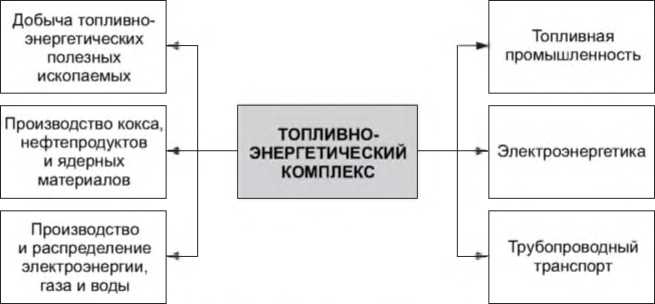 Рисунок 4.1 – Структура топливно-энергетического комплекса Республики БеларусьУправляющие органы, координирующие развитие ТЭК:– Министерство энергетики Республики Беларусь, которому подчинены ПО «Белэнерго», осуществляющее производство и распределение тепло- и электроэнергии, и ПО «Белтопгаз», распределяющее природный газ;– концерн «Белнефтехим», в состав которого входят нефтедобывающие и нефтеперерабатывающие предприятия.Топливная промышленность включает следующие подотрасли: нефтедобывающую, газовую, нефтеперерабатывающую, торфяную. Доля топливной отрасли в общем объеме промышленного производства составляет 17,6%, в объеме продукции ТЭК – 71%.Нефтедобывающая и газовая промышленность специализированы на добыче и первичной подготовке нефти для транспортировки и переработки, добыче и переработке попутного газа. Объем добываемой в стране нефти в 1975 г. достиг своего максимума – 8 млн т; в 2010 г. он был равен 1,7 млн т, что составляет менее 10% общего объема ее поставок извне. В Беларуси разведано 74 месторождения нефти, в разработке находится 52 из них (расположены в основном в районе Речицы). Нефть залегает в средних и малых месторождениях площадью от 50 до 1–2 км2.Эффективность белорусских нефтепромыслов обусловлена качеством нефти (высокое содержание светлых нефтепродуктов, низкое – серы и тяжелых металлов), достаточной хозяйственной освоенностью территории. Из всех месторождений нефть по нефтепроводам поступает к Речицкому и Осташковичскому, где проходит промышленную подготовку, после чего подается в нефтепровод «Дружба» и на нефтеперерабатывающие заводы. В настоящее время происходит прогнозируемое снижение объемов добычи, так как разведанные крупные месторождения находятся в заключительной стадии разработки, а вновь осваиваемые характеризуются малыми размерами и небольшими запасами.Нефтеперерабатывающая промышленность – крупнейшая подотрасль топливной промышленности. Она обеспечивает нефтепродуктами внутренний рынок и поставляет сырье для нефтехимической промышленности, осуществляющей его глубокую переработку Нефтепродукты в общем объеме белорусского экспорта составляют 27%. Они поставляются в страны Евросоюза, Украину и Россию.Высокая степень концентрации производства – отличительная особенность подотрасли, представленной двумя крупнейшими предприятиями: ОАО «Нафтан» (г. Новополоцк) и ОАО «Мозырский нефтеперерабатывающий завод» (МНПЗ). Производственная мощность каждого равна 12 млн т нефти в год. Поставки сырой нефти на нефтеперерабатывающие заводы осуществляются из-за рубежа и с белорусских месторождений по системам магистральных нефтепроводов «Дружба». Торфяная промышленность специализирована на добыче торфа на топливо, для сельского хозяйства, химической переработки, производстве торфобрикетов. Промышленная добыча торфа ведется с конца XIX в., торфобрикет начали производить с 1900 г. До начала Великой Отечественной войны было создано свыше 200 торфопредприятий. В 1940 г. удельный вес торфа в топливном балансе составлял 63,5%. До 1960 г. торф в Беларуси оставался основным видом топлива, на нем работало большинство электростанций. Затем добыча торфа на топливо начала постепенно снижаться: в 1970 г. – 9,2 млн т, в 1990 г. – 3,4, в 2003 г. – 1,8 млн т. В настоящее время торфяная промышленность представлена 37 торфодобывающими предприятиями и торфобрикетными заводами. Большинство из них входят в структуру Государственного производственного объединения по топливу и газификации (ГПО «Белтопгаз»). Добыча торфа ведется во всех областях Беларуси. Организациями ежегодно добывается 2,4–2,8 млн т торфа, из которых производится 1,2 млн т топливных брикетов.В соответствии с Государственной программой «Торф» планируется увеличение добычи торфа до 4,1 млн т в год и увеличение потребления торфа не в качестве энергоресурса, а для нужд сельского хозяйства, строительства, здравоохранения, полиграфии.Электроэнергетика осуществляет выработку, передачу и распределение электрической и тепловой энергии. На ее долю приходится 7,1% валовой продукции и 19,3% основных средств промышленности.Управляющим органом в отрасли является ГПО «Белэнерго», в структуре которого выделяют шесть РУП «Облэнерго» (по числу областей), оперативно-диспетчерское управление энергосистемой (РУП ОДУ) и ряд организаций, осуществляющих вспомогательную и обслуживающую деятельность.Электроэнергетика представлена генерирующими станциями, электро- и теплосетями, передающими от них к потребителям электро- и теплоэнергию. «Белэнерго» – монополист на внутреннем рынке электроэнергии. Тарифы на тепло и электроэнергию регулируются государством. Генерирующие станции классифицируют на тепловые, гидро-, атомные, станции на местных и возобновляемых источниках энергии. Тепловые станции делятся на конденсационные, теплоэлектроцентрали (ТЭЦ), промышленные станции и мини-ТЭЦ. Конденсационные станции производят только электрическую энергию, за ними закрепилось название Государственных районных электростанций (ГРЭС). ТЭЦ наряду с электроэнергией производят тепло для отопления городов. Структура генерирующих станций в Беларуси представлена в таблице 4.1.Таблица 4.1 – Структура генерирующих станций в БеларусиОсновным видом топлива для белорусских ГРЭС и крупных ТЭЦ служит импортируемый природный газ, резервное топливо (мазут) является продуктом переработки нефти.Крупнейшая в Беларуси электростанция – Лукомльская ГРЭС мощностью 2460 МВт расположена в Новолукомле (Витебская обл.). Трубопроводный транспорт представлен магистральными нефте- и газопроводами, газопроводами местного значения, нефте-, газохранилищами и компрессорными станциями. По югу Гомельской и Брестской областей проходит ветка крупнейшего в мире магистрального трубопровода «Дружба», связывающего Сибирь с Западной Европой. По нему российская нефть поступает на Мозырский нефтеперерабатывающий завод, а через ответвление до Новополоцка – на ОАО «Нафтан».По центральной части территории Беларуси с северо-востока на юго-запад тянется ветка магистрального газопровода «Ямал–Европа», до 2011 г. находившаяся в собственности ОАО «Белтрансгаз». В настоящее время 100% акций предприятия принадлежат российской компании «Газпром», при этом «Белтрансгаз» переименован в «Газпромтрансгаз Беларусь».Газопроводы местного значения, доставляющие природный газ от магистральной трубы к потребителям, находятся в ведении ГПО «Белтопгаз».Химическая и нефтехимическая промышленность Республики Беларусь пополняет сырьевую базу промышленности и строительства, обеспечивая их новыми эффективными материалами; производство химических удобрений способствует интенсификации сельского хозяйства. На долю химической и нефтехимической промышленности приходится 13,1% валовой продукции промышленного комплекса, в ней занято 10% среднесписочной численности работников, сконцентрировано 16,5% основных средств. В общем объеме экспорта товаров страны ее доля составляет 19,8%.Число предприятий в отрасли более 1200, основная их часть входит в состав концерна «Белнефтехим». Он создан в 1997 г. и производит свыше 500 видов нефтехимической и химической продукции. Отдельные предприятия находятся в ведении Министерства лесного хозяйства Республики Беларусь. Химическая и нефтехимическая промышленность отличается более высокой рентабельностью производства, которая составляет 18,1% (в целом по промышленности – 10,2%). Соотношение по объему производства между ведущими структурными подразделениями складывается следующим образом: химическая промышленность примерно – 90%, нефтехимическая – 10%.Производство минеральных удобрений. В Беларуси (одной из немногих стран мира) выпускаются все три основных вида удобрений – калийные (84,6%), азотные (12,3%) и фосфатные (3,1%).Калийные удобрения производятся в ОАО «Беларуськалий», которое создано в 1975 г. и объединяет 4 калийных комбината. Здесь сосредоточены около 14% мировых мощностей по выпуску калийных удобрений и 16% их мирового экспорта. Экспорт калийных удобрений составляет около 80% общего объема их производства в республике. Он распределился следующим образом: страны СНГ – 4,6%, вне СНГ – 95,4%. Крупнейшими потребителями являются государства Азии (39,3%), Латинской (20,7%) и Северной (9,9%) Америки, Западной Европы (11,3%), Африки. Потребности в калийных удобрениях внутри страны полностью удовлетворены. Объединение «Беларуськалий» выпускает также пищевую каменную соль, техническую соль для тепло- и электростанций, кормовую соль для крупного рогатого скота.Сбыт продукции осуществляется предприятием «Белорусская калийная компания» – совместный проект Беларуси («Беларуськалий») и России («Уралкалий»). Предприятие является крупнейшим в мире и контролирует около 35% мирового рынка калийных удобрений. С его созданием исчезла необходимость в фирмах-посредниках, которые занимались перепродажей калийной продукции за границу, в результате чего ее стоимость возрастала.В эксплуатацию введен Краснослободский рудник, планируется строительство Березовского рудника. Освоение Петриковского месторождения и строительство там горно-обогатительного комбината позволят повысить уровень производства хлористого калия и гранулированных калийных удобрений до 15 млн т.Азотные удобрения выпускаются на ОАО «Гродно Азот», которое получило первую продукцию (аммиачную селитру) в 1963 г. В настоящее время здесь производят аммиак, азотные удобрения (карбамид, жидкое удобрение КАС, сульфат аммония), капролактам, серную кислоту, метанол, биодизельное топливо. Более 30% выпуска отправляют на экспорт, в страны вне СНГ (99,9% всего вывоза). Фосфатные удобрения производит ОАО «Гомельский химический завод». Их более 20 их видов: серная кислота, аммофос, суперфосфат, удобрения из азотно-фосфатных и калийных компонентов, кормовые добавки для крупного рогатого скота. Часть продукции экспортируется. Завод работает на привозном сырье, которое транспортируется на большие расстояния, что сказывается на себестоимости продукции. Вокруг предприятия скапливается большое количество отходов, что усложняет экологическую обстановку в Гомеле.Лакокрасочная промышленность. Крупнейшее предприятие ОАО «Лакокраска» (Г. Лида) выпускает более 2 тыс. наименований продукции (лаки, эмали, кондиционные смолы), 68% которой экспортируется. В Минске создано белорусско-германское предприятие «ОЛИ-БЕЛО», где производятся универсальные высококачественные эмали широкой цветовой гаммы. Предприятия по производству лакокрасочной продукции работают в Пинске, Могилеве, Гомеле, Дзержинске и др.Промышленность химических волокон и нитей. На долю Беларуси приходится 62,8% общего объема производства данной продукции в СНГ. По отдельным же видам (полиэфирные волокна и нити, полиакрилонитрильные волокна, вискозная кордная ткань) она является монополистом на рынках Содружества.ОАО «Полимир» (г. Новополоцк) выпускает полиэтилен высокого давления, акриловые волокна, продукты органического синтеза и малотоннажной химии, углеродные фракции, потребительские товары. Экспорт идет в Россию, Германию, Финляндию, Польшу, Иран, страны Балтии, Китай и составляет свыше 60%. Продукция ОАО «Полимир» используется для производства кабеля, упаковочных материалов, изготовления ковров, тканей и трикотажных изделий, искусственного меха, товаров бытовой химии, бумаги, синтетического каучука.ОАО «Могилевхимволокно» и «Могилевский завод искусственного волокна» выпускают искусственные/вискозные, синтетические и полиэфирные волокна, полимерные пленки и нити, нетканые материалы. Комплекс «Химволокно» ОАО «Азот» выпускает волокно полиамидное для текстильной промышленности. РУП Светлогорское ПО «Химволокно» выпускает полиэфирные текстильные нити, ткани кордные вискозные, полиэтиленовую пленку «Спанбонд». ОАО «Полоцк-Стекловолокно» выпускает стекловолокно и изделия на его основе. Синтетические смолы производятся в Новополоцке, Могилеве.Шинная и резинотехническая промышленность. Производство шин сосредоточено в ОАО «Белшина» (г. Бобруйск). В 1990 г. здесь выпускалось 26 типоразмеров шин, в настоящее время – более 200 для легковых, грузовых и большегрузных автомобилей, автобусов, строительно-дорожных, подъемно-транспортных машин, тракторов и сельскохозяйственной техники. Продукция экспортируется в Россию, Нидерланды, Литву, Польшу, Швецию, Кубу.Резинотехнические изделия выпускаются в Кричеве, Копыле, Гомеле, Мозыре.Переработка пластмасс осуществляется на ОАО «Борисовский завод пластмассовых изделий», выпускающий свыше 1000 наименований продукции для промышленности, сельского хозяйства, торговли, домашнего обихода. Бытовая химия представлена производством синтетических моющих средств и другой продукции (Брест, Барановичи, Калинковичи, Осиповичи).Металлургическая промышленность включает черную и цветную металлургию, производящую изделия из металлов и их сплавов. В металлургической промышленности Беларуси отсутствуют предприятия по добыче руд черных и цветных металлов, по выплавке металлов из природной руды. Технологические процессы основаны на металлургическом переделе – в качестве исходного сырья используются металлолом, заготавливаемый концерном «Белвтормет», привозной металлолом, чугунные и стальные заготовки. Продукция служит основой развития машиностроительной и металлообрабатывающей промышленности, строительного комплекса, но главным образом экспортируется. Доля отрасли в общем объеме промышленного производства составила 4%, в общем объеме экспорта – 7,6%.Черная металлургия Беларуси специализируется на выплавке стали, чугунного литья, производстве стальных и чугунных труб, металлического корда, метизных и других металлических изделий. Производство в основном (свыше 80% общего объема отрасли) сконцентрировано на Белорусском металлургическом заводе (РУП «БМЗ» г. Жлобин), который начал работу в 1984 г. РУП «БМЗ» является уникальным предприятием, производит такой сложный и наукоемкий продукт, как металлокорд для мировых лидеров шинного производства – компаний «Continental», «Goodyear», «Michelin», используя в качестве сырья металлолом. Здесь выпускаются бесшовные трубы, прокат, проволока и пр. БМЗ состоит из четырех производств: сталеплавильного, прокатного, трубного и метизного. РУП подчинены Могилевский металлургический и Речицкий метизный заводы, завод «Легмаш».ОАО «Минский завод отопительного оборудования» – специализируется на выпуске чугунных отопительных радиаторов, водогрейных котлов и комплектующих для отопительных систем.Большая часть других отечественных предприятий и производств черной металлургии входят в структуру крупных машиностроительных холдингов.Цветная металлургия осуществляет переработку лома цветных металлов, производство твердых сплавов, тугоплавких и горячестойких металлов (крупная цветная металлургия в республике отсутствует). Отходы цветных металлов концерн «Белвтормет» стремится использовать внутри страны. В Минске функционирует завод вторичной переработки цветных металлов. Лом цветных металлов или продукты его переработки находят применение более чем на 100 белорусских предприятиях. Основная потребность в прокате цветных металлов удовлетворяется за счет импорта.Машиностроительная и металлообрабатывающая промышленность – ведущая отрасль промышленного комплекса Беларуси. Ее доля в общем объеме промышленного производства составила 22,0%; здесь сосредоточено 20,4% используемых в промышленности основных средств, занято 34,9% промышленного персонала республики. Продукция отрасли представлена тремя видами деятельности: 1) производство машин и оборудования; 2) производство электро-, электронного и оптического оборудования; 3) производство транспортных средств и оборудования. К отрасли машиностроения и металлообработки в Беларуси отнесены около 6 тыс. предприятий, которые вовлечены в процессы производственной кооперации и образуют технологические цепочки по выпуску конечной продукции. Крупнейшие валообразующие предприятия отрасли выпускают конечную продукцию, малые и средние предприятия поставляют детали и комплектующие, материалы и оборудование. Важную роль играют исследовательские центры, опытные производства и конструкторские бюро.Автомобильная промышленность республики представлена крупными производителями: Минский автомобильный завод, Белорусский автомобильный завод, Минский завод колесных тягачей.ОАО «Минский автомобильный завод» (МАЗ) – крупнейшее предприятие по выпуску большегрузной автомобильной, автобусной, троллейбусной и прицепной техники. Его производственные мощности рассчитаны на выпуск более 20 тыс. грузовиков в год. На заводе трудятся свыше 20 тыс. чел. Основная часть продукции экспортируется, при этом доля предприятия на российском рынке составляет более 8,5%. После акционирования в 2009 г. ОАО «МАЗ» имеет холдинговую структуру, в его состав входят:– ОАО «Барановичский автоагрегатный завод» производит агрегаты и узлы к большегрузным автомобилям;– ОАО «Осиповичский завод автомобильных агрегатов» выпускает детали, узлы, комплектующие из алюминия, стеклопластика, литьевой пластмассы;– ОАО «Кузнечный завод тяжелых штамповок» (г. Жодино) производит крупногабаритные заготовки для Минского автомобильного завода;– ОАО «Дзержинский экспериментально-механический завод» производит каркасы и кузова автобусов семейства МАЗ;– филиал ОАО «МАЗ» «Завод автомобильных прицепов и кузовов «МАЗ-Купава» выпускает автофургоны, автомобильные и грузовые прицепы, рефрижераторы;– сервисный центр;– лизинговая компания;– зарубежные филиалы в Азербайджане и Иране.МАЗ не имеет собственного производства двигателей и комплектует свою технику двигателями ярославского моторного завода «Автодизель» и американской компании «Cummins». Перспективной задачей в рамках импортозамещения является освоение выпуска автомобильных двигателей на Минском моторном заводе.ОАО «Белорусский автомобильный завод» (БелАЗ) – крупнейший в мире и единственный в СНГ производитель карьерных самосвалов большой и особо большой грузоподъемности (от 30 до 360 т), других видов карьерной техники для обеспечения производственного цикла в карьерах, машин для подземных работ, бульдозеров, погрузчиков, аэродромных тягачей. БелАЗ является экспортоориентированным предприятием: более 70% продукции реализуется в России. Заводу принадлежит около 30% мирового рынка карьерных самосвалов. На предприятии работают 10 тыс. человек.Головное предприятие ОАО «БелАЗ» расположено в г. Жодино. В структуру ОАО входит ряд крупных дочерних предприятий:– Могилевский автомобильный завод им. С.М. Кирова производит строительно-дорожную, подземную и специальную технику (катки самоходные, мусоровозы, электрокары под торговой маркой «МоАЗ»);– Могилевский вагоностроительный завод – единственный производитель в республике грузового подвижного железнодорожного состава;– Стародорожский механический завод выпускает детали для ОАО «БелАЗ»;– завод «Кузлитмаш» производит кузнечно-прессовое и литейное оборудование, сельскохозяйственную (почвообрабатывающую) технику.БелАЗ закупает на ОАО «Белшина» специальные крупногабаритные шины для карьерных самосвалов, у российского ОАО «Коломенский завод» закупает дизельные силовые установки, двигатели закупает у фирм Deutz, Daimler-Benz и Cummins.ОАО «Минский завод колесных тягачей» (МЗКТ) специализируется на производстве автомобилей большой грузоподъемности, самосвалов, автопоездов различного назначения и прицепной техники. Продукция завода идет под торговой маркой «Волат». Шасси МЗКТ применяются в составе военной техники (зенитно-ракетных комплексов). Около 95% продукции экспортируется в Россию.К производителям автомобильной техники и комплектующих относятся ОАО «Минский подшипниковый завод», ОАО «Мотовело».Тракторное и сельскохозяйственное машиностроение в Беларуси представлено Минским тракторным заводом, ПО «Гомсельмаш», ОАО «Лидагропроммаш» и их партнерами по производственной кооперации.ПО «Минский тракторный завод» (МТЗ) выпускает технику под торговой маркой «Беларус» и входит в 8-ку крупнейших мировых производителей тракторов (8–10% мирового рынка). В настоящее время в ПО занято свыше 30 тыс. чел.; заказчикам предлагаются 62 модели разных видов машин более чем в 100 сборочных вариантах для всех климатических и эксплуатационных условий. В его состав входят 8 предприятий и филиалы (РУП «Минский тракторный завод», Сморгонский агрегатный завод, Бобруйский завод тракторных деталей и агрегатов и др.). ПО «Минский тракторный завод» ведет активную деятельность на рынках более чем 60 государств и имеет сборочные производства в Азербайджане, Алжире, Казахстане, Китае, Российской Федерации, Румынии, Сербии, Словакии, Украине и др.ПО «Гомсельмаш» – многопрофильный производитель техники для возделывания и уборки основных сельскохозяйственных культур. Здесь выпускают около 30 видов сельскохозяйственных машин (основными являются зерно- и кормоуборочные комбайны марки «Палессе»). На головном предприятии – РУП «Гомельский завод сельскохозяйственного машиностроения «Гомсельмаш» – трудятся свыше 10 тыс. человек. ПО «Гомсельмаш» входит в пятерку крупнейших мировых производителей сельскохозяйственной техники. Комбайны марки «Палессе» поставляются в более чем 20 стран мира. Открыты сборочные производства в России, Казахстане, Китае и Украине.ОАО «Лидагропроммаш» – предприятие по производству сельскохозяйственной техники и запасных частей, специализируется на выпуске зерноуборочных комбайнов. Его продукция поставляется на внутренний рынок Беларуси и экспорт. ОАО «Минский моторный завод» участвует в кооперации практически со всеми предприятиями машиностроения и выпускает дизельные двигатели для тракторов и комбайнов. В структуру ОАО «Минский моторный завод» входят ОАО «Борисовский завод агрегатов», ОАО «Гомельский завод пусковых двигателей», ОАО «Житковичский моторостроительный завод» и др.Станкостроение в Беларуси многие годы обеспечивало количественное и качественное развитие других отраслей, играя ключевую роль в обновлении парка технологического оборудования. Номенклатура производимых станков охватывает все 9 групп по принятой в станкостроении классификации. Отрасль включает более 19 предприятий, специализированные научные и проектные организации. Крупнейшими станкостроительными предприятиями республики являются:– ПРУП «Минский завод автоматических линий им. П.М. Машерова» (металлорежущее оборудование по индивидуальным заказам для предприятий машиностроительной отрасли);– ОАО «Станкостроительный завод им. С.М. Кирова» (протяжные и отрезные станки, оборудование для деревообработки и торфяной промышленности);– ОАО «МЗОР» (фрезерные станки и оборудование для балансировки колес);– ОАО «Вистан» (г. Витебск) (шлифовальные станки и деревообрабатывающее оборудование);– ОАО «Станкозавод «Красный борец» (г. Орша) (шлифовальные и фрезерные станки);– ОАО «СтанкоГомель» (обрабатывающие центры с ЧПУ).Строительное, дорожное и коммунальное машиностроение представлено широким спектром предприятий.ОАО «Амкодор» – холдинг, объединяющий 3 структурных подразделения (заводы «Ударник», «Дормаш», «Дормашмет»), 10 дочерних предприятий в разных регионах Беларуси. На предприятиях холдинга занято свыше 5 тыс. человек. ОАО специализируется на производстве специальной техники, погрузчиков, лесозаготовительных машин, машин для уплотнения грунта, экскаваторов. Ежемесячно выпускается более 40 моделей. Продукция компании экспортируется более чем в 30 стран мира. ОАО «Управляющая компания «Белкоммунмаш» занимается производством и капитальным ремонтом подвижного состава городского электрического транспорта в Беларуси, странах СНГ. Продукция эксплуатируется в 7-ми белорусских городах, 40 городах России, Украины, Латвии, Сербии, Молдовы, Колумбии, Аргентины.РУП «Могилевский завод лифтового машиностроения» (Могилевлифтмаш) выпускает пассажирские и грузовые лифты грузоподъемностью от 100 до 6300 кг, различные нестандартные лифты. Это оборудование работает во всех странах СНГ.Приборостроение – группа наукоемких отраслей машиностроения и металлообработки, которая включает производство приборов, радио- и электротехническую, электронную и оптико-механическую промышленность, производство электро-, электронного и оптического оборудования. В приборостроении предъявляются наиболее высокие требования к квалификации производственного и инженерно-технического персонала, наука и инновации играют ключевую роль в обеспечении развития отрасли.Крупнейшие предприятия отрасли.ОАО «Интеграл» – разработчик, производитель и экспортер микроэлектронных компонентов (интегральных микросхем, полупроводниковых приборов, средств отображения информации, изделий электронной техники). Компания представлена комплексом предприятий и конструкторских бюро, обеспечивающих полный производственный цикл – от проектирования до серийного производства продукции. В ее структуру включены 3 завода, научно-технический центр, филиалы, вспомогательные производства. ОАО «Интеграл» сотрудничает с компаниями Китая, Кореи, Гонконга, Сингапура, Индии и др.ЗАО «Атлант» – одно из ведущих предприятий по производству бытовой техники на территории СНГ. Его продукция экспортируется в 34 страны. 3 направления специализации: 1) производство бытовой техники (холодильники, морозильники, стиральные машины, плиты, чайники); 2) производство торгового холодильного оборудования; 3) производство промышленного оборудования, транспортных и складских систем.В ЗАО «Атлант» реализован полный технологический цикл производства холодильников. В его структуру входят: – Минский завод холодильников; – Завод бытовой техники (производство стиральных машин); – Барановичский станкостроительный завод (компрессоры для холодильников и промышленное оборудование).ОАО «Горизонт» – холдинговая компания, выпускающая бытовую технику и электронику. Она объединяет ряд юридически независимых предприятий:– завод электроники и бытовой техники «Горизонт» (телевизоры, электробытовая техника);– завод «Белит» (г. Поставы) (цифровые проигрыватели, бытовая техника и комплектующие);– Мидеа-Горизонт (СВЧ-печи);– Аэстон-Горизонт (банкоматы, платежные терминалы, телефоны, оборудование для систем кабельного и цифрового спутникового телевидения).ОАО «Витязь» (г. Витебск) – крупнейший белорусский производитель телевизоров и бытовой техники: DVD-проигрыватели, СВЧ-печи, пылесосы, чайники, утюги, фены. Новым перспективным направлением специализации является производство медицинской техники.Белорусское оптико-механическое объединение (БелОМО) – многопрофильное предприятие, специализирующееся на разработке и выпуске оптико-электронных, лазерных и оптико-механических изделий. Головное предприятие ОАО «БелОМО – ММ3 им. С.И. Вавилова». В его структуру входят 4 открытых акционерных обществ. Объединение производит продукцию гражданского и военного назначения (фотообъективы, бинокли, приборы для определения подлинности ценных бумаг, приборы наведения, оптические прицелы, приборы ночного видения). Ведущей проектно-конструкторской организацией оптико-механической промышленности является ОАО «Пеленг». Разработка и изготовление оптико-механического и контрольно-измерительного оборудования, микроскопов и прочей медицинской техники ведется в ГНПО «Планар». Лесная, деревообрабатывающая и целлюлозно-бумажная промышленность включает группу отраслей, связанных с заготовкой, механической обработкой и химической переработкой древесины. Эти отрасли используют одно и то же сырье, но отличаются технологией производства, назначением выпускаемой продукции, которая находит применение во всех сферах экономики Беларуси. Удельный вес данных отраслей в структуре промышленного комплекса республики составляет 4,2%, в численности занятых – 10,6%, в стоимости основных средств – 3,7%. В отрасли функционируют более 2500 предприятий, рентабельность производства составляет 7,8%, что ниже, чем по промышленности в целом (10%). Древесина, целлюлозно-бумажные изделия, мебель и другая продукция составляют свыше 4% объема белорусского экспорта. Лесная, деревообрабатывающая и целлюлозно-бумажная промышленность является экспортоориентированной отраслью. Ежегодно за рубеж поставляется до 40–60% продукции, в том числе 90% ДВП, 85% клееной фанеры и обоев, более 50% мебели и ДСП. В экспорте доминирует продукция глубокой переработки древесины с высокой добавленной стоимостью, значительный удельный вес занимает вывоз древесины и лесоматериалов.Основные предприятия отрасли находятся в сфере управления концерна «Беллесбумпром» и Министерства лесного хозяйства Республики Беларусь. Многочисленные производства по первичной переработке древесины входят в состав предприятий Министерства промышленности, Министерства жилищно-коммунального хозяйства.Лесозаготовительная промышленность. Ежегодно в Беларуси заготавливается свыше 10 млн м3 древесины. Основные районы заготовок расположены в Витебской, Гомельской, Минской и Брестской областях. Базовыми предприятиями являются леспромхозы концерна «Беллесбумпром», лесхозы Министерства лесного хозяйства Республики Беларусь, другие организации, осуществляющие заготовку древесины и вывоз лесоматериалов к путям транспортировки и на склады потребителей сырья.Ежегодные заготовки древесины составляют 0,7% общего запаса, при этом вырубается примерно 50% среднего ежегодного прироста. Основное количество заготовляемой древесины приходится на хвойные леса, занимающие до 63% лесопокрытой площади.Деревообрабатывающая промышленность включает лесопильную, мебельную, фанерную, производство спичек и др. Лесопильное производство вырабатывает пиломатериалы различного назначения. Основная часть продукции реализуется на рынках страны и около 40% идет на экспорт. Крупнейшим центром лесопиления является г. Минск.Мебельная промышленность выпускает различные виды мебели: бытовую, детскую, кухонную, для учреждений образования и здравоохранения, офисов. Среди предприятий отрасли значительными объемами производства и высоким качеством продукции выделяются ОАО «Бобруйская мебельная фабрика», ОАО «Витебскдрев», «Гомельдрев» и «Мозырьдрев», ЗАО «Пинскдрев». Продукция мебельной промышленности поставляется страны СНГ, Францию, ФРГ, США, Венгрию, Нидерланды, Швецию и др. Фанерное производство базируется на собственных сырьевых ресурсах (береза и ольха). Функционируют 6 центров фанерного производства, которые входят в состав деревообрабатывающих предприятий Борисова, Мостов, Пинска, Речицы, Гомеля и Бобруйска. Основные объемы выпускаемой фанеры поставляются на экспорт (ФРГ, Италия, Польша, Нидерланды). Производство древесно-стружечных (ДСП) и древесно-волокнистых (ДВП) плит основано на использовании технологической щепы и отходов лесопильных и деревообрабатывающих предприятий. Основные предприятия отрасли расположены в Бобруйске, Витебске, Борисове, Пинске, Мостах, Речице, Ивацевичах. Большая часть продукции экспортируется в Россию, Польшу, Литву и другие страны.Производство спичек осуществляют 3 предприятия: ОАО «Борисовдрев», «Гомельдрев», ЗАО «Пинскдрев». Наличная сырьевая база (осина) позволяет наращивать их производство, однако рынок сбыта ограничен в основном Украиной.Целлюлозно-бумажная промышленность основана на местной сырьевой базе (средняя и мелкотоварная древесина), наиболее рациональным путем ее использования является химическая переработка на целлюлозу и древесную массу. По эффективности использования сырья целлюлозно-бумажная промышленность в 4–5 раз превосходит другие отрасли лесопромышленного комплекса.Целлюлозное производство представлено ОАО «Светлогорский целлюлозно-картонный комбинат». Бумага и картон изготавливаются на небольших фабриках в Добруше, Шклове, Чашниках, Слониме, Пуховичах, Борисове. В Шклове введена фабрика газетной бумаги, которая удовлетворяет потребности республики.Лесохимическая отрасль представлена выработкой из древесного сырья кормовых дрожжей, этилового спирта, фурфурола, дубильных экстрактов, канифоли, скипидара. В стране действуют 2 гидролизных завода (Бобруйск, Речица), Борисовский бумажно-лесохимический завод.Легкая промышленность – совокупность отраслей и производств, перерабатывающих сельскохозяйственное и химическое сырье и выпускающих ткани, одежду, обувь и другие предметы потребления. Удельный вес изделий легкой промышленности в общем объеме товарооборота непродовольственных товаров достигает 40%. Здесь выпускается часть продукции производственно-технического назначения. Значительные объемы продукции отрасли (25% производства) экспортируются.В легкой промышленности функционируют около 2150 предприятий, выпускающих сотни видов товаров более 5000 наименований. Большая часть предприятий находится в ведении Белорусского государственного концерна по производству и реализации товаров легкой промышленности («Беллегпром»). Часть продукции изготовляют на предприятиях МВД, Управления делами Президента Республики Беларусь, Белорусской железной дороги. Доля отрасли в объемах валовой продукции промышленного комплекса составила 3,9%, в стоимости основных средств – 3,8%, численности работающих – 11,6%. На протяжении почти всего XX в. легкая промышленность была одной из ведущих отраслей промышленного комплекса республики. Ее развитие базировалось на наличии собственного сырья (льноволокно, кожевенное сырье, химические волокна); обеспеченности квалифицированными кадрами, в том числе женской рабочей силой, спрос на которую в легкой промышленности является преобладающим; емкого рынка потребления в Беларуси и соседних странах. Это сказалось на особенностях территориальной организации отрасли – предприятия размещены во всех регионах страны.Беларусь импортирует весь хлопок, шерсть тонкорунных и полутонкорунных овец, часть искусственных и синтетических нитей, дубильные и красящие вещества. Несмотря на развитие производства химических волокон, их ассортимент и качество не отвечают мировым стандартам, что не позволяет вырабатывать конкурентоспособную продукцию. Уменьшение численности населения и снижение рождаемости ведет к сокращению потребности в продукции легкой промышленности внутри страны. Производимые товары имеют высокую себестоимость по сравнению с аналогами, поставляемыми из Китая, Турции, Средней Азии. В этих условиях часть предприятий отрасли (швейных и обувных) переключились на работу по производственно-технологической кооперации с зарубежными фирмами (Италии, США, Германии, Польши), используя их давальческое сырье и лекала. Текстильная промышленность объединяет производство всех видов тканей, трикотажа, валяльно-войлочных изделий на основе волокнистого сырья. Ее доля в выпуске валовой продукции отрасли составила 48,7%, в стоимости основных средств – 66,7%, численности работников – 38,8%.Среди предприятий текстильной промышленности наиболее крупными являются РУП «Барановичское производственное хлопчатобумажное объединение», ОАО «Лента» и ОАО «Моготекс» (г. Могилев), ОАО «Камволь» и «Сукно» (г. Минск), РУПТП «Оршанский льнокомбинат», ОАО «Витебские ковры», ОАО «Витебский комбинат шелковых тканей». Производство хлопчатобумажных, льняных, шелковых и шерстяных тканей в республике снижается из-за трудностей в обеспеченности сырьем и импортом более дешевой продукции.Трикотажная промышленность выпускает верхний и бельевой трикотаж, трикотажное полотно, чулочно-носочные изделия на таких крупных предприятиях, как ОАО «Брестский чулочный комбинат», ОАО «Купалинка» (г. Солигорск), ОАО «Алеся» (г. Минск), ОАО «Пинское торгово-промышленное объединение «Полесье», ОАО «8 марта» (г. Гомель), ОАО «Свитанок» (г. Жодино), ОАО «КИМ» (г. Витебск). Часть текстильной и трикотажной продукции экспортируется в Италию, Нидерланды, США, Австрию, Турцию, Великобританию, Данию, Германию, Чехию, Францию.Швейная промышленность – самая распространенная в стране отрасль, доля которой в валовой продукции легкой промышленности составила 28,2%, в численности работающих – 42,2, стоимости основных средств – 5,4%. Крупнейшими предприятиями являются ОАО «Коминтерн» (г. Гомель), ОАО «Знамя индустриализации» (г. Витебск), СП ЗАО «Милавица» и ОАО «Прогресс» (г. Минск), ЗАО «Веснянка» (г. Могилев). На территории Беларуси успешно работают совместные предприятия, как «Джерси» в Бресте, «Гартен» в Барановичах. Они специализируются на пошиве мужских и женских костюмов, пальто, детской одежды, белья, головных уборов, меховых изделий. Часть продукции направляется на экспорт в страны СНГ, Великобританию, Данию, Польшу, США, Нидерланды, Чехию и др.Кожевенно-обувная промышленность производит 23,1% валовой продукции легкой промышленности, доля работающих составляет 17,2%, стоимость основных средств – 5,4%. В республике насчитывается свыше 20 предприятий отрасли, в числе которых СООО «Белвест», СООО «Марко» и ОАО «Красный Октябрь» (г. Витебск), Минское обувное ОАО «Луч», ОАО «Гродненская обувная фабрика». Основными производителями детской обуви являются ОАО «Лидская обувная фабрика», ОАО «Обувь» (г. Минск), ОАО «Красный Октябрь» (г. Витебск). Предприятия обувной промышленности работают в Гомеле, Барановичах, Бобруйске, Могилеве, Кричеве, Смиловичах.3. Агропромышленный комплекс.Агропромышленный комплекс (далее – АПК) – совокупность отраслей национальной экономики, осуществляющих производство, хранение, переработку сельскохозяйственной продукции, насыщение внутреннего рынка продовольственными товарами и обеспечивающих экспорт продовольствия и сырья.АПК является социально-значимым сектором, на долю которого приходится почти 20% ВВП страны, около 20% основных средств, почти 30% работающих в народном хозяйстве. Структура АПК включает 4 сферы деятельности (3 – производственных, 1 – обслуживающую сферы:1) сельское хозяйство – основа АПК, включает растениеводство, животноводство, фермерские хозяйства, личные подсобные хозяйства и пр.;2) отрасли и службы, обеспечивающие сельское хозяйство средствами производства и материальными ресурсами: тракторное и сельскохозяйственное машиностроение, производство минеральных удобрений, химикатов и др.;3) отрасли, которые занимаются переработкой сельскохозяйственного сырья: пищевая промышленность, отрасли по первичной переработке сырья для лёгкой промышленности;4) инфраструктурный блок – производства, которые занимаются заготовкой сельскохозяйственного сырья, транспортировкой, хранением, торговля потребительскими товарами, подготовка кадров для сельского хозяйства, строительство в отраслях АПК.Агропромышленный комплекс призван обеспечить основные потребности страны в сельскохозяйственной продукции и продовольствии в основном за счет собственного производства. Для достижения и поддержания продовольственной безопасности необходим такой уровень его развития, который удовлетворял бы до 85% спроса на сельскохозяйственную продукцию и занимал не менее 80% внутреннего рынка продовольствия.Управление в АПК осуществляют:– Министерство сельского хозяйства и продовольствия Республики Беларусь (собственно сельскохозяйственное производство, мясная и молочная промышленность, рыбное хозяйство, подготовка кадров для сельского хозяйства);– концерн «Белгоспищепром» (пищевкусовая промышленность);– Министерство промышленности Республики Беларусь (тракторное и сельскохозяйственное машиностроение).Сельское хозяйство является традиционной отраслью белорусской экономики, которая занимается выращиванием сельскохозяйственных культур (растениеводство) и разведением сельскохозяйственных животных (животноводство). Ему отведена главная роль в снабжении населения продуктами питания и производстве сырья для пищевой и легкой промышленности.Сельское хозяйство занимает важное место в структуре национальной экономики. На его долю приходилось 7,5% ВВП, 9,7% занятого населения республики, 15,0% основных средств. Рост производства сельскохозяйственной продукции связан с такими факторами, как увеличение доз внесения минеральных и органических удобрений, улучшение агротехники возделывания культур, обновление материально-технической базы села, создание хорошей кормовой базы животноводства, повышение продуктивности животных путем целенаправленной селекционной работы. Растениеводство. Беларусь располагает значительными производственными возможностями для увеличения валовых сборов зерновых и технических культур, картофеля, овощей, плодов и ягод, кормов для животноводства. Основным источником роста является повышение урожайности на основе внедрения современных инновационных технологий возделывания сельскохозяйственных культур. Биоклиматический потенциал сельского хозяйства обеспечивает высокую эффективность использования в целях повышения плодородия почвы минеральных удобрений в сочетании с органическими.Государственной программой устойчивого развития села предусмотрено активное использование в отрасли достижений биотехнологии и генной инженерии, создание конкурентоспособных сортов растений с генетически потенциальной урожайностью с гектара: зерновых 80–85, кукурузы на зерно – 100–120, рапса –         40–45, сахарной свеклы – 550–600, картофеля – 600–650 ц.Среди отраслей растениеводства зерновое хозяйство является основной, на его долю приходится 46,1% всех посевных площадей. Валовой сбор зерна после доработки составляет 6,9 млн т. В структуре зернового клина 13,6% занимает рожь, 26,8% – ячмень, 23,7% – пшеница, 7,1% – овес и 17,2% – тритикале. В валовом сборе зерна доля этих культур составляет соответственно 10,5; 28,1; 24,9; 6,3 и 17,9%. Средняя урожайность зерновых и зернобобовых культур составляет 27,7 ц/га, а наибольшая урожайность зерна была получена в 2008 г. (35,2 ц/га). Однако реализация зерна не обеспечивает сельскохозяйственным организациям системы Министерства сельского хозяйства и продовольствия Республики Беларусь устойчивой рентабельности, убыточность составляет до 14%.Технические культуры занимают 8,9% в структуре посевных площадей, их посевы увеличиваются за счет повышения удельного веса площади посевов рапса с 1,8 до 5,8% и сахарной свеклы с 0,8 до 1,7%.Лен-долгунец служит сырьем для производства льняного масла и множества товаров (ниток, тканей, изоляционных и прокладочных материалов). Лен-долгунец высевается во всех регионах страны, но наиболее крупные посевные площади расположены в Витебской области (30% всех посевов). Однако в связи с недостаточностью технических средств на уборке, высокой трудоемкостью возделывания, совпадением сроков его уборки со сроками выполнения других сезонных сельскохозяйственных работ, сокращением трудовых ресурсов на селе Беларусь теряет свои позиции в области производства льноволокна. Посевные площади под льном-долгунцом сокращаются. Убыточность реализованных льносемени и льнотресты составляет 18 и 24%. Выращивание сахарной свеклы (фабричной) – единственный отечественный источник производства сахара, обеспечивающий работу четырех сахарных заводов. Под сахарную свеклу засевают до 97 тыс. га (19,5% посевных площадей под техническими культурами). Валовой сбор достигает 3,8 млн т при урожайности 395 ц/га. Рентабельность продаж сахарной свеклы составляет 2,7%. Основные посевы находятся в сырьевых зонах сахарных заводов Гродненской, Брестской и Минской областей. Расстояние поставки сырья на сахарные заводы в Беларуси более 200 км, в Западной Европе не превышает 30 км.Рапс – одна из самых рентабельных и перспективных культур, спрос на которую на мировом рынке постоянно растет. Рапс применяют в пищевых (масло, маргарин, майонез), технических (смазка, горючее сырье, мыловарение, парфюмерия, текстильная, резиновая, лакокрасочная, сталелитейная промышленности) и лекарственных целях. Зеленая масса, шрот и жмых используют на корм скоту и птице. Посевы служат медоносом. Рапс является хорошим предшественником для многих культур. Самые крупные площади посевов рапса сконцентрированы в Витебской и Могилевской областях (до 43%). Средняя урожайность по стране составляет 12,2 ц/га.Картофелеводство ориентировано на производство продукции для пищевых, технических и кормовых целей. По потреблению картофеля на одного человека (181 кг в год) Беларусь занимает лидирующие позиции в мире. Картофель выращивается повсеместно, наиболее благоприятные почвенно-климатические условия – в центральных и южных районах республики; наименее благоприятные условия складываются в Витебской области. Урожайность достаточно низкая (214 ц/га), во многих странах ЕС – более 400 ц/га. Валовой сбор составляет 7,8 млн т, рентабельность – 58,6%.Овощеводство обеспечивает население и овощеперерабатывающую промышленность овощами равномерно в течение года. Оптимальный ассортимент овощей должен составлять около 50 наименований. В республике имеют место сезонность поставок свежих овощей и узость их ассортимента – около 20 наименований. Годовая норма рационального потребления овощей на человека в Беларуси равна 129 кг (353 г/день). На овощные культуры приходится 1,5% всей посевной площади. В специализированных сельскохозяйственных предприятиях 2/3 посевной площади выращиваются капуста, свекла столовая и морковь (около 80% валового сбора). На индивидуальных огородах преобладают томаты, огурцы, лук, чеснок, морковь, столовая свекла, зеленые и пряно-ароматические овощи.Производство плодов и ягод удовлетворяет потребность организма в ценных растительных углеводах, витаминах, органических кислотах, ароматических, биологически активных веществах. В республике выращиваются плодовые семечковые (яблоня, груша), косточковые (вишня, слива, черешня) и ягодные (земляника, малина, смородина, клюква) культуры. По уровню потребления плодов и ягод на человека (73 кг в год при норме 80 кг) Беларусь отстает от ряда стран СНГ и мира в целом. Внутренние потребности в плодах и ягодах удовлетворяются за счет роста импорта (более чем в 2,8 раза). Производство плодов и ягод сосредоточено в крупных специализированных сельскохозяйственных организациях, расположенных вокруг больших городов, в личных подсобных и фермерских (крестьянских) хозяйствах. Посевные площади под ними увеличились всего на 1,9%. Валовой сбор достиг 799,2 тыс. Урожайность возросла в 2,6 раза (86,3 ц/га). Рентабельность плодов и ягод, реализованных сельскохозяйственными организациями составляет 5%. Сады размещены во всех регионах, наибольшие их площади в Минской, Гомельской и Брестской областях. Животноводство обеспечивает получение основной части товарной продукции сельскохозяйственных предприятий Республики Беларусь. Скотоводство является одной из ведущих отраслей животноводства (в мясном балансе говядина и телятина занимают свыше 40%), а на ее развитие сельскохозяйственными предприятиями затрачивается около одной 33% всех материально-денежных средств и расходуется 50% производимых кормов. Развитие скотоводства обусловлено наличием значительных площадей пастбищ и возможностью заготовки грубых кормов. Крупный рогатый скот содержится практически во всех сельскохозяйственных предприятиях и размещен по территории страны относительно равномерно. Максимальная плотность поголовья – в Брестской области, минимальная – в Могилевской. Рост концентрации молочного поголовья наблюдается в пригородных зонах и в зонах перерабатывающих предприятий, что связано с низкой транспортабельностью и небольшими сроками хранения молока. Основная часть продукции скотоводства производится в специализированных животноводческих комплексах, оснащенных высокопроизводительным оборудованием, автоматизированной системой управления технологическими процессами, что позволяет применить принцип индивидуального учета продуктивности животных и способствует созданию высокодоходных рабочих мест на селе. Свиноводство. Основная часть поголовья (86%) сосредоточена в сельскохозяйственных предприятиях. Производство свинины переведено на промышленную основу – работает 105 крупных промышленных комплексов (поголовье более 12 тыс. голов). На мелких свиноводческих фермах производится 14% мясной продукции для внутреннего потребления. Рентабельность реализованной сельскохозяйственными организациями свинины – 1,8%.Птицеводство. В сельскохозяйственных предприятиях объединения «Белптицепром» сосредоточено 50% поголовья птицы, производится около 80% птичьего мяса. Рентабельность его реализации составляет 14,0%, яиц – 11,1%.Перерабатывающая промышленность АПК Беларуси представлена пищевой промышленностью, отраслями легкой промышленности, связанными с первичной обработкой сырья, мукомольно-крупяной и комбикормовой промышленностью.Пищевая промышленность объединяет отрасли по производству пищевых продуктов, доля которых в общем объеме продукции АПК составляет 17%. В индустриальном комплексе республики она занимает 2-е место после машиностроения. На ее долю приходится 18% общего объема выпускаемой продукции, 13,5% численности работников, 10,3% основных средств производства. В отрасли функционирует более 750 предприятий. Наиболее крупными подотраслями являются пищевкусовая, мясомолочная и рыбная. На долю мясной и молочной отрасли приходилось 59,2% выпускаемой продукции, 44,4% занятых работников и 40,8% основных средств.На предприятиях мясной промышленности производят убой и комплексная переработка животных и птицы, выпускают мясо, мясные полуфабрикаты, колбасы и мясные консервы. Отрасль представлена крупными мясокомбинатами: КУП «Минский мясокомбинат», ОАО «Гомельский мясокомбинат», ОАО «Гродненский мясокомбинат», ОАО «Березовский мясоконсервный комбинат», рядом мясоперерабатывающих предприятий. Среднегодовые мощности по переработке мяса в Беларуси задействованы лишь на 72%, что связано со снижением поголовья скота. Продукция мясной отрасли составляет значительную часть экспорта: говядину (55 тыс. т), свинину (38 тыс. т), мясо птицы (38,4 тыс. т) вывозят в Россию.Молочная промышленность специализируется на выпуске цельномолочной продукции, масла, сыров, сухого обезжиренного молока, мороженого, молочных консервов.Цельномолочная отрасль представлена городскими молочными заводами и использует до 25% производимого молока для изготовления натуральных молочных изделий (молока, кефира, сметаны, творога, йогурта). Предприятия отрасли: КПУП «Городской молочный завод № 3», ОАО «Гормолзавод» № 1 и № 2 (г. Минск), ОАО «Савушкин продукт» (г. Брест), ОАО «Молочные продукты» (г. Гомель), ОАО «Бабушкина крынка» (г. Могилев), ОАО «Молоко» (г. Витебск), ОАО «Молочный мир» (г. Гродно).Маслодельная промышленность производит животное масло на молочных комбинатах (гг. Брест, Барановичи, Гомель, Могилев, Витебск); специализированных предприятиях ОАО «Кобринский масло-сыродельный комбинат», ОАО «Новогрудский маслодельный комбинат», ОАО «Щучинский маслосырзавод», ОАО «Копыльский маслосырзавод», ОАО «Верхнедвинский маслосыродельный завод»; заводах сухого обезжиренного молока (г. Петриков, г. Волковыск).Сыродельная промышленность производит сыры, которые выпускают СОАО «Беловежские сыры» (г. Высокое), СООО «Белсыр» (г. Калинковичи), ОАО «Березинский сыродельный завод» и др.Молочно-консервная промышленность производит молочные консервы (ОАО «Рогачевский молочноконсервный комбинат», ОАО «Глубокский молочноконсервный комбинат»), сухое молоко, сухие молочные смеси для детей. Ежегодно экспорт молочной продукции составляет около 1,5 млрд дол. США. Из республики вывозят до 195 тыс. т молока и сливок, 62,7 тыс. т масла сливочного, 128,7 тыс. т сыров и творога в Россию, Венесуэлу, Саудовскую Аравию и др.Пищевкусовая промышленность включает ряд отраслей: сахарная, кондитерская, хлебопекарная, макаронная, масложировая, ликероводочная, винодельческая, пивоваренная, крахмалопаточная, плодоовощная, табачно-махорочная, спиртовая, соляная, парфюмерно-косметическая, дрожжевая, производство пищевых концентратов и безалкогольных напитков. Доля пищевкусовой промышленности в валовом выпуске продукции пищевой отрасли составляет 37%, численности занятых – 51,9%, стоимости основных средств – 56,1%.Сахарная отрасль представлена двумя сахарными комбинатами (г. Городея, г. Скидель), сахарорафинадным комбинатом (г. Слуцк), сахарным заводом (г. Жабинка). Основные объемы сахара производятся из сахарной свеклы, также перерабатывается тростниковый сахар-сырец из Бразилии, Доминиканы, Вьетнама. 60,5% производимого сахара поставляют на экспорт, в основном в страны СНГ. Кондитерская промышленность использует местное и привозное сырье, выпускает более 700 наименований кондитерских изделий (конфеты, шоколад, торты, печенье, халва, зефир, мармелад, пастила). Крупные предприятия отрасли размещены в Минске, Гомеле, Наровле, Бобруйске, Ивенце. Часть кондитерских изделий производят предприятия хлебопекарной промышленности и мини-цеха при крупных супермаркетах. Кондитерская промышленность испытывает трудности с приобретением сырья, особенно на мировых рынках, и острую конкуренцию со стороны более дешевой, но нередко менее качественной продукцией из Украины и России.Хлебопекарная промышленность. Характерной ее особенностью является малая транспортабельность готовой продукции (хлеба, булочных изделий) и высокая – исходного сырья (муки и иных компонентов). Предприятия отрасли входят в систему РУПП «Брестхлебпром», «Витебскхлебппром», «Гомельхлебпром» и др. Хлебозаводы и их филиалы размещены в местах массового потребления продукции, т.е. в крупных городах. В связи со снижением потребления хлеба и хлебобулочных изделий жителями республики и уменьшением их численности выпуск продукции в натуральных показателях постепенно сокращается. Кроме того, отрасль испытывает потребность в завозе высококачественной муки для выпечки хлебобулочных изделий.Масложировая промышленность не удовлетворяет потребности населения в своей продукции. За последние годы резко уменьшились объемы производства растительного масла из семян подсолнечника, который поставляется из Украины и России. При этом увеличилось производство растительного масла из семян рапса, в том числе для технических целей. Сократился выпуск маргариновой продукции, что связано как с ухудшением сырьевой базы отрасли, так и с импортом более дешевой маргариновой продукции из России и стран Европы. Предприятия масложировой промышленности работают в Минске, Гомеле, Витебске, Бобруйске, Мозыре и др.Макаронная промышленность характеризуется большим разнообразием выпускаемой продукции (макароны, рожки, вермишель). Самые крупные предприятия работают в Борисове, Слуцке, Витебске, Минске и Могилеве. Острую конкуренцию продукции отрасли составляет более дешевый и качественный импорт из России и некоторых европейских государств.Соляная промышленность представлена в Беларуси ОАО «Мозырьсоль», введенным в действие в 1982 г. Часть продукции выпускается с различными добавками (йод, фтор). Соль экспортируется в страны Западной Европы, Россию. Небольшие объемы пищевой соли вырабатывает ОАО «Беларуськалий».Спиртовая и ликеро-водочная промышленность имеет давние традиции. В крупных помещичьих хозяйствах было налажено производство спирта из картофеля. Наиболее крупные предприятия сегодня размещены во всех областных центрах (кроме г. Могилева) и Климовичах. Продукция отрасли экспортируется в страны СНГ, США, Израиль, Франция.Мукомольно-крупяная и комбикормовая промышленность представлена крупнейшими предприятиями: Новобелицкий комбинат хлебопродуктов (г. Гомель), комбинаты хлебопродуктов в Борисове, Лиде, Минске, Глубоком, Мозыре. Продукция реализуется главным образом на внутреннем рынке. Недостающие кормовые добавки импортируются.Рыбная промышленность представлена рыбхозами, которые находятся в ведении Департамента по мелиорации и водному хозяйству Министерства сельского хозяйства и продовольствия Республики Беларусь. В крупнейших хозяйствах ОАО «Опытный рыбхоз «Лахва» (Лунинецкий район), ОАО «Опытный рыбхоз «Селец» (Березовский район), ОАО «Опытный рыбхоз «Белое» (Житковичский район). Выращиваются карп, щука, белый амур, пестрый толстолобик, стерлядь, сазан, судак, африканский сом, радужная форель и мальки для зарыбления водоемов. Рыбохозяйственными организациями используются около 1,2 тыс. озер и водохранилищ, 2,5 тыс. км рек. Крупнейшими предприятиями по переработке рыбы и морепродуктов являются ГП «Минскрыбпром», СП ООО «Санта-Бремор» (г. Брест), РП ТУП «Могилевский рыбокомплекс», РУП «Гомельский рыбокомплекс».4. Строительный комплекс. Транспорт и связь. Строительный комплекс – межотраслевая система, включающая совокупность предприятий, объединений и организаций, деятельность которых направлена на создание, ремонт и реконструкцию объектов производственного и непроизводственного назначения. Продукцией строительного комплекса считаются полностью завершенные строительством и сданные в эксплуатацию здания и сооружения, производственные мощности, объекты социальной инфраструктуры, т.е. все объекты, образующие основные средства.Строительный комплекс Беларуси включает более 6800 организаций. К самым крупным относятся 109 строительных трестов и объединений, 200 предприятий промышленности строительных материалов, свыше 40 проектных институтов, около 20 научно-исследовательских и конструкторско-технологических организаций. Значимыми субъектами строительной деятельности являются Министерство архитектуры и строительства, Министерство транспорта и коммуникаций, Министерство сельского хозяйства и продовольствия, Министерство промышленности, Министерство связи и информатизации, Министерство энергетики Республики Беларусь.Руководство организациями строительного комплекса осуществляет Министерство архитектуры и строительства Республики Беларусь.Строительство (капитальное строительство) – вид деятельности по созданию новых, реконструкции и техническому перевооружению уже действующих основных средств. Виды строительства: промышленное, жилищно-коммунальное, транспортное, энергетическое, сельскохозяйственное и др. Строительная продукция в стоимостной форме измеряется объемом подрядных или строительно-монтажных работ. Она создается на определенном земельном участке и в течение всего периода создания и эксплуатации остается нетранспортабельной. Продолжительность возведения любого объекта исчисляется месяцами и годами, что вызывает отвлечение капитала из оборота и практическое его замораживание на продолжительное время. Сегодня строительство производит 11,0% ВВП, приносит 7,8% прибыли, оказывает 32,2% бытовых услуг населению; в нем работает 9,5% от общей численности занятых, используется 3,2% основных средств, приходится 3,9% инвестиций.Жилищное строительство относится одним из приоритетов социально-экономического развития. Принят ряд документов, предусматривающих меры по увеличению объемов жилищных инвестиций, снижению стоимости жилья. Промышленность строительных материалов и конструкций является важной составляющей строительного комплекса. Ее ядро образуют 525 предприятий по производству строительных материалов, стекольной и фарфоро-фаянсовой продукции. Они представляют около 25 направлений деятельности по изготовлению свыше 150 видов строительных материалов и изделий. На долю отрасли приходится 5,4% общего объема продукции и стоимости основных средств, 5,1% численности занятых в промышленности Беларуси. Отрасли промышленности строительных материалов: цементная промышленность, производство сборных железобетонных конструкций и изделий, промышленность стеновых материалов, производство облицовочных материалов, производство мягких кровельных материалов, производство известковых и гипсовых материалов, производство нерудных строительных материалов, стекольная и фарфоро-фаянсовая промышленность, производство оборудования и оснастки для выпуска стройматериалов. Проведена работа по прямому введению международных (ISO) и европейских (EN) стандартов в качестве государственных стандартов Республики Беларусь.Транспорт и связь обеспечивают перевозки грузов и пассажиров, передачу и распространение информационных потоков в целях удовлетворения потребностей населения, нормального функционирования производственных процессов всех субъектов хозяйствования и управления государством.Транспортный комплекс – совокупность различных видов транспорта, развивающихся во взаимодействии и взаимозависимости, дополняющих друг друга, обеспечивая эффективное использование каждого вида.Транспортом общего пользования является магистральный железнодорожный, автомобильный, речной, морской, воздушный, трубопроводный; необщего пользования – внутрипроизводственный транспорт отдельных организаций, индивидуальный. По характеру выполняемой работы транспорт делится на пассажирский и грузовой. Транспорт общего пользования осуществляет перевозки для всех субъектов рынка. Транспорт внутреннего (необщего) пользования принадлежит отдельным субъектам рынка и удовлетворяет их потребности в транспортных услугах.Транспортный комплекс Беларуси производит 7,3% ВВП, 10,6% прибыли, 13,3% платных услуг населению; в нем работает 6,2% от общей численности занятых, используется 15,7% основных средств; на его долю приходится 6,3% инвестиций в основной капитал. В общем объеме экспорта услуг 63,5% составляют транспортные. Транспортная сеть общего пользования включает 5,5 тыс. км железных дорог; 74,7 тыс. км автомобильных дорог с твердым покрытием; 11,3 тыс. км магистральных трубопроводов.Государственное регулирование и управление в области всех видов транспорта осуществляет Министерство транспорта и коммуникаций Республики Беларусь.В Беларуси при снижении доли автомобильного и железнодорожного транспорта увеличился удельный вес трубопроводного транспорта. Роль железнодорожного транспорта в перевозках пассажиров в пригородном и междугородном сообщении возросла. Высокими темпами растет пассажирооборот воздушного транспорта, повышается доля метрополитена. Снижение уровня использования таксомоторов как транспортных средств обусловлено значительным увеличением числа частных легковых автомобилей.Связь – отрасль производственной и социальной инфраструктур экономики страны, которая представляет собой телекоммуникационный комплекс, т.е. совокупность технических средств, технологий передачи, обработки и распределения информации. В отрасли производится 2,2% ВВП, 5,6% прибыли, 22,1% платных услуг населению; в ней работает 1,4% от общей численности занятых, используется 3,4% основных средств; на ее долю приходится 2,8% инвестиций в основной капитал. Связь обеспечивает высокую рентабельность активов (7,1%), характеризуется наименьшей долей материальных затрат (21,3%), занимает второе место после ЖКХ по объему платных услуг населению.Органом государственного управления в сфере связи является Министерство связи и информатизации Республики Беларусь.В структуре отрасли выделяются 2 составляющие: электросвязь и почтовая связь.Электросвязь объединяет документальную, междугородную телефонную, местную (городскую и сельскую) телефонную связь, звуковое проводное вещание и телерадиокомплекс. Почтовая связь осуществляет регулярную доставку письменной корреспонденции, периодических изданий, денежных переводов, посылок, бандеролей. Услуги населению и юридическим лицам предоставляют городские и районные узлы связи и их отделения.В настоящее время можно отметить опережающую динамику развития электросвязи по сравнению с почтовой, что является следствием развития электронной коммерции в Интернет, распространения среди пенсионеров банковских пластиковых карточек. В результате широкого распространения в республике современных телекоммуникационных технологий и видов связи количество абонентов сотовой подвижной электросвязи превысило численность населения страны, ликвидированы очереди на установку местных телефонных аппаратов, развивается сетевая компьютеризация, системами кабельного телевидения обслуживаются все крупные населенные пункты, ведется работа по их внедрению в сельской местности. Беларусь вошла в десятку стран с наибольшими темпами развития экономики по группам показателей «доступ к ИКТ» и «использование ИКТ», что позволило ей занять 52-е место (самое высокое в СНГ) из 152 стран мира и войти в группу государств с высоким уровнем развития ИКТ. Значительна роль отрасли связи в укреплении информационной безопасности страны. 5. Комплекс социально-культурных отраслей.Социально-культурный комплекс – совокупность видов деятельности, назначением которых является оказание населению социально значимых услуг: образования, культуры, здравоохранения, физической культуры и спорта, социального обслуживания. Результат потребления данных услуг – человеческое развитие.Управление социально-культурным комплексом осуществляют Министерство образования, Министерство здравоохранения, Министерство культуры, Министерство спорта и туризма, Министерство труда и социальной защиты, Министерство информации Республиками Беларусь и другими ведомствами республики. Данный комплекс преимущественно финансируется за счет государственного бюджета. Наибольший удельный вес составляют расходы на образование – 15,7%, здравоохранение и физическую культуру – 12,2, мероприятия социальной политики – 9,4 %. Дополнительное финансирование возможно за счет доходов от платных услуг, производственной и научной деятельности, гуманитарной помощи, имущества и денежных средств от благотворителей.Образование – крупнейшая отрасль социально-культурного комплекса, система организаций и учреждений, осуществляющих образовательную деятельность.Принципы государственной политики Республики Беларусь в сфере образования: обязательность общего базового образования; переход к обязательному общему среднему образованию; доступность дошкольного, профессионально-технического и на конкурсной основе – среднего специального и высшего образования; преемственность и непрерывность уровней и ступеней образования; национально-культурная платформа образования.В стране достигнут практически всеобщий уровень грамотности взрослого населения – 99,7%. Базовое, общее среднее и профессиональное образование имеют 98% занятого населения. Роль образования в экономике постоянно возрастает.Дошкольное образование – первая ступень целостной системы образования. Оно должно обеспечить формирование умений и навыков, необходимых для ориентации и адекватных действий в познаваемом ребенком мире; выявление и развитие индивидуальных способностей, формирование личности, развитие ее творческого потенциала; охрану и укрепление здоровья ребенка, привитие навыков здорового образа жизни; подготовку к получению основного образования на последующих этапах. В 1990–1995 гг. произошло резкое сокращение сети дошкольных учреждений на 16%. В настоящее время на динамику дошкольного образования влияют в факторы депопуляции и старение населения, которые предопределили дальнейшее снижение числа дошкольных учреждений в стране до 2010 г. Однако уровень охвата ими детей за период с 1990 г. по 2010 г. возрос с 67,7 до 76,7%, в том числе в городах – до 82,9%, в сельской местности – до 56%. В настоящее время предусматривается развитие новых форм дошкольного образования, укрепление материальной базы детских дошкольных учреждений.Общее среднее образование призвано обеспечить духовное и физическое становление личности, подготовку молодого поколения к полноценной жизни в обществе, воспитание гражданина Республики Беларусь. В XXI в. оно претерпевает значительные преобразования: изменяется соотношение между ступенями образования, создаются новые типы учебных учреждений, открываются частные учебные заведения.Учреждения, обеспечивающие получение общего среднего образования: начальная, базовая и средняя школа, вечерняя (сменная) школа, гимназия, лицей, школа-интернат, санаторная школа-интернат. В общеобразовательных школах могут создаваться гимназические и лицейские классы, классы с углубленным (профильным) изучением предметов. Получение общего среднего образования осуществляется в учреждениях профессионально-технического и среднего специального образования. Динамика сети общеобразовательных школ характеризуется значительным сокращением общего их числа, прежде всего, за счет сельских начальных и базовых школ, а число гимназий и лицеев возросло.Система профессионально-технического образования удовлетворяет потребности промышленности и сельского хозяйства в квалифицированных кадрах низшего звена с учетом спроса на них на рынке труда.Среднее специальное образование направлено на развитие творческого потенциала личности, получение специальной теоретической и практической подготовки, решение задач обеспечения отраслей национальной экономики квалифицированными специалистами среднего звена. Виды средних специальных учебных учреждений: техникум (училище); колледж; высший колледж; высшее профессиональное училище; профессионально-технический колледж.Высшее образование призвано обеспечить наиболее полное развитие способностей и интеллектуально-творческого потенциала личности с целью удовлетворения потребностей общества и государства в специалистах высокой квалификации. Структура высшего образования включает две ступени, в том числе магистратуру научной и практической направленности.Учреждения, обеспечивающие получение высшего образования: классический университет, профильный университет (академия), институт, высший колледж. Обучение в высших учебных заведениях проводится на основе интеграции учебного процесса с научной, творческой, исследовательской деятельностью преподавателей и студентов. Наряду с подготовкой специалистов с высшим образованием вузы организуют переподготовку и повышение квалификации кадров.По численности студентов вузов на 10 тыс. населения (467 чел.) Беларусь превзошла многие экономически развитые страны мира. В республике осуществлен переход на дифференцированные сроки подготовки специалистов, двухступенчатую систему высшего образования. На первой ступени обеспечивается подготовка квалифицированных кадров, способных работать в различных отраслях экономики; на второй – формируются навыки научно-исследовательской работы и осуществляется подготовка магистров по научно и практически ориентированным направлениям. Сроки обучения определены в зависимости от содержания специальности, специфики подготовки кадров для конкретной отрасли. Продолжительность учебы составляет 4–5 лет (в основном 4 года) – для специальностей педагогического, экономического, сельскохозяйственного, гуманитарного профилей; 4,5–5 лет – для естественно-научных специальностей с технической ориентацией, архитектуры и строительства; 6 лет – медицинских; 1–2 года – в магистратуре.Здравоохранение – система государственных и частных медицинских учреждений и общественных медицинских мероприятий, направленных на сохранение и укрепление здоровья людей, профилактику и лечение заболеваний.Цели здравоохранения: обеспечение надлежащего состояния окружающей среды, в которой живет человек; создание благоприятных условий труда, быта и отдыха для его активного долголетия; своевременное оказание полноценной медицинской помощи больным; предупреждение возникновения и распространения заболеваний среди населения.Здравоохранение Беларуси создает 3,1% ВВП; привлекает 7,2% численности занятого населения. Уровень развития отрасли отражается на благосостоянии жителей, результатах производственной деятельности, демографических процессах и качестве народонаселения.Управление сферой здравоохранения осуществляет Министерство здравоохранения Республики Беларусь.Принципы государственной политики в области здравоохранения: создание условий для сохранения, укрепления и восстановления здоровья населения; обеспечение доступности медицинского обслуживания и лекарственных препаратов; приоритетность мер профилактики; приоритетность развития первичной медицинской помощи; приоритетность медицинского обслуживания несовершеннолетних, женщин во время беременности, родов и после родов, инвалидов и ветеранов; обеспечение санитарно-эпидемического благополучия; формирование ответственного отношения населения к сохранению, укреплению и восстановлению собственного здоровья; ответственность органов государственного управления за состояние здоровья жителей страны; ответственность нанимателей за состояние здоровья работников.В республике сохранено гарантированное Конституцией право на бесплатное медицинское обслуживание всем социальным слоям населения. Функционирует более 650 больничных учреждений на 108 тыс. коек и более 2200 врачебных амбулаторно-поликлинических учреждений. В отрасли работают 50,8 тыс. врачей и 122,4 тыс. среднего медицинского персонала. Уровень обеспеченности врачебными кадрами (53,6 на 10 тыс. жителей) и коечным фондом (114,6 на 10 тыс. жителей) в сравнении с экономически развитыми странами характеризуется как высокий. Направления деятельности в здравоохранении: лечебно-профилактическая помощь; охрана здоровья матери и ребенка; санаторно-курортное лечение; санитарно-эпидемиологическая служба; лекарственное обеспечение населения; медицинская экспертиза; медицинская наука и образование.Лечебно-профилактическая помощь – комплекс медицинских мероприятий по сохранению и укреплению здоровья людей (профилактика, диагностика, лечение, реабилитация и протезирование). Составляющими лечебно-профилактической помощи являются первичная медико-санитарная помощь (в т.ч. скорая медицинская), специализированная медицинская помощь. Отмечается рост обеспеченности амбулаторно-поликлинической помощью. В настоящее время расширяется использование в здравоохранении электронных информационно-коммуникационных технологий (электронная запись на прием через Интернет, инфокиоски, электронный документооборот). Стационарная медицинская помощь оказывается в учреждениях, специально предназначенных для этой цели. Многопрофильные больницы оказывают помощь по 5–10 и более профильным направлениям; специализированными больницами являются онкологические, туберкулезные, кардиологические, психиатрические, инфекционные, детские, госпитали для инвалидов. Охрана здоровья матери и ребенка – совокупность государственных и общественных мероприятий, позволяющих женщине совмещать материнство и воспитание детей с участием в производственной и общественной жизни, сохранять и укреплять здоровье подрастающего поколения. Сегодня в Беларуси функционируют 20 самостоятельных родильных домов в крупных городах и 136 родильных отделений в районных больницах. Амбулаторно-поликлиническую помощь детям и матерям обеспечивают 345 детских поликлиник и 330 женских консультаций. Осуществляется углубленная диспансеризация детей, проживающих в сельской местности и городских населенных пунктах районного подчинения.Санаторно-курортное лечение – часть системы медицинской реабилитации, направленная на снижение числа обострений заболеваний у взрослых и детей. В Беларуси появилось новая отрасль национальной экономики – санаторно-курортное хозяйство, включающее учреждения сферы отдыха и туризма. Санаторно-курортные учреждения Беларуси пользуются большой популярностью у жителей страны и зарубежных граждан. Высокая заполняемость белорусских санаториев ставит задачу увеличения количества мест в них и общего их числа.Санитарно-эпидемиологическая служба – специализированная система государственных учреждений здравоохранения, которая осуществляет государственный санитарный надзор, разработку и проведение санитарно-профилактических и противоэпидемических мероприятий с целью обеспечения охраны здоровья людей. Управление службой осуществляется по административно-территориальному принципу. Основным учреждением является Республиканский центр гигиены и эпидемиологии. На региональном уровне функционируют областные (6), городские (22) и районные (118) центры гигиены и эпидемиологии. Созданы близкие по своим задачам и структуре подразделения ведомственной санитарной службы (санитарно-эпидемиологические отряды и станции).Лекарственное обеспечение производится через фармацевтическую (аптечную) сеть, которая также занимается производством, приготовлением и расфасовкой лекарств, организацией заготовок и закупок лекарственного сырья. Обеспечением лекарственными препаратами и медицинскими товарами занимаются Белорусское республиканское производственное объединение и областные ПО «Фармация», сеть государственных и частных аптек и аптечных пунктов. В системе Министерства здравоохранения Республики Беларусь насчитывается более 2500 аптек всех категорий.Физическая культура и спорт относятся к числу важных факторов повышения долголетия, продления жизни населения, активного отдыха. Физкультурно-спортивному движению придан статус одного из приоритетов политики государства. С физической культурой и спортом взаимосвязан туризм – новая отрасль национальной экономики. Отрасль финансируется из государственного бюджета, в размере 0,4% расходов бюджета. Возрастает роль внебюджетного финансирования (оказание платных спортивно-оздоровительных услуг, сдача в аренду помещений и спортивных сооружений, спонсорская помощь).Спорт – составная часть физической культуры, средство и метод физического воспитания. В республике действуют более 30 спортивных ассоциаций, около 60 спортивных клубов, объединений и союзов, свыше 90 федераций по отдельным видам спорта. Материально-техническая база отрасли включает 230 стадионов, 45 спортивных манежей, 278 плавательных бассейнов, 5064 спортивных зала, 944 стрелковых тира, базы олимпийской подготовки «Стайки», «Раубичи», «Ратомка», дворцы спорта, тенниса, ледовые дворцы.Туризм – межотраслевая система, которая обеспечивает отдых и оздоровление людей. Туристические услуги в стране оказывают свыше 780 туристических организаций, из них 116 – государственной формы собственности. 90% из них работают на внешний рынок. Сохраняется тенденция преобладания выездного туризма над въездным. Удельный вес туристических услуг в общем объеме платных услуг составляет 3%, в отношении к ВВП – 0,3%.Культура и искусство – совокупность организаций, учреждений и предприятий, государственных и общественных органов, творческих союзов, связанных с производством, сохранением, распространением и организацией потребления товаров и услуг культурного, социально-информационного и декоративного назначения. Доля отрасли в национальной экономике характеризуется следующими параметрами: 0,5% ВВП, 2% в общей численности занятого населения. Государственное регулирование и управление деятельностью в сфере культуры осуществляет Министерство культуры Республики Беларусь. Бюджетное финансирование сферы достигает 0,5% общей суммы общегосударственных расходов, 4–5% общих расходов местных бюджетов.Подотрасль «Искусство» объединяет театры, цирки, филармонии, концертные организации; организации кинематографии; творческие мастерские; организации народных промыслов (ремесел); научно-проектные и производственные реставрационные организации; зрелищные предприятия и учреждения. Библиотечное дело – отрасль информационной, культурно-просветительной и образовательной деятельности, задачами которой являются создание и развитие сети библиотек, формирование и обработка библиотечных фондов, организация библиотечного, информационного и справочно-библиографического обслуживания пользователей, подготовка библиотечных кадров, научное и методическое обслуживание библиотек. В среднем на одну библиотеку приходится 17 тыс. экземпляров. Национальная библиотека Беларуси является главным универсальным научным библиотечным учреждением, ее книжный фонд составляет 9 млн экз. (13,4% библиотечного фонда страны).Музеи осуществляют комплектование, хранение, изучение и популяризацию памятников естественной истории, материальной и духовной культуры – первоисточников знаний о развитии природы и человеческого общества. Специфические формы деятельности – экспозиции, выставки. Профиль музея определяется его соотнесением с определенной отраслью науки, искусства, производства. В ведении Министерства культуры находится абсолютное большинство музеев – 158, из них исторических – 43, естественно-научных – 1, искусствоведческих – 15, литературных – 7, отраслевых – 6. Клубные учреждения – массовые культурно-просветительные учреждения, которые организуют досуг населения и способствуют воспитанию, самообразованию, развитию творческих способностей личности. Они ориентированы на культурные интересы разных категорий населения. В стране их более 3500, при этом в сельской местности 84%. Преобладание сельских клубов объясняется особенностями мелкопоселкового расселения жителей страны и необходимостью организации здесь культурно-просветительной работы.Театрально-зрелищные учреждения представлены 27 профессиональными театрами (оперы и балета, 18 драматических, 8 детских и юного зрителя, 16 государственных концертных организаций, 2 государственных цирка). Число профессиональных театров увеличивается на 29%, посещаемость снижается. Кино – наиболее популярный и массовый вид искусства. В республике создана техническая база кинопроизводства, функционирует национальная киностудия «Беларусьфильм», сохранено бюджетное финансирование. В Беларуси работали более 900 киноустановок с платным показом (в том числе 131 кинотеатр).Социальное обслуживание – деятельность государства, юридических и физических лиц по оказанию социальной поддержки, предоставлению медицинских, психолого-педагогических, правовых услуг, материальной помощи, созданию условий для социальной адаптации и реабилитации граждан и семей, оказавшихся в трудной жизненной ситуации. 3 группы социального обслуживания: социальный уход, социальная реабилитация, социальный приют.Демографические процессы, старение населения обусловливают рост числа людей, нуждающихся в уходе и социальной реабилитации. Для Беларуси характерно постепенное увеличение доли населения старших возрастов. Если в 1959 г. насчитывалось менее 1,1 млн лиц пенсионного возраста (13,5% общей численности), в 1989 г. – почти 2,0 млн (19,5%), в 2010 г. – 2,1 млн чел. (22,5%), в 2021 г. – 2,48 млн чел. (27%).Социальное обслуживание престарелых и инвалидов проводится в стационарных учреждениях (65 домов-интернатов на 15 тыс. человек, на постоянном постельном режиме находится до 50% общего их числа, 4 госпиталя для инвалидов Великой Отечественной войны). В республике работают 11 домов ребенка, 32 детских дома, 160 домов семейного типа, 9 домов-интернатов для детей-инвалидов, 37 школ-интернатов общего типа, 47 школ-интернатов для детей с особенностями психофизического развития. 6. Социально-потребительский комплекс.Социально-потребительский комплекс включает в себя торговлю, общественное питание, бытовое обслуживание населения и жилищно-коммунальное хозяйство. В его отраслях работает более 20% общей численности занятых в экономике, производится 15,0% ВВП. Его деятельность направлена на удовлетворение важных потребностей людей в пище, одежде, жилище, предложение потребителям высокого качества товаров и услуг. Сегодня в денежных расходах населения около 88% занимают покупка товаров и оплата услуг. Торговля – форма товарного обращения, осуществляемого посредством денег.Руководство отраслью возложено на Министерство торговли Республики Беларусь.В отраслевой структуре внутренней торговли розничный сегмент занимает ведущее положение по значению для й экономики, числу субъектов, осуществляющих торговую деятельность, объемам продаж. Розничная торговля завершает процесс товарного обращения, с ее помощью товары доводятся до потребителя. Состояние розничной торговли анализируются объемами розничного товарооборота. Произошли позитивные изменения в структуре товарооборота: доля продовольственных товаров сократилась, а непродовольственных – выросла. Улучшилась структура потребления: население республики стало больше покупать высококачественные продукты питания, сложно-технических товаров.На рынке торговых услуг высокую эффективность продемонстрировали новые торговые форматы (супер- и гипермаркеты, торговые центры, дискаунтеры, электронные магазины). Преобразование торговой сети способствовало росту численности торговых работников, появлению новых должностей (трейдер; супервайзер; менеджер по продажам; торговый агент, брокер, бренд-менеджер; мерчандайзер).Общественное питание – отрасль экономики по производству и реализации готовой пищевой продукции населению через сеть специализированных предприятий (столовые, кафе, рестораны, бары, буфеты). Она включает все формы общественно организованного питания (в т.ч. в детских садах, больницах, санаториях, на турбазах). В мире общественное питание стало принимать черты ресторанного-развлекательного бизнеса. Данная тенденция влияет на организацию общественного питания в Беларуси. Ресторанно-развлекательный бизнес в Беларуси представлен следующими типами объектов:– мобильные (передвижные и полустационарные точки, обеспечивающие питание людей на улице, «на ходу»);– предприятия быстрого обслуживания («Макдональдс»);– рестораны и кафе столового типа (предприятия, имеющие линию раздачи для самообслуживания или зону самостоятельного набора пищи, расчетную зону);– демократичные предприятия (кафе, пиццерии, пивные рестораны);– элитные рестораны класса «премиум», предприятия клубного типа;– кейтеринговые предприятия (выездные услуги гостеприимства и развлечений);– комплексные развлекательные центры (питание, развлечения, торговое обслуживание);– специализированные и диверсифицированные сети предприятий, холдинги.Общественное питание в Беларуси имеет позитивную динамику. Доля товарооборота отрасли в общем объеме розничного товарооборота составила 4,8%. Темп его роста сложился на уровне 255%, численность работников увеличилась на 10,5%. Сохранилась положительная динамика в развитии сети объектов общественного питания, чему способствовали открытие новых ресторанов быстрого обслуживания, реконструкция действующих, объединение их в сеть. На белорусском рынке представлены международные («Макдональдс», «Бургер Кинг»), русско-белорусские (ИООО «БелРосинтер») сети. В целях совершенствования обслуживания участников дорожного движения в республике создано 240 объектов придорожного сервиса. Показатель обеспеченности местами в общедоступных объектах общественного питания составил 27,7 мест на 1000 жителей при нормативе социального стандарта 22 места. Данная сфера деятельности остается высокорискованным бизнесом – ежегодно закрывается четверть объектов общественного питания.Бытовое обслуживание населения объединяет предприятия и организации, выполняющие индивидуальные заказы населения на изготовление изделий личного потребления, ремонт предметов культурно-бытового и хозяйственного обихода и оказывающие другие бытовые услуги. Материально-техническую базу отрасли составляют районные и городские комбинаты бытового обслуживания, дома быта, сельские комплексные приемные пункты, индивидуальные предприниматели. В 2000 г. создано Белорусское государственное объединение организаций бытового обслуживания населения (ГО «Белбыт»). Государственного управление выполняет Министерство торговли Республики Беларусь.На долю отрасли приходится 14,0% общего объема предоставляемых платных услуг. Выросла доля технического обслуживания и ремонта транспортных средств, ремонта и строительства жилья, услуг парикмахерских, что свидетельствует о росте благосостояния населения. В последние годы получили новые виды бытовых услуг (уборка квартир, мытье окон, обработка приусадебных участков, переработка сельскохозяйственного сырья, ремонт домов, дач, жилья, мебели). Расширено оказание дополнительных услуг в сельской местности. Жилищно-коммунальное хозяйство (далее – ЖКХ) – инфраструктурная отрасль национальной экономики, основным видом деятельности которой является оказание свыше 30 видов услуг (эксплуатация, текущий и капитальный ремонт жилищного фонда, водоснабжение, водоотведение (канализация), теплоснабжение, сбор, вывоз и утилизация твердых бытовых отходов, ремонт улиц, дорог, мостов, озеленение и уборка территории).ЖКХ производит 3,1% ВВП страны, 25% платных услуг населению, использует 4,5% численности занятых в экономике. Масштабы деятельности отрасли оцениваются размерами жилищного фонда страны и уровнем его благоустройства.Задача ЖКХ – поддержание на нормативном уровне своих услуг и повышение их качества. Это требует значительных объемов финансирования. Граждане Беларуси по действующим тарифам возмещают не полную сумму общих затрат на их оказание. Остальная часть затрат компенсируется из средств местных бюджетов и за счет перекрестного субсидирования (повышенных тарифов для юридических лиц).Лекция 5. Формирование рыночной экономики в Беларуси (2 часа) 1. Понятие и основы классификации хозяйственных систем. Характеристика экономических систем. 2. Сущность переходной экономики и особенности переходного процесса. Концепция перехода к рыночной экономике. 3. Перспективная модель национальной экономики Беларуси. 4. Институциональные преобразования и развитие институтов рынка.5. Проблемы развития предпринимательства. 6. Структурная трансформация экономики Республике Беларусь. 1. Понятие и основы классификации хозяйственных систем. Характеристика экономических систем.Экономическая система – сложная, упорядоченная, исторически сложившаяся на данной территории совокупность всех видов хозяйственной деятельности общества и набор институциональных структур и координационных механизмов, посредством которых управляется экономическая деятельность с целью максимального удовлетворения потребностей общества в условиях ограниченных ресурсов.Факторы, влияющие на экономическую систему: внешняя среда (заграница, степень открытости, участие в международном разделении труда); природная среда (природно-климатические условия, наличие полезных ископаемых); социальная среда (общественное устройство, политическая власть, законодательство).Главная цель экономической системы – удовлетворение потребностей общества. Основные вопросы экономической системы: что? как? для кого производить? Элементы экономических систем:1) субъектный подход выделяет 3 группы экономических субъектов: фирмы (предприятия); домашние хозяйства; государство;2) системный подход разделяет экономическую систему на цех, предприятие, отрасль, национальная экономика, мировая экономика;3) марксистский подход выделяет в экономической системе производительные силы и производственные отношения.Классификация экономических систем:1) по степени вовлечения в МРТ: открытая и закрытая; 2) по формам собственности на средства производства (формационный подход): первобытнообщинная; рабовладельческая; феодальная; капиталистическая; коммунистическая;3) по меновым отношениям: натуральное, денежное и кредитное хозяйства;4) по уровню развития техники и технологии технологи: доиндустриальное общество; индустриальное общество; постиндустриальное общество;5) по способам регулирования хозяйственной жизни: традиционная; капиталистическая (чистый рынок); командно-административная и смешанная (рыночная) экономики. В традиционной экономике экономические отношения базируются на обычаях, традициях, культовых обрядах; наследственность и касты диктуют экономические роли индивидов; религиозные и культурные ценности первичны по сравнению с экономической действительностью; социально-экономический застой четко выражен; преобладают ручные способы труда и низкие темпы производства; технический прогресс резко ограничен, ибо несет угрозу устоям данного общества; в стране огромный внешний долг. Отмечается высокая роль государства и силовых структур в экономике и политике страны. Существует устойчивое превышение темпов роста населения над темпами роста промышленного производства. Цель данной системы – удовлетворение потребностей на уровне поддержания жизни.Капиталистическая экономика (чистый рынок) характеризуется частной собственностью на ресурсы производства. Координация системы осуществляется посредством рынков и цен. Преимущественным является принцип свободы предпринимательства и потребительского выбора. Мотивация поведения участников определяется личными, эгоистическими интересами (прибыль, максимизация полезности). Производителей и покупателей много и их экономическая власть рассеяна, ценообразование происходит на основе взаимодействия спроса и предложения. Данной системе присущи развитая конкуренция и рыночная мотивация из-за чего достигается максимальная эффективность использования ресурсов. Недостатками системы являются наличие значительного числа безработных и отсутствие социальной защиты, что ведет к росту преступности, социальной дифференциации. Государство обеспечивает законодательство и защиту частной собственности.Командно-административная экономика базируется на государственной собственности на ресурсы и средства производства и централизации планирования экономической деятельности. Предприятия являются государственной собственностью и работают на основе государственных директив. Осуществляется централизованное фондирование предприятий ресурсами и централизованное ценообразование. Рабочие согласно плану закреплены за профессиями и по географическим районам. Отсутствует конкуренция, а монополизм государственных производителей абсолютный. Существует «уравниловка» в оплате труда, отсутствует рыночная система стимулирования и мотивации труда. Осуществляется централизованное распределение товаров среди населения. Существует 100%-ная занятость, т.е. отсутствие безработицы, «официально» отсутствует инфляция, поэтому отмечается стабильность цен и зарплат. Очень сильная социальная политика (бесплатные медицина, образование, жилье).Для смешанной (рыночной) экономики характерны наличие всех форм и типов собственности и равенство их перед законом; экономическая свобода предпринимателей и потребителей; экономическое самоопределение личности; рыночное ценообразование; открытость экономики; конкуренция; всеобщность рынка; экономическая ответственность; установление договорных отношений; самофинансирование и хозрасчет; правовая защита частной собственности. Государственное регулирование рыночных отношений осуществляется косвенно посредством государственных программ, налогообложением, денежно-кредитной и банковской политикой. Государством обеспечивается социальная политика и производство общественных благ. Сегодня нет универсальной модели рыночной экономики. Это объясняется уровнем и структурой экономики, территориальным размещением страны, особенностями исторического развития, традициями и менталитетом народа. Отличия моделей рыночных экономик базируются на двух составляющих: 1) структура собственности; 2) масштабы государственного вмешательства в экономику.Сегодня выделяют несколько типичных моделей рыночной экономики.Американская модель характеризуется небольшой (27–30%) долей государственной собственности и использованием преимущественно рыночных механизмов саморегуляции экономики. Достоинства модели: большая гибкость экономического механизма, высокая степень предпринимательской активности и ориентация на нововведения.Европейская модель характеризуется активным воздействием государства на функционирование национального рыночного хозяйства, значительным удельным весом государственной собственности, сильной системой социального обеспечения.Японская модель – четкое и эффективное взаимодействие труда, капитала и государства (профсоюзов, промышленников, правительства) в интересах достижения национальных целей; дух коллективизма и патернализма; упор на человеческий фактор.Латиноамериканская модель – сильное и не всегда эффективное прямое государственное вмешательство в экономику, коррупция, криминализация общества и хозяйственных связей; ориентация производства на спрос развитых стран.Африканская модель характеризуется малограмотностью населения, беспомощностью в регулировании и управлении хозяйственными процессами; эксплуатацией неквалифицированного труда; крайне низкой эффективностью производства; широким применением силовых методов прямого государственного вмешательства в производство; неразвитостью демократии.2. Сущность переходной экономики и особенности переходного процесса. Концепция перехода к рыночной экономике. Переходная экономика – особое состояние экономической системы, ее функционирование в период перехода общества от одной экономической системы к другой.Переходный период – время, в течение которого общество осуществляет коренные экономические, политические и социальные преобразования, а экономика страны переходит в новое, качественно иное состояние.В соответствии с классификацией ООН к странам с переходной экономикой относят все бывшие социалистические страны. Для постсоциалистических стран переходная экономика представляет собой переходный этап от централизованно регулируемой экономической системы к рыночной экономике.Черты переходной экономики:– сочетание командно-административной и современной рыночной экономики (с одной стороны, функционирует частный сектор экономики; с другой стороны, есть жесткое регулирование цен со стороны государства);– неустойчивое состояние, обусловленное трансформационными процессами в другую экономическую систему;– изменение структуры экономической системы, появление и функционирование наряду с государственными предприятиями предпринимательских структур различных форм собственности;– качественное изменение системных связей и отношений, то есть переход от планово-директивных связей к рыночным отношениям.Задачи переходной экономики:– преодоление кризисных явлений в экономике: стабилизация и рост национального объема производства, снижение уровня инфляции и укрепление курса национальной валюты, повышение инвестиционной активности;– формирование рыночных отношений собственности как основы экономической системы;– создание условий экономической свободы для всех субъектов хозяйствования;– формирование развитой системы социальной защиты.Направления деятельности в переходный период:– либерализация экономики, связанная с введением свободы торговли, ценообразования; расширение доступа в страну зарубежных инвестиций, устранение централизации внешнеэкономических связей, отмена лицензий и льгот для экспорта, обеспечение конвертируемости национальной валюты;– реформирование отношений собственности путем разгосударствления и приватизации;– стабилизация экономики, связанная с устранением резких колебаний цен и формированием устойчивых финансовых отношений;– структурная перестройка экономики и отдельных предприятий, включающая их санацию, приведение структуры экономики в соответствие с потребностями (со спросом), перестройку технической базы предприятий;– становление рыночной инфраструктуры, то есть создание системы экономических и правовых учреждений (институтов), обеспечивающих свободное движение товарных и денежных потоков.Пути трансформации в рыночную экономику:– градуализм – концепция, которая предполагает осуществление государством последовательных, эволюционных реформ по преобразованию плановой централизованной экономики страны в рыночную экономику после проверки эффективности этих реформ на региональном уровне с последующим распространением на всю территорию страны;– «шоковая терапия» – концепция, в соответствии с которой государство осуществляет одномоментно комплекс радикальных реформ посредством либерализации цен, резкого сокращения государственных расходов, разгосударствления и приватизации, непопулярных социальных реформ. Переход от командно-административной экономики к рыночной может происходить мирным путем (Болгария, Польша, Чехословакия, Беларусь) или вооруженным (Румыния)3. Перспективная модель национальной экономики Беларуси.Каждая страна стремится к общемировым целям развития цивилизации, но идет к ним своим путем, исходя из национальных интересов, долговременных факторов (территория, население, природные ресурсы, климат), исторического пути, особенностей культуры, традиций, обычаев, менталитета народа, стратегии развития.Белорусская модель национальной экономической системы находится на этапе своего становления, сегодня в ней проступают компоненты и характеристики, которые определяют ее общность с рыночными и переходными к рынку моделями экономики и одновременно ее специфику, отражающую белорусский путь к общим целям мировой цивилизации. Наиболее полно совокупность данных качеств представлена в модели социального рыночного хозяйствования Германии и моделях экономического развития Швеции, Швейцарии, Японии. Они содержат черты и принципы, которые могут быть типичными, общими для всех социальных рыночных хозяйств. Выбор модели социально ориентированной рыночной (смешанной) экономики в качестве перспективной – не просто заимствование зарубежного опыта, а стратегическое решение, основанное на учете специфических особенностей страны, ее истории, национального характера и менталитета народа, истории государства и общества, традиций хозяйствования, опыта развитых рыночных государств.Характеристики типовой модели социально ориентированной экономики:– «смешанная экономика», в которой весома доля государственной собственности (при развитом институте частной собственности);– макроэкономическое регулирование во всех сферах экономики и трудовых отношений (регулирование занятости);– поддержание конкурентных отношений в экономике, обеспечиваемое средствами структурной политики и содействием развитию малого и среднего бизнеса;– значительная доля государственного бюджета в ВВП («государство благосостояния»);– развитая система социальной поддержки населения при ведущей роли в ней государства, расходы которого составляют значительную часть государственного бюджета;– высокий уровень социальной защиты.Перспективная модель экономики Беларуси (ПМЭ) включает следующие принципы и направления государственной политики:– общая социальная ориентация общества, государства, экономической системы;– формирование развитого гражданского общества и системы самоуправления;– приоритетное развитие человеческого потенциала;– выбор социальной ориентации рыночной экономики в качестве стратегического императива;– переход на инновационный ресурсосберегающий тип воспроизводства;– повышение эффективности производства и страновой конкурентоспособности;– интенсивное внедрение наукоемких высоких технологий информационного общества;– следование экологическому императиву.Перспективная модель экономики Беларуси должна обеспечивать:– преемственность действующей белорусской модели развития и ориентацию на мировой опыт;– единство социального и экономического, сочетание экономической эффективности и социальной справедливости;– единство частной собственности и интересов государства;– ответственность предпринимателя перед обществом;– экономическую свободу человека и свободу экономического выбора;– равенство государственных и частных субъектов рыночных отношений;– экономическое и социальное партнерство;– ориентацию на жизненные потребности населения и рост его благосостояния;– приоритет прав граждан;– ответственность государства перед гражданами и социальную защиту;– ограничение сфер действия административного государственного регулирования;– сочетание свободной конкуренции с регулированием.Теоретически сейчас можно условно прогнозировать в качестве стратегического ориентира элементы и черты перспективной модели. Социально ориентированная рыночная экономика в ее зрелой стадии – высокоэффективная экономика с развитыми предпринимательством и рыночной инфраструктурой, действенным государственным регулированием, заинтересовывающим предпринимателей в расширении и совершенствовании производства, а наемных работников – в высокопроизводительном труде. Она гарантирует высокий уровень благосостояния добросовестно работающим членам общества, достойное социальное обеспечение – нетрудоспособным, престарелым, инвалидам.Базовые принципы белорусской модели свидетельствуют о том, что страна отвергает крайности либерализма и огосударствленной экономики, выбирает собственный путь построения будущей экономической системы с сильным государством, эффективным рыночным механизмом и его социальной ориентацией. Последняя предполагает смягчение таких черт модели чистого рыночного хозяйства, как эксплуатация чужого труда, безработица, социальная дифференциация и др. Этапы (стадии) построения перспективной модели экономики:– стартовая – стадия преобладания элементов старой системы с ростками новых общественных отношений и структур – характеризуется постепенным демонтажем прежних институтов, сменой конституционных основ государственного строя, вхождением в рыночные отношения, появлением новой политики занятости, доходов и цен. На этой стадии еще имеют место проявления иждивенчества, социальной апатии и недобросовестного отношения к труду, его результатам, государственной собственности; отсутствует конкуренция из-за сильных монополистических тенденций;– смешанная – стадия сосуществования в рамках одной политической системы структур двух экономических укладов – характеризуется в концептуальном плане как смешанная экономика с развитыми рыночными отношениями, новой институциональной средой, новой ролью государства и государственного регулирования, сильной, но уже селективной социальной политикой. Появляются структурированное гражданское общество и достаточно сильный и эффективный частный сектор;– зрелая – стадия преобладания правовых норм, государственных институтов и общественных структур нового экономического строя – характеризуется развитой социально ориентированной рыночной экономикой с полным соблюдением ее основных принципов – свободы личности, социальной сбалансированности, развитых конкурентных условий, сильного государства, которое определяет рамочные политические и правовые условия, сотрудничает с развитым гражданским обществом и эффективным частным сектором.Социальный императив по своей сущности является обязательным требованием обеспечения приоритетности социального начала, социального качества в разработке и реализации государственной политики вообще и в регулировании экономического развития в частности, особенно в рамках построения социально ориентированной экономики. Приоритет социальных целей, выдвижение развития человека как цели прогресса на первый план, подход к уровню развития человеческого потенциала как к мере зрелости общества, государства, его социально-экономической политики – все это и образует содержание социального императива государственного регулирования экономического развития.4. Институциональные преобразования и развитие институтов рынка.Стратегической целью институциональных преобразований в Республике Беларусь является создание системы институтов, необходимых для становления и развития социально ориентированной рыночной экономики, позволяющей решать задачи повышения уровня жизни людей, модернизации производства, сохранения природной среды. Цель институциональных преобразований – создание системной совокупности институтов, необходимых для устойчивого функционирования рыночной экономики.Для построения эффективной экономической системы необходимо сформировать новые институты, адекватные современному уровню развития с учетом тенденций глобализации, ориентации на новейшие технологии и постиндустриальное общество, законодательно зафиксировать полезные для государства и общества сложившиеся и действующие институты. Совокупность институтов образует целостную систему – институциональную среду. Виды институтов: – формальные (правовые нормы, законы и нормативные акты);– неформальные (моральные нормы, традиции, обычаи, общественное мнение). Начало институциональных реформ в странах с переходной экономикой связано с трансформацией института собственности. Благоприятные институциональные условия предполагают неприкосновенность прав собственности и эффективность механизмов, обеспечивающих переход прав на имущество, т.е. внедрение действенных рычагов защиты прав собственности, повышение роли малого и среднего предпринимательства, способствующего формированию конкурентной среды и инновационному развитию.Важнейшими рынками, где функционируют рыночные институты, процессы и механизмы, являются рынки факторов производства, денежный, валютный, фондовый, товарные. Все рынки находятся в тесной взаимосвязи. Рынок факторов производства (рынок ресурсов) – один из сегментов рыночной экономики, который функционирует по законам спроса и предложения. Спрос на факторы не первичный (как на рынке конечных товаров и услуг), а вторичный спрос, поскольку предприниматель приобретает их не для удовлетворения личных потребностей, а для производства конечной продукции, приносящей прибыль. Факторы производства представляют собой используемые в производственном процессе материальные блага и услуги ресурсов экономики. Их делят на 4 группы: земля, труд, капитал, предпринимательская деятельность. В соответствии с классификацией факторов производства выделяют 4 вида доходов (земельную ренту, заработную плату, процент, предпринимательский доход или прибыль), которые называются платой за услуги этих факторов. В условиях рыночной экономики все факторы производства покупаются и продаются, и рынок имеет дело с ценой каждого из них, или доходом от него.Рынок труда – система рыночных институтов, организаций и учреждений государственного сектора, бизнес-сообщества и общественных объединений (профсоюзов), решающих всю совокупность проблем воспроизводства рабочей силы и использования труда на микро- и на макроуровне (условия и механизмы найма работников, порядок и уровень оплаты труда, объем и структура занятости, уровень и динамика безработицы, повышение квалификации, переквалификация работников).Новым явлением для переходного периода стало появление безработицы. Определенный уровень безработицы – неизбежное свойство свободного рынка. Очень высокий ее уровень ведет к экономическим потерям, социальному напряжению из-за ухудшения благосостояния людей. Поэтому политика государства в социально-трудовой сфере не может быть направлена на предотвращение данного явления. Задача состоит в удержании безработицы на экономически эффективном и политически приемлемом уровне.В Беларуси проведены системные преобразования нормативно-правовой базы в сфере трудовых отношений и занятости. Создано законодательное обеспечение рыночных реформ, гарантируются право на труд, выбор профессии, рода занятий и работы в соответствии с призванием, способностями, образованием, профессиональной подготовкой и учетом общественных потребностей, право на здоровые и безопасные условия труда; справедливое вознаграждение за результаты труда, установлены формы заработной платы и стимулирования труда, определен порядок контрактной формы найма.Рынок труда ориентирован на рабочие профессии – около 78% количества вакансий. За последние годы значительно возросло число лиц, получивших высшее образование, при одновременном сокращении числа подготовленных по рабочим профессиям. В результате увеличился разрыв между объемом и структурой подготовленных кадров и реальной потребностью в них организаций. Актуальной остается проблема женской и молодежной безработицы. Сложно решаются вопросы трудоустройства инвалидов, граждан, освободившихся из учреждений уголовно-исполнительной системы, граждан, имеющих длительный перерыв в работе. Анализ конъюнктуры рынка труда показывает, что, с одной стороны, существует избыток кадров, а с другой – дефицит квалифицированных работников. Особенно сложная ситуация складывается в регионах, где подавляющая часть трудовых ресурсов занята на 1–2 градообразующих предприятиях.Государственное регулирование занятости населения – целенаправленное воздействие государства на процессы формирования, распределения и использования рабочей силы посредством нормативно-правовых, экономических и административных методов и инструментов, направленных на повышение эффективности функционирования рынка труда и удержание безработицы в пределах социально допустимого уровня. Рынок капитала – рынок финансовых средств, предназначенных для приобретения оборудования, зданий и сооружений. Так, капитал в виде средств производства физически не может переливаться из одних отраслей в другие, однако без этого рыночная экономика функционировать не в состоянии. Противоречие между необходимостью свободного перехода капитала из одних отраслей производства в другие и закрепленностью производственного капитала в определенной натуральной (физической) форме разрешается в движении денежного капитала, предоставляемого в ссуду. Трансформацию денежного капитала в ссудный обеспечивает кредит. С его помощью свободные денежные капиталы и доходы субъектов хозяйствования, сектора домашних хозяйств и государства аккумулируются, превращаясь в ссудный капитал, который передается за плату во временное пользование. Таким образом, кредит в рыночной экономике необходим как эластичный механизм перехода капитала из одних отраслей в другие и управления нормой прибыли.Рынок капитала делится на рынок ценных бумаг и рынок ссудного капитала.Рынок ссудного капитала – рынок среднесрочных (от 1 года до 5 лет) и долгосрочных (свыше 5 лет) ссуд, опосредующий соединение предложения средне- и долгосрочных денежных накоплений нефинансового сектора и спроса на средне- и долгосрочные ссуды, необходимые для целей финансирования (инвестиции). Он охватывает рынок банковских ссуд и рынок долговых ценных бумаг (облигации, векселя).Рынок ценных бумаг – часть рынка капитала, где осуществляются эмиссия, купля-продажа ценных бумаг и прав на них. Ценные бумаги представляют собой краткосрочный капитал, т.е. мобилизуемый на краткосрочный период с целью покрытия дополнительного спроса на денежные средства. Основными ценными бумагами данного рынка являются казначейские векселя, коммерческие бумаги, банковские акцепты и депозитные сертификаты.Становление рынка капитала в Беларуси началось в 1990 г. с принятием Закона «О Национальном банке Республики Беларусь» и предусматривает формирование национальной финансово-кредитной системы, межбанковского, валютного и фондового рынков. Через Национальный банк, Министерство финансов Республики Беларусь государство устанавливает правила эмиссии и вторичного оборота, разрешает применение новых инструментов и операций, выдает лицензии на участие в сделках, санкционирует открытие бирж, устанавливает формы отчетности и операционные стандарты. Важнейшая проблема на современном этапе развития рынка капитала заключается в отставании его потенциала, объема и динамики от темпов роста белорусской экономики, от потребности формирования внутренних инвестиционных ресурсов и их перераспределения в реальный сектор. Валютный рынок – система экономических и организационных отношений, возникающих между домашними хозяйствами, фирмами, коммерческими банками и другими финансовыми учреждениями по операциям купли-продажи иностранных валют и платежных документов в иностранных валютах. Институциональные участники валютного рынка: коммерческие и центральные банки, валютные биржи, брокерские агентства, международные корпорации (экспортеры, импортеры), индивидуальные участники валютного рынка (туристы; лица, получающие денежные переводы; частные инвесторы).Основные сегменты валютного рынка: биржевой валютный рынок, внебиржевой (межбанковский) рынок, рынок наличных валют, международные финансовые центры. Валютный рынок обеспечивает валютно-кредитное и расчетное обслуживание экспортно-импортных операций; валютных операций, связанных с инвестированием капитала за пределы национальной экономики; формирование валютного курса; предоставляет возможности страхования валютных рисков. Главным валютным рынком является Белорусская валютно-фондовая биржа. Большинство операций с иностранной валютой осуществлялось в долларах США (57,8%), доля российского рубля 9,4%, объем операций с другими иностранными валютами 1%. Положительным моментом в развитии валютного рынка является образование нового сегмента – сегмента валютных облигаций.Реформирование системы внешней торговли после 1991 г. обусловило отказ от государственной валютной монополии, существовавшей в бывшем СССР и создание валютного рынка. Республика Беларусь приступила к формированию валютного рынка в 1992 г. с создания законодательных и нормативных актов, регулирующих валютные операции в стране. Национальный банк Республики Беларусь ввел понятия внутреннего валютного рынка и валютных аукционов. Фондовый рынок – частью рынка капитала, где осуществляются эмиссия и купля-продажа ценных бумаг. Его назначение состоит в аккумулировании временно свободных денежных средств для инвестирования в перспективные отрасли экономики, обслуживании государственного долга, перераспределении прав собственности, осуществлении спекулятивных операций.Структура фондового рынка: инвесторы; эмитенты (организации, заинтересованные в привлечении денежных средств); инфраструктура, связывающая инвесторов и эмитентов; органы регулирования его деятельности.Профессиональные участники фондового рынка: операторы (брокеры, дилеры), организаторы работы бирж (торговых площадок), банки и депозитарии, реестродержатели.Функций фондового рынка:– инвестиционная – образование и распределение инвестиционных ресурсов;– передел собственности путем использования пакетов ценных бумаг (акций).Развитый фондовый рынок содействует институциональным переменам, поскольку акции и другие ценные бумаги используются для построения современных экономических форм и структур рыночных отношений, в числе которых холдинги различного уровня. Фондовый рынок способствует повышению уровня ликвидности финансов предприятий, поддерживая в их портфеле гарантийную долю ликвидных ценных бумаг. Фондовые индексы (Доу-Джонса, NASDAQ) служат барометром рыночной конъюнктуры, отражая состояние определенного сектора фондового рынка и экономики в целом. Наиболее важным изменением в последнее время в сфере торговли ценными бумагами стала усиливающаяся интеграция национальных фондовых рынков в единый мировой фондовый рынок. Появление фондового рынка в Беларуси относится к 1992 г., когда был принят Закон «О ценных бумагах и фондовых биржах». Регулярно функционирующий на Белорусской валютно-фондовой бирже (БВФБ) сегмент государственных ценных бумаг (ГЦБ) позволил отработать и поддерживать в актуальном состоянии многие аспекты организации биржевой деятельности: работу с биржевым товаром, формирование системы биржевых посредников, методы организации торговли и регламент, надежность расчетных процедур.В структуре объема эмиссий ценных бумаг свыше половины (52%) занимают облигации банков; 32% – облигации местных исполнительных и распорядительных органов, или облигации местных займов (ОМЗ); 11% – ГЦБ; 4% – корпоративные облигации предприятий. Имеет место тренд к сокращению доли государственных ценных бумаг за счет роста сегмента облигаций предприятий реального сектора. Учет прав собственности осуществляется по мировым стандартам с использованием депозитарных технологий, что обеспечивает сохранность ценных бумаг, надежность, скорость и простоту оформления сделок с ними.Товарные рынки обеспечивают кругооборот товаров, организуя куплю-продажу товаров и услуг. Основой товарных рынков являются рынки потребительских товаров, услуг и продукции производственно-технического назначения. Цели развития товарных рынков:– удовлетворение потребностей населения и хозяйства страны в товарах народного потребления и продукции производственно-технического назначения;– создание белорусским производителям условий для реализации товаров и обеспечения высокой эффективности производства;– обеспечение положительного внешнеторгового баланса.Рыночная инфраструктура товарного рынка – совокупность предприятий и организаций, обеспечивающих товародвижение: продажу, прием, отпуск товаров, их хранение, переработку, сортировку, упаковку и транспортировку, информационное обслуживание, маркетинг, денежные операции с поставщиками и покупателями. Институты товарных рынков: товарные биржи, торговые предприятия (оптовые и розничные, торговые дома).Институционально-правовые основы товарных рынков были заложены в законах: «О предприятиях в БССР» (1990 г.), «О товарных биржах» (1992 г.), «О противодействии монополистической деятельности и развитии конкуренции» (1993 г.), «О защите прав потребителей» (1993 г.), «О стандартизации» (1995 г.), «О сертификации продукции, работ и услуг» (1995 г.), «О рекламе» (1997 г.).Приоритетные направления развития товарных рынков: рост объемов реализации новых видов услуг (маркетинговые, правовые, банковские, депозитные, страховые, информационные, консалтинговые); создание системы электронной торговли.5. Проблемы развития предпринимательства. Предпринимательство – самостоятельная деятельность юридических и физических лиц, осуществляемая ими от своего имени, на свой риск и под свою имущественную ответственность и направленная на систематическое получение прибыли от пользования имуществом, продажи вещей, произведенных, переработанных или приобретенных ими для продажи, от выполнения работ или оказания услуг другим лицам.Предпринимательство играет важную роль в повышении конкурентоспособности экономики, своевременно реагирует на изменение спроса на товары и услуги, является дополнительным источником создания новых рабочих мест и формирования среднего класса. В большинстве развитых стран малые и средние предприятия являются доминирующим сегментом экономики: они производят почти 50% объема выпускаемой продукции, их вклад в ВВП достигает 70%. По сравнению с крупным бизнесом малое и среднее предпринимательство (МСП) имеет ряд преимуществ: мобильность, гибкая реакция на трансформацию рынка и потребительских предпочтений, насыщение рынка востребованными товарами и услугами, активизация структурной перестройки экономики, преодоление отраслевого и территориального монополизма.Предпринимательство может быть частным и государственным, может осуществляться в индивидуальной и коллективной форме. В Беларуси частное предпринимательство представлено главным образом малым бизнесом.В Беларуси приняты Указ Президента Республики Беларусь от 19 июня 1996 г. «О государственной поддержке малого предпринимательства»; Указ Президента Республики Беларусь от 21 мая 2009 г. № 255 «О некоторых мерах государственной поддержки малого предпринимательства» и Закон Республики Беларусь от 1 июля 2010 г. «О поддержке малого и среднего предпринимательства», Концепция государственной поддержки и развития малого предпринимательства в Республике Беларусь; созданы Совет по развитию предпринимательства при Президенте Республики Беларусь и Межведомственная комиссия по поддержке и развитию малого бизнеса при Совете Министров Республики Беларусь. Сложилась инфраструктура поддержки: фонды финансовой поддержки предпринимателей, центры поддержки предпринимательства, инкубаторы малого предпринимательства, инновационные центры, общества взаимного кредитования.Проблемы предпринимательства в Беларуси: нестабильное законодательство; сложность и высокая стоимость процедуры регистрации юридических лиц; отсутствие механизма гарантий и поручительств, связанных с финансированием субъектов малого бизнеса; громоздкое налогообложение; высокие арендные ставки на помещения; сложность проведения процедуры сертификации и стандартизации продукции, товаров и услуг; неравные условия функционирования частных предприятий по сравнению с государственными при выделении квот на приобретение сырья, формировании цен на сырье и материалы.Для активизации малого бизнеса необходимо:– совершенствование правовых и экономических условий;– повышение эффективности системы государственной поддержки;– упрощение налогообложения и процедуры получения кредитов;– упорядочение системы государственной регистрации и лицензирования;– развитие инфраструктуры предпринимательства, в т.ч. на региональном уровне (центры поддержки предпринимательства, технопарки, инкубаторы, инновационные центры, венчурные фонды) при финансовом участии государства;– создание льготных условий для доступа малого бизнеса к материально-техническим и информационным ресурсам, научно-техническим разработкам и технологиям;– расширение возможностей использования имущества, находящегося в республиканской и коммунальной собственности;– стимулирование развития малого бизнеса в сельской местности и малых городах.Большая часть субъектов малого предпринимательства (37%) сконцентрирована в Минске; 16% – в Минской, 10,8% – Брестской, 9,7% – Гомельской, 9,5% – Витебской, 8,6% – Гродненской, 8,4% – Могилевской областях. По объему внешнеторговых операций субъектов малого предпринимательства по республике лидирующие позиции занимает г. Минск, его доля в общем объеме экспорта составила 67,4%, импорта – 73,2%.Приоритетные направления развития предпринимательства: производственная деятельность в промышленности, научно-инновационная деятельность, внедрение новых технологий, экспорт товаров и услуг, развитие импортозамещающих производств. Ведется поиск новых форм сотрудничества государства и бизнеса. Государственно-частное партнерство (ГЧП) – механизм взаимодействия государства и частных субъектов хозяйствования, обеспечивающий реализацию различных проектов в сферах, представляющих особый интерес для общества и традиционно контролируемых государством. 6. Структурная трансформация экономики Республике Беларусь. Республика Беларусь после распада СССР стала самостоятельным суверенным государством, получив в наследство развитую экономику с многоотраслевой структурой. Ведущую роль в ней играли машиностроение, химическая и нефтехимическая, лесная и деревообрабатывающая, легкая и пищевая промышленность, животноводство, льноводство и картофелеводство. Продукция этих отраслей в больших объемах вывозилась за пределы страны для удовлетворения общесоюзных потребностей. Однако в условиях переходного к рыночным отношениям периода сложившиеся производственно-экономические связи были разрушены, что привело к потере или сокращению рынков сбыта белорусских товаров, утрате дешевых источников топливно-энергетических и сырьевых ресурсов. В число актуальнейших выдвинулась проблема модернизации национальной экономики, ее структурной перестройки в контексте требований рыночной трансформации и мировых тенденций развития.В экономике Беларуси сложился ряд структурных деформаций, унаследованных от СССР и возникших в первые годы суверенного существования:– несоответствие структуры производства внутреннему и внешнему спросу, выражающееся в неполном использовании созданных для удовлетворения общесоюзных потребностей производственных мощностей, больших объемах нереализованной продукции, появлении убыточных предприятий, росте дебиторской и кредиторской задолженностей;– наличие значительного числа материало- и энергоемких отраслей и производств, что в новых условиях хозяйствования привело зависимости от внешних поставок постоянно возрастающих в цене топливно-энергетических и сырьевых ресурсов;– технологическое отставание производственной базы от экономически развитых стран, высокий уровень физического и морального износа активной части основных средств;– отставание развития наукоемких высокотехнологичных экспортоориентированных с высокой долей добавленной стоимости производств.Для решения указанных проблем было необходимо проводить структурную политику. Структурная политика – комплекс мер, проводимых государством, направленных на перестройку национальной экономики, обновление технологий и парка оборудования, изменение воспроизводственной, отраслевой, региональной и организационной структур экономики, внедрение экономических механизмов, стимулирующих работу предприятий.Принципы при определении направлений структурной политики:– переход на инновационный путь развития;– многоукладность экономики;– обеспечение равных условий хозяйствования всем юридическим и физическим лицам, всем формам собственности;– трансформация отношений собственности, развитие предпринимательства, либерализация всех видов экономической деятельности;– концентрация ресурсов на эффективном использовании конкурентных преимуществ базовых точек роста и приоритетных направлений структурной политики;– социальная ориентация экономики, ускоренная динамика развития сферы услуг;– приоритетность наукоемких, высокотехнологичных, экспортоориентированных, импортозамещающих нересурсоемких производств с высокой долей добавленной стоимости;– учет факторов глобализации экономики, региональной интеграции;– гармонизация крупного производства (создание национальных и вхождение в транснациональные корпоративные структуры) и малого предпринимательства;– обеспечение рационального использования природно-экономических, демографических и других местных ресурсов;– комплексное развитие производительных сил страны и ее регионов;– экологизация экономики, сохранение окружающей среды;– рациональное сочетание государственного регулирования и рыночного саморегулирования;– государственная поддержка наиболее эффективных экспортоориентированных и импортозамещающих предприятий и производств.Направления структурной политики: 1) в отношении отраслей, базирующиеся на использовании региональных факторных условий и ресурсов, ввозимых ресурсов (животноводство, льноводство и картофелеводство, лесная, деревообрабатывающая и целлюлозно-бумажная промышленность, промышленность строительных материалов, электроэнергетика, топливная, химическая и нефтехимическая промышленность, транспорт) – структурная перестройка и повышение конкурентоспособности продукции на внутреннем и внешних рынках, модернизация производства, внедрение прогрессивных технологий и техники, привлечение ПИИ;2) в отношении традиционных отраслей с высоким научно-техническим потенциалом (тракторное, сельскохозяйственное, дорожное и транспортное машиностроение, автомобиле- и станкостроение, черная металлургия и легкая промышленность) – модернизация, перепрофилирование производства на базе современных технологий, закупка нового оборудования, выпуск конкурентоспособных видов продукции;3) в отношении наукоемких экспортоориентированных отраслей и производств, реализующие передовые достижения НТП и использующие человеческий потенциал (лазерные и электронно-плазменные производства, высокотемпературный синтез; выпуск материалов для микро- и наноэлектроники; синтез новых химических соединений, технологии тонкого химического синтеза, нанотехнологии, синтез фармацевтических средств, биологически активных и пищевых добавок, средств защиты растений и животных; подотрасли системы образования и научного обслуживания) – государственная поддержка.Ко всем группам отраслей применяют методы государственного регулирования: снижение налоговой нагрузки, льготное кредитование, прямые государственные инвестиции и субсидии, защитные импортные тарифы для достижения приемлемых стандартов качества и уровня издержек в сравнении с конкурентами, нетарифное регулирование и др. Совокупность взаимосвязанных научно-технических направлений, реализующих кластер базисных нововведений, образует технологический уклад. Ключевым фактором первого (I) уклада было изобретение текстильной машины, второго (II) – парового двигателя и станков, третьего (III) – электродвигателя и технологии производства стали, четвертого (IV) – двигателя внутреннего сгорания и технологических процессов нефтехимии, пятого (V) – микроэлектронных компонентов, шестого (VI) – генной инженерии, нано- и информационных технологий.В Беларуси подавляющая часть продукции (68%) производится в условиях IV технологического уклада, 22–23% – III, 9–10% – V и VI. Основные причины отставания – разрушение научно-инновационного и производственного потенциалов страны в начале 1990-х гг., низкий уровень наукоемкости ВВП (0,7%) по сравнению с экономически развитыми государствами (3–4%), неоправданная конверсия в военном промышленном комплексе, где преобладал V технологический уклад, слабая инновационная деятельность, отсутствие механизмов стимулирования создания принципиально новых техники и технологий.Структурная трансформация экономики осуществляется на базе научно обоснованной инновационной и инвестиционной политики.Инновационная политика – совокупность мер государства, направленная на повышение инновационной активности и поддержку инноваций, формирование национальной инновационной системы. Она определяет специфический вид деятельности, связанный с внедрением нововведений в производство, которые затем трансформируются в инновационный продукт – новые виды продукции и услуг; новые технологии, новые формы организации труда и управления – программные продукты, обеспечивающие экономический и социальный прогресс в обществе.Стратегическая цель инновационной политики Беларуси – создание инновационной, конкурентоспособной на мировом рынке, наукоемкой, ресурсосберегающей и экологозащитной экономики, обеспечивающей устойчивое социально-экономическое развитие и повышение уровня и качества жизни народа.Задачи инновационной политики:– построение национальной инновационной системы;– создание благоприятной для инновационной деятельности экономической, правовой и социально-культурной среды;– модернизация материально-технической базы производства и социальной сферы;– формирование качественно новых технологических укладов;– достижение высокого уровня экспорта, импортозамещения, экономической и энергетической безопасности;– развитие интеллектуального потенциала и творческой активности работника.Инвестиционная политика – система мер государства, направленная на стимулирование инвестиционного процесса в экономике страны.Направления инвестиционной политики:– повышение инвестиционного рейтинга путем улучшения инвестиционного климата и снижения инвестиционных рисков;– выделение инвестиционных ресурсов на реализацию приоритетных направлений структурной перестройки экономики;– внедрение эффективного механизма инвестирования посредством совершенствования нормативной правовой базы и приведения ее в соответствие с международными стандартами;– усиление роли амортизационных отчислений в инвестиционном процессе;– расширение системы лизинговых операций;– стимулирование роста объемов ПИИ и долгосрочных кредитов;– развитие инвестиционного сотрудничества с зарубежными государствами.Согласно НСУР-2030 критерии достижения целей инвестиционной политики:– сохранение доли инвестиций в ВВП на уровне выше порогового значения (не менее 25%) при повышении эффективности их использования;– рост удельного веса собственных средств организаций и населения, иностранных инвестиций, снижение доли средств консолидированного бюджета в общем объеме инвестиций в основной капитал;– количество инвестиционных инфраструктурных проектов, реализуемых на принципах государственно-частного партнерства, – не менее 10%;– повышение рентабельности инвестиционных проектов.Важнейшие инновационные и инвестиционные проекты в Беларуси:– в промышленности – модернизация базовых отраслей (авто-, тракторо-, сельхозмашиностроения, станкостроения, лесной, деревообрабатывающей и целлюлозно-бумажной, нефтехимической, легкой и пищевой промышленности); производство диагностических и контрольно-измерительных приборов, технологического и медицинского оборудования, уникальных научных приборов; развитие средств связи, телекоммуникаций, производство вычислительной техники, промышленных лазеров; новых конструкционных и наноматериалов; средств транспортировки, переработки и хранения сельскохозяйственной продукции, средств малой механизации, комплектующего оборудования для сельского хозяйства; выпуск энергонасыщенных тракторов, автомобилей, производство автобусов, троллейбусов, дорожно-строительной техники; малотоннажной химии;– в строительном комплексе – модернизация и расширение производства высокоэффективных строительных материалов и конструкций (цемент, стеновые, кровельные и теплоизоляционные материалы, столярные изделия, гипсовые вяжущие, строительное стекло, конструкции из ячеистого бетона);– в агропромышленном комплексе – углубление специализации сельскохозяйственного производства (развитие животноводства, картофеле- и льноводства); интенсификация производства, техническое и технологическое переоснащение для снижения себестоимости продукции и повышения ее качества; реформирование сельскохозяйственных организаций;– в системах производственной и социальной инфраструктур – реализация проектов по энерго- и водоснабжению, совершенствованию транспорта, телекоммуникаций, оздоровления (жилищное строительство, образование, здравоохранение, культура).Лекция 6. Региональная структура национальной экономики (2 часа) 1. Понятие региона и экономического района. 2. Особенности специализации регионов Республики Беларусь. 3. Региональная экономическая политика: сущность, цели и направления.1. Понятие региона и экономического района.В национальной экономике наряду с комплексами производственной и социальной сфер выделяются региональные социально-экономические комплексы, формирование которых обусловлено природными и социально-экономическими условиями и факторами развития производительных сил определенных территорий.Региональный социально-экономический комплекс – сложная развивающаяся система, представляющая собой совокупность объектов с набором связей между ними, создающих объективную основу жизнедеятельности внутриреспубликанских регионов.Регион (от лат. region, regionis – область, местность) – часть территории страны со специфическими природными, историческими и демографическими условиями, специализацией и комплексным развитием производства, единой производственной и социальной инфраструктурой. Регион не является замкнутой системой и тесно взаимодействует с другими территориями в условиях межрегиональной интеграции и межрегионального обмена. Своеобразие природных, экономических и демографических условий определяет специфику хозяйства каждого региона – специализацию, отраслевую структуру, уровень социально-экономического развития.Наряду с термином «регион» в качестве синонима используется термин «район».Экономический регион (район) – территориально целостная часть государства, которая объединяет различные виды экономической деятельности на определенной территории, имеет свою производственную специализацию, тесные внутренние социально-экономические связи.Выделение экономических регионов (районов) осуществляется посредством социально-экономического районирования страны с учетом ее административно-территориального деления. Национальная экономика представлена отраслевыми и территориальными структурами, основой которых является отраслевое и территориальное разделение труда.Отраслевое разделение труда – результат отдельных видов экономической деятельности, занимающихся производством однородного набора продукции (товаров, услуг).Отраслевая структура – соотношение между различными видами экономической деятельности (отраслями) в экономике страны или региона.Территориальное разделение труда – пространственное размещение различных видов экономической деятельности. Территориальная структура рассматривается в двух аспектах:– пространственное размещение экономики в целом и отдельных ее отраслей;– система внутриреспубликанских регионов с внутренней структурой экономики.Территориальная структура хозяйства тесно связана с отраслевой структурой, так как каждый вид экономической деятельности, предприятие или производство размещены в конкретной местности, имеют свою территориальную локализацию. Отрасли сосредоточены на выполнении узких производственных задач, регион должен обеспечить взаимодействие отраслей, производственной и социальной инфраструктур, экономическое и социальное развитие, комплексный подход к территориальным проблемам.2. Особенности специализации регионов Республики Беларусь.Природные, экономические, социальные особенности территории оказывают влияние на структуру, направления, темпы, масштабы и пропорции развития хозяйства, формируют территориальную структуру экономики страны и обусловливают специализацию регионов. Специализация регионов с течением времени изменяется под влиянием различных факторов. В Беларуси в качестве внутриреспубликанских регионов выступают области и г. Минск, которые существенно различаются по уровню социально-экономического развития и структуре хозяйства. Область является основной единицей социально-экономического пространства Беларуси. В ее границах органы власти наилучшим образом могут осуществлять эффективное управление данной территорией, оказывая регулирующее воздействие на ход решения экономических, социальных и иных задач с учетом региональной специфики. Именно на этом уровне реализуется значительная часть процессов общественного воспроизводства, кооперации и специализации труда, решаются социальные проблемы.В Беларуси наиболее крупными по площади являются Гомельская, Витебская и Минская области, на долю каждой из них приходится 19,2–19,3% территории страны. Гродненская область занимает 12,1%, Могилевская – 14, Брестская – 15,8%. В Минске сосредоточено 19,7% всего населения республики, в Гомельской, Минской и Брестской областях – от 15,1 до 14,7%; в Гродненской, Могилевской и Витебской – соответственно 11,2; 11,5 и 12,9%.На долю Минска приходится 26,1% совокупного регионального продукта, Могилевской области – 9,7 %, Гродненской – 9,9 %. Наибольший удельный вес в производстве промышленной продукции в стране имеют Гомельская область (21,1%) и г. Минск (18,4%). Для Гродненской, Брестской и Могилевской областей этот показатель составляет соответственно 9,6; 9,5 и 9,3 %.Экономика всех регионов является многоотраслевой с преобладанием обрабатывающих видов деятельности. Ведущие позиции в добывающих отраслях (сельское хозяйство, охота, лесное хозяйство, рыболовство, рыбоводство, добывающая промышленность) занимают Минская, Брестская и Гродненская области.Развитие и размещение промышленности регионов определяется территориальным разделением труда, наличием городских поселений и их транспортной инфраструктурой, обеспеченностью водными и минерально-сырьевыми ресурсами. Наибольший удельный вес в производстве промышленной продукции имеют Гомельская область (21,1%), г. Минск (18,4%), тогда как доля Гродненской области составляет 9,6%, Брестской – 9,5 % и Могилевской – 9,3%.Отраслевая структура промышленности каждого региона имеет свои особенности. Одна из отраслей специализации в регионах – пищевая промышленность, в Брестской и Гродненской областях ей принадлежит 1-е место. Во всех областях, кроме Витебской, значительный удельный вес занимает машиностроение, которое в Минске является ведущей отраслью. Большинство регионов (кроме Брестской области и г. Минска) характеризуются высоким уровнем развития химической и нефтехимической промышленности, в Минской и Могилевской областях она преобладает над другими отраслями. Главную роль в экономике Витебской и Гомельской областей играют отрасли топливно-энергетического комплекса.Территориальные пропорции сельскохозяйственного производства Беларуси обусловлены обеспеченностью трудовыми ресурсами, основными средствами сельскохозяйственного назначения, почвенными, климатическими, экологическими особенностями регионов. Наибольший удельный вес в общереспубликанском производстве сельскохозяйственной продукции имеют Минская (24,3%) и Брестская (16,8%) области, на долю Могилевской и Гомельской областей приходится соответственно 13,7 и 14,9%.Социально-экономическое развитие регионов зависит от наличия производственной инфраструктуры, особенно транспортной системы. Наибольшая плотность железных дорог – в Брестской, Витебской и Могилевской областях; наименьшая – в Минской и Гомельской. Высокая плотность автомобильных дорог с твердым покрытием на 1000 км2 территории характерна для Гродненской и Минской, низкая – для Гомельской области. В каждом из регионов сформировался специфический социально-экономический комплекс.Город Минск – самый крупный по численности населения и социально-экономическому потенциалу регион, который выделен в самостоятельную административно-территориальную единицу и является единственным в стране городом республиканского подчинения. Здесь проживает почти 20% населения; задействовано 23,3% трудовых ресурсов; производится 26% совокупного ВРП, 18,7% продукции промышленности; обеспечивается 28,8% розничного товарооборота и 35,2% платных услуг. В Минске сосредоточена большая часть работающих в науке и научном обслуживании, 40% – в финансировании, кредитовании и страховании. Город является крупнейшим индустриальным центром Беларуси, где функционируют более 4700 промышленных предприятий. 33% объема продукции промышленности Минска выпускается предприятиями, на каждом из которых работают свыше 10 тыс. человек.Приоритетное развитие получили машиностроение и металлообработка. Предприятия отрасли производят около 54% промышленной продукции города. В общем объеме выпускаемой продукции высокий удельный вес имеют электроэнергетика (10,9%) и пищевая промышленность (12,9%). На долю Минска приходится 100% производимых в стране троллейбусов, строительных пневмоколесных погрузчиков, мотоциклов, холодильников, морозильников, силовых трансформаторов, тракторов, стиральных машин; более 90% грузовых автомобилей; 83% общего объема производства керамической плитки, 81% – подшипников качения, 88% – шерстяных тканей.На долю города приходится 47,3% внешнеторгового оборота и 44,1% экспорта товаров.Успешное развитие хозяйственного комплекса и благоприятные условия жизнедеятельности населения обеспечивает транспортная система с развитой инфраструктурой. Минский железнодорожный узел – один из крупнейших в Восточной Европе, около 70% его грузоперевозок являются транзитными.Минск – крупный научно-образовательный центр. Национальной академией наук Беларуси проводятся фундаментальные и прикладные исследования, ориентированные на потребности основных секторов национальной экономики. НИР выполняются 303 научными организациями (64,7% общего их количества в стране). В городе работают 76,4% всех исследователей страны (84,6% докторов, 81,6% кандидатов наук, 73,3% аспирантов).Подготовку специалистов с высшим образованием осуществляют 31 учебное заведение; со средним специальным – 43. В Минске 53% студентов вузов, 25,1% учащихся сузов.В последние годы усилилась роль Минска как финансового и делового центра, где осуществляется деятельность Белорусской валютно-фондовой биржи, коммерческих банков и страховых компаний, инвестиционных фондов, финансовых, лизинговых и трастовых компаний, консалтинговых фирм, информационных и рекламных агентства.Минская область занимает центральную часть страны, не имеет границ с другими государствами, граничит со всеми областями Беларуси. Промышленность имеет многоотраслевую структуру и тесные производственные связи с индустриальным комплексом г. Минска. Минской области принадлежит 1-е место по количеству юридических лиц, занимающихся промышленной деятельностью (2530). Отрасли специализации: машиностроение и металлообработка, химическая и нефтехимическая, пищевая, лесная, деревообрабатывающая и целлюлозно-бумажная, легкая промышленность, производство фармацевтической продукции и строительных материалов. Наибольший удельный вес в общем объеме производства промышленной продукции занимают химическая и нефтехимическая (28,5%), пищевая (24,4%) промышленность, машиностроение и металлообработка (23,4%).Область располагает значительными запасами отдельных видов минерально-сырьевых ресурсов: калийная и каменная соли, известковое сырье, тугоплавкие и керамические глины, строительный песок. На базе Старобинского месторождения калийных солей функционирует ОАО «Беларуськалий» – один из крупнейших в мире производителей и поставщиков калийных удобрений. В регионе сосредоточено все республиканское производство черепицы, более половины – труб и деталей трубопроводов из термопластов, хромовых кожтоваров, сахара и макаронных изделий. Каждый третий карьерный самосвал в мире выпускает ОАО «Белорусский автомобильный завод» (БелАЗ) в Жодино.Минская область характеризуется достаточными земельным и трудовым потенциалами для развития сельского хозяйства. На ее долю приходится 23,1% посевных площадей страны. Средний балл плодородия пашни – 32,8 (выше, чем в других областях, кроме Гродненской). Сельское хозяйство специализируется на производстве зерна, молочно-мясном и мясомолочном животноводстве, свиноводстве, картофелеводстве в сочетании с льноводством, на юго-западе – со свекловодством. Расположенные вокруг Минска и других больших городов области предприятия отрасли специализируются на выращивании овощей и фруктов, здесь созданы крупные птицеводческие хозяйства и птицефабрики.Другие области Беларуси по своему географическому положению объединяют в две группы – восточные (Витебская, Гомельская и Могилевская) и западные (Брестская и Гродненская). Для восточных областей характерны меньший удельный вес занятых в сельском хозяйстве и более высокая доля работающих в сфере услуг. Преобладающей отраслью является тяжелая промышленность.Гомельская область по размерам и численности населения превосходит другие области страны. На ее территории разведано 71 месторождение нефти (эксплуатируются 46), ежегодная добыч нефти на уровне 1,7 млн т. Имеются неограниченные ресурсы каменной и калийных солей, богатые запасы строительного и облицовочного камня, силикатных, стекольных и формовочных песков, сапропеля. Повсеместно распространены месторождения торфа, строительных песков, песчано-гравийного материала, глины, мела, мергеля, минеральной воды. Выявлены месторождения горючих сланцев, бурых углей, каолинов, гипса. По запасам лесонасаждений область занимает 1-е место в республике.Область является высокоразвитым индустриальным регионом. В промышленности и строительстве занято 36,2% населения, в сельском хозяйстве – 9,9%. В структуре промышленного производства наибольший удельный вес занимают топливная промышленность (44%), черная металлургия (14,1%), пищевая промышленность (9,4%). К отраслям специализации относятся машиностроение и металлообработка, деревообрабатывающая и целлюлозно-бумажная, химическая и нефтехимическая промышленность. На долю области приходится 100% добычи нефти и природного газа, производства готового проката черных металлов, фосфорных удобрений, кормоуборочных комбайнов, полированного стекла, фарфоро-фаянсовой посуды; 95% производства стали, 90% зерноуборочных комбайнов, 84,5% пищевой соли, 88,5% туалетного мыла, 75,3% обоев, 51% картона. Наиболее крупными предприятиями являются ОАО «Мозырский нефтеперерабатывающий завод» и РУП «Белорусский металлургический завод» (г. Жлобин), выпускающих 63% продукции промышленности региона.Гомельская область имеет развитый научно-технический потенциал, уступая по количеству организаций и численности занятых в науке и научном обслуживании только Минску. Здесь расположены 3 института НАН Беларуси, 1 институт и 6 университетов, свыше 20 отраслевых научных и проектных институтов, специальных конструкторских и конструкторско-технологических бюро.Развитие агропромышленного комплекса сдерживается радиоактивным загрязнением земель в результате катастрофы на Чернобыльской АЭС (около 60% общей площади загрязненных сельхозугодий в стране). Сельское хозяйство специализируется на производстве зерна, мясомолочном скотоводстве, птицеводстве и картофелеводстве. В восточной части области отраслями специализации являются молочно-мясное скотоводство и картофелеводство в сочетании с льноводством, в западной – мясомолочное скотоводство и картофелеводство. В хозяйствах вблизи Гомеля и других крупных городов выращиваются овощи и картофель, освоено производство молока, мяса свиней, птицы, яиц. В зонах радиоактивного загрязнения осуществляется перепрофилирование хозяйств.В области получили развитие все виды транспорта. По плотности автомобильных и железных дорог она занимает последние места среди регионов Беларуси. Большая роль отводится речному транспорту: регулярное судоходство осуществляется по рекам Припять, Днепр и Березина.Витебская область, имея практически одинаковые размеры территории с Минской и Гомельской областями, значительно уступает им по численности населения. Во внутриреспубликанском разделении труда она выделяется как высокоразвитый индустриальный регион. В промышленности, строительстве, на транспорте и в связи трудится 41% занятого населения, в сельском и лесном хозяйстве – 12,8%. На долю области приходится 17,4% промышленной и 15,2% сельскохозяйственной продукции страны. Ей принадлежит1-е место по эксплуатационной длине железнодорожных путей общего пользования и второе (после Минской области) – по протяженности автомобильных дорог с твердым покрытием.Область располагает минерально-сырьевыми ресурсами: торф, доломиты, строительные пески, глины, песчано-гравийный материал, сапропели, минеральные воды; лесные ресурсы.Развитая транспортная сеть и достаточная обеспеченность водными ресурсами (первое место в стране) определили размещение в регионе предприятий водоемких отраслей: топливной, электроэнергетики, химической и нефтехимической. Значительное развитие получили пищевая и легкая промышленность, машиностроение и металлообработка. В Витебской области производится весь республиканский объем стекловолокна и изделий из него, известняковой и доломитовой муки; почти весь объем полиэтилена и льняных тканей, 40,4% электроэнергии, 50,5% металлорежущих станков, 81% телевизоров, 97% ковровых изделий, 45,5% обуви; осуществлялось 49% первичной нефтепереработки. Здесь находится крупнейшая в Беларуси Лукомльская ГРЭС. Развитие агропромышленного комплекса происходит в условиях несколько худших, чем в других регионах Беларуси. Ведение земледелия осложняют мелкоконтурность, завалуненность и закустаренность полей. По агроклиматическим условиям и обеспеченности сельского хозяйства трудовыми ресурсами область уступает другим регионам. Сельское хозяйство специализируется на молочно-мясном животноводстве, свиноводстве, льноводстве; в районах вокруг крупных городов развиты птицеводство, выращивание овощей и фруктов. В Витебской области функционируют 5 высших и 29 средних специальных учебных заведений, 26 научных организаций.Могилевская область располагает наименьшим экономическим потенциалом из всех восточных регионов Беларуси. Она по размерам территории и численности населения превосходит только Гродненскую область. Область располагает 59% всех запасов цементного сырья страны. Имеются месторождения торфа, фосфоритов, известкового сырья, кирпичных глин и суглинков, строительных и силикатных песков, песчано-гравийных материалов, болотных железных руд, трепела, сапропеля, минеральных вод.Могилевская область является индустриальным регионом: в промышленности, строительстве, на транспорте занято в 3,9 раза больше работающих, чем в сельском и лесном хозяйстве. В структуре промышленного производства наибольший удельный вес занимают химическая и нефтехимическая промышленность (29,5%), машиностроение и металлообработка (19,8%), пищевая промышленность (18,5%), производство строительных материалов (9,2%). Здесь сосредоточен весь республиканский объем производства лифтов и шин, практически весь выпуск деревообрабатывающих станков и тюлегардинных изделий, 90% производства мягких кровельных материалов, 88,5% – автомобильных прицепов и полуприцепов, 52% – тракторных косилок, 72% – тракторных прицепов, 69% – электродвигателей переменного тока, 58,5% – цемента, 54% – шифера, 76% – стеклотары консервной, 51,5% – шелковых тканей.Развитие агропромышленного комплекса области осложнено загрязнением значительной части ее территории радионуклидами в результате катастрофы на Чернобыльской АЭС. Сельское хозяйство специализируется на молочно-мясном животноводстве, свиноводстве, льноводстве. Расширяются посевы зерновых и кормовых культур, картофеля. Вокруг городов интенсивно развиваются птицеводство и овощеводство. В Могилевской области работают 5 вузов и 34 ссуза. Для западных регионов страны (Брестская и Гродненская области) характерен более высокий удельный вес занятых в сельском хозяйстве (соответственно 13,9 и 14,5%), тогда как по республике в целом этот показатель составляет 9,6%.Брестская область обладает значительным природно-ресурсным потенциалом, который позволяет обеспечить потребности ее экономики в лесных, водных, земельных ресурсах и строительных материалах. Из минерально-сырьевых ресурсов наибольшее значение имеет добываемый на Микашевичском месторождении строительный камень. В области расположено крупнейшее в Беларуси Хотиславское месторождение мела, балансовые запасы которого составляют 14,1 млн т, кварцевых песков – 14,1 млн т. В целом в регионе сосредоточено более 44% республиканских запасов мела, 80% – стекольных и около 22% – строительных и силикатных песков. Имеются месторождения торфа, песчано-гравийных материалов, глины, сапропеля, бурого угля и сланцев.В области выпускается 9,3% промышленной продукции страны. Основными отраслями специализации являются пищевая промышленность, машиностроение и металлообработка. Развиты лесная, деревообрабатывающая и целлюлозно-бумажная промышленность, производство строительных материалов, электроэнергетика, мукомольно-крупяная и комбикормовая отрасли. В регионе сосредоточен почти весь республиканский объем производства бытовых электрических плит и электроламп; выпускается 100% компрессоров к бытовым холодильникам, 70% кузнечнопрессовых машин, 69% древесно-стружечных плит, 63% хлопчатобумажных тканей; производится 58% товарной пищевой рыбной продукции.Сельское хозяйство специализируется на мясном и молочном животноводстве, картофелеводстве, выращивании зерновых, сахарной свеклы, овощей. По валовым сборам картофеля, овощей, производству мяса, молока и яиц она занимает 2-е место в республике после Минской области; по валовым сборам зерновых и зернобобовых, сахарной свеклы –         3-е место, уступая Минской и Гродненской областям.Приграничное положение области определяет развитие транспортных трансграничных коммуникаций, прежде всего, железнодорожных. По плотности железных дорог она занимает 1-е место в стране, а по плотности автомобильных –        6-у, опережая только Гомельскую.В области функционируют 4 вуза и 30 ссузов.Гродненская область занимает северо-западную часть Беларуси и является наименьшим по размерам территории и по численности населения регионом. Минерально-сырьевые ресурсы представлены сырьем для производства цемента и других строительных материалов (мел, глина, пески, песчано-гравийные материалы, керамзитовое сырье) и торфом. Месторождение железных руд разведано в Кореличском районе, руды редких и редкоземельных элементов выявлены в Щучинском районе. Область богата минеральными водами, в том числе радоновыми.В структуре промышленного производства наибольший удельный вес имеют пищевая (29,8%), химическая и нефтехимическая промышленность (20%), машиностроение и металлообработка (13,3%), производство строительных материалов (9,2%). В области сосредоточен весь республиканский объем производства капролактама, картофелеуборочных машин, синтетического аммиака, строительного стекла; выпускается 98% кордной ткани, 92% азотных удобрений, 69% плугов тракторов, 67% литейных машин, 63% тракторных сеялок, 47% шифера, 42% цемента, 70% папирос и сигарет, 68% пищевых концентратов.Гродненская область располагает благоприятными условиями для ведения сельского хозяйства. Естественное плодородие почв здесь выше, чем в других регионах страны. Сельскохозяйственная отрасль представлена производством зерна, молочно-мясным животноводством, свиноводством, картофелеводством в сочетании с льноводством на востоке и выращиванием сахарной свеклы на западе; вокруг крупных городов налажены птицеводство и овощеводство. Приоритетными направлениями являются производство зерна, рапса, зерна кукурузы и создание кормовой базы для животноводства.В области функционируют 3 вуза и 23 ссуза.3. Региональная экономическая политика: сущность, цели и направления.Региональная экономическая политика – система целей, задач и мероприятий органов государственной власти по управлению социально-экономическим развитием регионов. Цель региональной политики Беларуси – обеспечение благоприятных условий жизнедеятельности людей независимо от места проживания.Направления региональной политики:– обеспечение комплексности и сбалансированности развития регионов и размещения производительных сил;– углубление специализации и повышение эффективности экономики регионов за счет создания новых экспортоориентированных производств и предприятий, применяющих ресурсо- и энергосберегающие технологии для выпуска продукции с высокой добавленной стоимостью;– приоритетное развитие производств и видов деятельности, использующих местное сырье и ресурсы, связанных с переработкой сельскохозяйственной продукции, обслуживанием сельского и лесного хозяйства;– использование возобновляемых, рационального расходования невозобновляемых природных ресурсов;– обеспечение самодостаточного развития регионов, стимулирование их экономической активности;– стимулирование активности и ответственности региональных органов управления при решении проблем социально-экономического развития регионов.Общие направления, цели и задачи, важнейшие средства и механизмы регионального развития определены в Национальной стратегии устойчивого социально-экономического развития Республики Беларусь на период до 2030 года. Стратегическая цель региональной политики до 2030 г. – комплексное развитие каждого региона и уменьшение существующих региональных различий с учетом эффективного использования его ресурсного потенциала и конкурентных преимуществ в интересах обеспечения высоких стандартов жизни населения, сохранения природы и позитивного вклада регионов в национальную конкурентоспособность и безопасность. Критерии достижения поставленной цели:  уменьшение регионального разрыва по показателю ВРП на душу населения (с 2,0 раз в 2015 г. до 1,4 раза в 2030 г.) и начисленной заработной платы (с 1,5 раза в 2015 г. до 1,2 раза в 2030 г.);  полное обеспечение социальных стандартов уровня жизни во всех районах. Региональные стратегии должны быть переориентированы с политики равномерного развития всех районов и небольших городских поселений на приоритетное развитие районов и городов, располагающих для этого благоприятными градостроительными и социально-экономическими предпосылками и являющихся центрами региональных систем расселения. На первом этапе (2016–2020 гг.) приоритетными задачи региональной политики:– формирование и поддержка региональных центров развития; – сокращение межрегиональной дифференциации в уровне жизни населения; – структурная перестройка региональной экономики; – создание благоприятных условий для развития предпринимательской деятельности; – укрепление ресурсной базы местных бюджетов; – решение проблем отстающих в развитии районов от среднереспубликанского уровня; – преодоление инфраструктурных и институциональных барьеров в социально-экономическом развитии регионов; \– повышение эффективности и финансовой устойчивости градообразующих организаций малых и средних городских поселений.На втором этапе (2021–2030 гг.) задачи региональной политики:– расширение местного самоуправления в решении социально-экономических, природоохранных и экологических проблем;– сокращение дотационности районов и обеспечение высокого уровня жизни населения во всех регионах;– совершенствование административно-территориального деления;– углубление специализации экономик регионов, раскрывающих их возможности и конкурентные преимущества на внутреннем и внешних рынках;– опережающее развитие городов и районов – центров территориальных кластеров;– повышение социальных стандартов жизни населения по мере экономического роста, их дифференциация с учетом особенностей расселения, прежде всего для сельских районов;– стимулирование территориальной мобильности трудовых ресурсов;– углубление трансграничного сотрудничества.– разработка и реализация в районах местных стратегий устойчивого развития.Стратегическая цель совершенствования размещения производительных сил – диверсификация структуры экономики и занятости регионов и городов, преодоление инфраструктурных и институциональных ограничений снижение территориальных диспропорций в уровне и качестве жизни, повышение эффективности производства. Критерии достижения поставленной цели:– уменьшение разрыва областей и г. Минска по уровню ВРП на одного занятого в экономике (с 1,6 раза в 2015 г. до 1,1 раза в 2030 г.);– уменьшение разрыва выручки от реализации продукции, работ, услуг в расчете на одного работника с 1,9 раза в 2015 г. до 1,7 раза в 2030 г.Размещение новых производств предусматривается в трудоизбыточных регионах с учетом углубления специализации и возможностей для развития кооперативных связей и формирования территориальных кластеров. Особое внимание будет уделено размещению в малых и средних городах небольших производств с экспортным потенциалом. Лекция 7. Экономическая роль государства в Республике Беларусь (4 часа)1. Государственное регулирование экономики: сущность, цели и методы. 2. Система органов государственного управления.3. Система планирования и прогнозирования национальной экономики. 4. Макроэкономическая политика в Республике Беларусь (антимонопольная, ценовая, денежно-кредитная, финансово-бюджетная, налоговая, валютная политики).5. Социальный императив государственного регулирования экономического развития. 1. Государственное регулирование экономики: сущность, цели и методы. Государственное регулирование (далее – ГРЭ) – система мероприятий по воздействию государства на деятельность хозяйствующих субъектов и рыночную конъюнктуру с целью обеспечения условий для эффективного функционирования рыночного механизма, решения социально-экономических проблем развития национальной экономики и всего общества.Необходимость вмешательства государства в экономику обусловлена:– созданием условий для эффективного функционирования рыночного механизма; – ликвидацией негативных последствий рыночных процессов; – защитой национальных интересов на мировом рынке; – наличием проблем, которые рынок решить не может или решает их неэффективно.Объекты ГРЭ – сферы, отрасли, регионы, явления, ситуации и условия социально-экономической жизни, в которых возникают или могут возникать проблемы и которые не могут решиться произвольно или решаются неэффективно. Это – экономические циклы; структура экономики, условия накопления; НТП; инновационные процессы; денежное обращение и инфляция; цены; платежный баланс; блок социальных проблем (занятость, доходы населения, социальная защита, подготовка и переподготовка кадров); условия конкуренции, окружающая среда; регионы. Функции ГРЭ:– целеполагающая функция – определение целей, приоритетов и основных направлений развития национальной экономики;– стимулирующая функция – формирование регуляторов, способных влиять на деятельность хозяйствующих субъектов и стимулировать экономические процессы в нужном для общества направлении;– регламентирующая (нормативная) функция – государство с помощью законов и нормативов устанавливает правила деятельности для субъектов экономики;– корректирующая функция – распределение ресурсов в экономике с целью развития прогрессивных процессов, минимизации и ликвидации негативных внешних эффектов;– социальная функция – регулирование государством социально-экономических отношений между наемными работниками и работодателями, перераспределение доходов, обеспечение социальной защиты и социальных гарантий, охраны окружающей среды; – контролирующая функция – контроль за выполнением законов и нормативных актов, экологических и социальных стандартов.Направления государственного регулирования:– регламентация хозяйственной жизни, формирующая свод правил и кодексов поведения хозяйствующих субъектов, права и обязанности, меру ответственности;– формирование системы государственных и негосударственных организационно-экономических структур, обеспечивающих контроль за соблюдением норм регламентации хозяйственного поведения субъектов;– выработка социально-экономической политики, определение и применение механизмов ее реализации.Цели ГРЭ: экономическое развитие; полная занятость; стабильный уровень цен; экономическая свобода; справедливое распределение доходов; сбалансированность торгового баланса; экономическая эффективность.Экономическая политика – целенаправленное влияние государственных органов на социально-экономические процессы на макро- и микроуровне, создание и совершенствование условий экономического развития, соответствующих определенному общественному строю. Виды экономической политики: – антициклическая политика – поддерживает определенные темпы экономического роста (регулирование макроэкономической конъюнктуры); – структурная политика – формирует структуру национальной экономики;– амортизационная политика – стимулирует накопление капитала, которое в будущем станет основой расширения и обновления производства;– инвестиционная политика – регулирует капиталовложения с целью структурной перестройки производства, технического и технологического обновления и модернизации; – научно-техническая и инновационная политика – определяет развитие науки и техники, стратегические научные и технологические приоритеты, внедрение результатов НТП; – фискальная (бюджетно-налоговая) политика – определяет источники финансирования государственного бюджета, формирования налоговой системы;– кредитно-денежная (монетарная) политика – обеспечивает экономику необходимым количеством денег и регулирует денежный и кредитный рынки;– ценовая политика – занимается ценообразованием с целью влияния на инфляцию, усиление конкурентоспособности отечественных товаров на мировом рынке, смягчение социальной напряженности в обществе; – внешнеэкономическая политика – регулирует различные аспекты внешней торговли, миграции капиталов и рабочей силы, осуществляет поддержку отечественного предпринимательства за рубежом; – социальная политика – регулирует отношения между социальными группами, обеспечивает эффективную занятость населения, создает социальные гарантии и условия для повышения благосостояния членов общества;– конкурентная политика – разрабатывает методы для создания конкурентной среды, поддержки и защиты добросовестной конкуренции, борьбы с монополизмом;– региональная политика – обеспечивает сбалансированное и комплексное развитие отдельных территорий страны путем использования абсолютных и относительных преимуществ регионов; – экологическая политика – обеспечивает экологическое равновесие, охрану окружающей среды, создание безопасных условий жизни. ГРЭ реализуется посредством различных видов регулирования:1) правовое регулирование – установление законодательных норм и правил для производителей и потребителей, которые определяют формы и права собственности, условия заключения контрактов, обязательства в области трудовых отношений;2) административное регулирование – установление мер по регулированию, лицензированию, квотированию, с помощью которых осуществляется контроль над ценами, доходами, учетной ставкой, валютным курсом;3) экономическое регулирование – воздействие на характер рыночных связей через влияние на совокупный спрос, совокупное предложение, степень концентрации капитала, структуру экономики и социальных условий. Методы ГРЭ по формам влияния: – методы прямого(административного) влияния – непосредственно действуют на функционирование субъектов рынка. К ним относятся определение стратегических целей развития экономики и их отображение в планах и целевых программах; госзаказы и контракты на поставки определенных видов продукции, выполнения работ и услуг; господдержка программ, заказов и контрактов; нормативы к качеству и сертификации продукции; правовые и административные ограничения и запрещение производства определенных видов продукции; лицензирование операций экспорта и импорта. Инструменты прямого ГРЭ: нормативно-правовые акты, макроэкономические планы, целевые программы, государственные заказы, централизованно установленные цены, нормативы, лицензии, квоты, бюджетные затраты, лимиты;– методы непрямого (косвенного) влияния – предполагают воздействие государства на экономические интересы товаропроизводителей, создание таких рамок их деятельности, в которых она может быть выгодной или невыгодной, т.е. косвенное регулирование – это влияние на экономические интересы. К ним относятся налогообложение; регулирование цен, процентные ставки по кредиту; таможенное регулирование экспорта и импорта, валютные курсы и условия обмена валют. Инструменты косвенного регулирования: инструменты фискальной, бюджетной, денежно-кредитной, инвестиционной, амортизационной, инновационной политик, методы морального убеждения. 2. Система органов государственного управления. Одним из условий реализации государством своих функций по эффективному управлению экономикой при переходе к рынку является формирование соответствующей структуры государственного управления и аппарата, способного профессионально действовать в новой экономической среде.Правительство (Совет Министров) Республики Беларусь обеспечивает проведение единой экономической, финансовой, кредитной и денежной политики, государственной политики в области науки, культуры, образования, здравоохранения, экологии, социального обеспечения и оплаты труда.В состав Совета Министров Республики Беларусь входят по должности Премьер-министр Республики Беларусь, заместители Премьер-министра, Глава Администрации Президента Республики Беларусь, Председатель Комитета государственного контроля, Председатель Правления Национального банка, Председатель Президиума Национальной академии наук Беларуси, министры, председатели государственных комитетов, Председатель Комитета государственной безопасности, Председатель Правления Белорусского республиканского союза потребительских обществ.Постоянно действующим органом Совета Министров Республики Беларусь является его Президиум в составе Премьер-министра Республики Беларусь, его заместителей, Главы Администрации Президента Республики Беларусь, Председателя Комитета государственного контроля, Председателя Правления Национального банка, Министра экономики, Министра финансов, Министра иностранных дел.Действующая система государственного управления, построенная по функционально-отраслевому и территориальному принципам, включает 24 министерства, 8 государственных комитетов и 7 государственных организаций, подчиненных Правительству Республики Беларусь (таблица 7.1).Таблица 7.1 – Система республиканских органов государственного управленияМинистерства:Министерство архитектуры и строительстваМинистерство внутренних дел (Департамент охраны)Министерство жилищно-коммунального хозяйстваМинистерство здравоохранения Министерство иностранных дел Министерство информации Министерство культуры Министерство лесного хозяйстваМинистерство по налогам и сборамМинистерство обороныМинистерство образованияМинистерство природных ресурсов и охраны окружающей средыМинистерство промышленностиМинистерство связи и информатизацииМинистерство сельского хозяйства и продовольствия (Департамент по хлебопродуктам, Департамент по мелиорации и водному хозяйству)Министерство спорта и туризмаМинистерство торговлиМинистерство транспорта и коммуникаций (Департамент «Белавтодор», Белорусская железная дорога)Министерство труда и социальной защитыМинистерство по чрезвычайным ситуациям (Департамент по ликвидации последствий катастрофы на Чернобыльской АЭС)Министерство финансовМинистерство экономикиМинистерство энергетикиМинистерство юстицииГосударственные комитеты:Комитет государственного контроля (Департамент финансового мониторинга, Департамент финансовых расследований)Комитет государственной безопасностиГосударственный военно-промышленный комитетГосударственный комитет по имуществуГосударственный комитет по науке и технологиямГосударственный комитет по стандартизации (Департамент по энергоэффективности)Государственный пограничный комитетГосударственный таможенный комитетГосударственные организации, подчиненные Совету Министров Республики Беларусь:Белорусский государственный концерн по нефти и химии (концерн «Белнефтехим») Белорусский государственный концерн по производству и реализации товаров легкой промышленности (концерн «Беллегпром»)Белорусский государственный концерн по производству и реализации фармацевтической и микробиологической продукции (концерн «Белбиофарм»)Белорусский производственно-торговый концерн лесной, деревообрабатывающей и целлюлозно-бумажной промышленности (концерн «Беллесбумиром»)Белорусский республиканский союз потребительских обществ («Белкоопсоюз») Республиканский центр по оздоровлению и санаторно-курортному лечению населенияУполномоченный по делам религий и национальностей3. Система планирования и прогнозирования национальной экономики. Опыт кризисных лет показал, что рыночное саморегулирование без регулирующего участия государства приводит к перекосам и провалам в социально-экономических процессах. Государство, опираясь на планирование и регулирование, призвано устранять возникающие деформации и возвращать эти процессы в состояние динамической сбалансированности. Планирование – 1) часть целостной системы управления, метод принятия управленческих решений, интегрирующая деятельность, объединяющая экономику, социологию, экологию, демографию, статистику и другие отрасли знаний; 2) наука управления, формирующая специфическую теорию, технологию и институциональные структуры, обеспечивающие необходимое воздействие на экономику.В современных условиях меняются содержание и организация планирования: жесткое директивное планирование заменяется направляющим, регулирующим. Основным инструментом выступает индикативное планирование, которое пришло на смену директивному и рационально сочетает в себе рыночный механизм саморегулирования, учитывающий действие объективных законов рынка, и регулирующее воздействие государства на социально-экономические процессы. Благодаря этому индикативный план становится эффективным инструментом управления экономикой.Новая парадигма планирования основаны на понимании сущности государственного регулирования и индикативного планирования не как движения «сверху вниз» и «снизу вверх» заданий, показателей и данных об их выполнении, а как государственная плановая информация, правовые и экономические нормы и нормативы, государственная организация и поддержка всего, что формирует созидательную атмосферу в экономике и высокую организованность в деятельности каждого работника, коллектива, обеспечивает рациональное сочетание экономических интересов работников, предпринимателей и государства. В целях упорядочения индикативных прогнозов и программ, их взаимоувязки, обеспечения методологического и методического единства их формирования Национальным собранием Республики Беларусь в апреле 1998 г. был принят Закон «О государственном прогнозировании и программах социально-экономического развития Республики Беларусь», который определяет систему государственных прогнозов и программ социально-экономического развития страны, цели и задачи, общий порядок их разработки. Массив прогнозных и программных разработок классифицируется нормативными правовыми документами по следующим группам, видам и подвидам:1) государственные прогнозы и программы социально-экономического развития Республики Беларусь;2) государственные и межгосударственные программы. Государственные программы подразделяются на президентские, национальные и республиканские; народнохозяйственные и социальные; научные и научно-технические;3) отраслевые программы;4) региональные программы.Государственное прогнозирование – деятельность государственных органов по разработке прогнозов и программ социально-экономического развития на долго-, средне- и краткосрочную перспективы и система представлений о целях, принципах, направлениях и приоритетах социально-экономического развития Республики Беларусь на соответствующий период с обоснованием прогнозируемых показателей и мер по обеспечению их достижения.Система государственных прогнозов социально-экономического развития Республики Беларусь:– на долгосрочную перспективу – Национальная стратегия устойчивого социально-экономического развития Республики Беларусь (НСУР) (на 15 лет), Основные направления социально-экономического развития Республики Беларусь (на 10 лет);– на среднесрочную перспективу – Программа социально-экономического развития Республики Беларусь (на 5 лет);– на краткосрочную перспективу – Прогноз социально-экономического развития Республики Беларусь (на 1 год).Прогнозы составляются в целом по республике, по народнохозяйственным комплексам и отраслям экономики, по административно-территориальным единицам в нескольких вариантах с учетом оценки вероятностного воздействия внутренних и внешних политических, экономических и других факторов. Разработка государственных прогнозов и программ развития страны проводится Советом Министров Республики Беларусь.Государственное прогнозирование социально-экономического развития Беларуси на долгосрочную перспективу определяет социально-экономическую и научно-техническую политику государства на длительный период. Национальная стратегия развития разрабатывается один раз в пятилетие на 15 лет за два с половиной года до начала прогнозируемого периода. В этом документе с учетом состояния и необходимости сохранения окружающей среды для будущих поколений обосновываются стратегические направления эффективного использования социально-демографического, природного, производственного и инновационного потенциалов страны.На основе Национальной стратегии развития один раз в 5 лет за два года до начала прогнозируемого периода осуществляется разработка Основных направлений социально-экономического развития на 10 лет (с погодовой разбивкой первого пятилетия). В документе определяются цели социально-экономического развития Республики Беларусь, пути и средства их достижения. Материалы НСУР и Основных направлений используются при составлении прогнозов и программ на среднесрочную перспективу, что обеспечивает преемственность экономической политики государства.Программа социально-экономического развития Республики Беларусь на среднесрочную перспективу разрабатывается за год до начала прогнозируемого периода на 5 лет. В документе находят отражение:– оценка итогов социально-экономического развития за предыдущий период;– концепция Программы;– макроэкономическая политика (бюджетно-налоговая, денежно-кредитная, ценовая);– социальная политика;– институциональные преобразования;– инновационная, инвестиционная и структурная политика;– внешнеэкономическая деятельность;– развитие реального сектора экономики;– проблемы рационального использования ресурсов и охраны окружающей среды.На краткосрочную перспективу разрабатываются годовые прогнозы социально-экономического развития, которые включают:– показатели социально-экономического развития, проблемы и задачи, на решение которых будет направлена политика государства в предстоящем году;– характеристику целевых программ Республики Беларусь и межгосударственных программ, финансирование которых планируется из республиканского бюджета;– государственную инвестиционную программу;– целевые показатели развития, т.е. ориентиры при составлении прогнозов и программ по народнохозяйственным комплексам, отраслям, административным единицам.Разработка прогнозов обеспечивается республиканскими органами государственного управления, местными исполнительными и распорядительными органами, которые по законодательству несут ответственность за достоверность и своевременность предоставления информации для прогнозирования социально-экономического развития страны. Прогнозы социально-экономического развития Республики Беларусь на долгосрочную, среднесрочную и краткосрочную перспективы разрабатываются Министерством экономики Республики Беларусь совместно с заинтересованными министерствами, облисполкомами и Минским горисполкомом, базируются на информации, представляемой Министерством статистики и анализа Республики Беларусь, Министерством финансов Республики Беларусь и другими органами государственного управления, Национальным банком Республики Беларусь, облисполкомами и Минским горисполкомом, местными исполнительными и распорядительными органами, которые несут ответственность за достоверность информации, ее качественную разработку и своевременность представления по сферам их ведения.Система планирования и прогнозирования в Республики Беларусь включает следующие комплексные документы: Государственная программа импортозамещения; Государственная комплексная программа развития регионов, малых и средних городских поселений; Национальная программа международного технического сотрудничества; Комплексная программа развития сферы услуг; Государственная программа возрождения и развития села; Программа устойчивого развития лесного хозяйства; Государственная программа развития охотничьего хозяйства; Программа развития промышленного комплекса.4. Макроэкономическая политика в Республике Беларусь (антимонопольная, ценовая, денежно-кредитная, финансово-бюджетная, налоговая, валютная политики).Антимонопольная политика – комплекс экономических, административных и законодательных мер государства направленных на обеспечение условий для развития конкуренции, демонополизацию экономики, пресечение монополистических действий и недобросовестной конкуренции, устранение административных барьеров и обеспечение равных условий для участников рынка.Цели антимонопольной политики:– оптимизация структуры рынка;– воздействие на экономическое поведение субъектов;– корректировка экономических результатов.Беларусь реализует антимонопольные меры после принятия в 1992 г. Закона «О противодействии монополистической деятельности и развитии конкуренции». Для координации и проведения работ по демонополизации в 1993 г. был создан Антимонопольный комитет Республики Беларусь, преобразованный в 1995 г. в Министерство по антимонопольной политике, на базе которого в 1996 г. было создано Министерство предпринимательства и инвестиций. В 2016 г. было создано Министерство антимонопольного регулирования и торговли (МАРТ), которое проводит государственную политику в области противодействия монополистической деятельности и развития конкуренции, регулирует деятельность субъектов естественных монополий, ценообразование, торговлю, общественное питание, бытовое обслуживание населения, защиту прав потребителей, рекламу, государственные закупки товаров (работ, услуг).Число организаций-монополистов республиканского и местного уровней в Беларуси на 1 января 2011 г. составляло 738. Большинство из них сосредоточено в машиностроении и металлообработке. По удельному весу в выпускаемой продукции предприятия-монополисты лидируют в химической и нефтехимической, стекольной и фарфорово-фаянсовой промышленности, черной металлургии.Основные направления антимонопольной политики:– обеспечение контроля за экономической концентрацией;– предупреждение и пресечение недобросовестной конкуренции, выработка цивилизованных методов ведения бизнеса, добросовестного продвижения на рынок;– сужение сферы прямого государственного регулирования цен на товары (работы, услуги) организаций-монополистов;– создание условий для ликвидации возможностей злоупотребления монопольным положением хозяйствующими субъектами, освобожденными от ценового регулирования;– регулирования цен (тарифов) на продукцию монополистов, обеспечивающую национальную, продовольственную и экологическую безопасность;– определение порядка ценового регулирования в сферах естественных монополий;– составление и открытое ведение реестра предприятий-монополистов, чтобы контролировать их деятельность в области ценообразования, инвестиций, финансов, в том числе путем регулярного проведения аудиторских проверок.Ценовая политика – комплекс мер, проводимых государством и направленных на создание системы цен и условий, которая стимулирует динамичное развитие экономики, реализацию приоритетов государственной экономической политики, эффективное использование трудовых, материальных и финансовых ресурсов, повышение конкурентоспособности продукции и экономики в целом, рост жизненного уровня населения. Приоритеты ценовой политики: – переход к рыночным механизмам ценообразования; – совершенствование государственного ценового регулирования в целях стимулирования структурной перестройки экономики.Цели ценовой политики: – контроль уровня инфляции; – ограничение деятельности предприятий-монополистов и содействие формированию конкурентной рыночной среды;– создание социально ориентированной системы цен применительно к товарам первой необходимости для категорий населения с низкой покупательной способностью. Стратегическое направление ценовой политики – либерализация цен в той мере, которая соответствует формированию рыночной среды. Направление ценовой политики – создание гибкой и прозрачной системы ценообразования на основе сбалансированных экономических и административных методов. Результаты ценового регулирования:– контроль со стороны государства за уровнем цен в монопольных отраслях;– создание условий для добросовестной конкуренции и развития предпринимательской инициативы, увеличения притока инвестиций в экономику; – обеспечение обоснованного соотношения между изменением цен на потребительские товары и оплатой труда; – недопущение опережающего роста цен (тарифов) без принятия соответствующих мер по социальной защите населения; – обеспечение оптимальных межотраслевых ценовых пропорций.Регулирование цен на макроуровне реализуется преимущественно через методы и инструменты денежно-кредитной и бюджетно-налоговой политики, через воздействие на покупательную способность денежной единицы, т.е. через экономические методы косвенного влияния на цены. Суть их в том, что государство воздействует не на порядок установления или уровень цен, а на поведение субъектов, участвующих в процессе ценообразования. В целях социальной защиты населения определяется перечень товаров, цены на которые регулируются государством. Совет Министров Республики Беларусь регулирует цены на коммунальные услуги, оказываемые населению (холодное и горячее водоснабжение, водоотведение, газо-, электро-, теплоснабжение); Министерство экономики – на товары (услуги) предприятий-монополистов, социально значимые товары, алкогольную продукцию, табачные изделия.На микроуровне используются инструменты, влияющие на деятельность конкретного предприятия: регулирование уровня цены, уровня рентабельности, торговых надбавок. Местные органы власти регулируют цены на отдельные социально значимые товары (свежие овощи, товары для детей, ритуальные услуги, городские перевозки пассажиров, товары, производимые местными естественными монополиями.Методы прямого регулирования цен: введение фиксированных цен на товары и тарифов на услуги, замораживание цен, установление предельных уровней цены, регламентация верхней и нижней ее границ, установление предельного уровня рентабельности, декларирование (регистрация) цен, установление рекомендательных цен на важнейшие виды продукции (медикаменты).Отдельный блок в системе ценообразования представляет регулирование цен (тарифов) на услуги естественных монополий. Деятельность естественных монополий (электроэнергетика, связь, железнодорожный транспорт, тепло-, газо- и водоснабжение) регулируется в Беларуси и ряде других стран для предупреждения с их стороны монопольного завышения цен и сокращения объемов производства. Поэтому главной целью ценового регулирования в данной сфере выступает обеспечение доступности товаров таких предприятий для потребителей за счет определения экономически обоснованных цен.Проблемой в ценообразовании является перекрестное субсидирование, т.е. практика возмещения убытков от предоставления услуг одним потребителям по заниженным ценам (население, бюджетные, сельскохозяйственные организации) за счет других (промышленные предприятия), для которых действуют завышенные цены. Решение проблемы приближения цен к их реальной стоимости связано с реализацией программы ресурсосбережения. В числе ее задач – оснащение потребителей приборами учета, регулирование потребления энергоресурсов, сокращение потерь в сетях.Для успешного функционирования на рынке его участники должны иметь полную и достоверную информацию, что требует создания системы ценового мониторинга. В перспективе государственное регулирование цен сохранится на ограниченный перечень товаров (лекарственные средства, жилищно-коммунальные услуги населению), продукцию организаций-монополистов. По мере роста доходов граждан предусматривается повышение уровня окупаемости населением затрат на услуги ЖКХ. Тарифная политика естественных монополий будет нацелена на постепенное возмещение обоснованных затрат при увязке с ростом доходов населения и осуществлением мер по социальной защите. Согласно НСУР-2030 целью ценовой политики является создание гибкой системы ценообразования с преимущественным использованием рыночных инструментов. Целевой ориентир – уровень инфляции не более 3–4% в год. В период 2021–2030 гг. предполагается, что экономика перейдет в режим низко инфляционного функционирования.Финансово-бюджетная политика – совокупность принимаемых решений и мероприятий по использованию финансовых отношений для выполнения государством своих функций. Бюджетно-финансовая политика проявляется мобилизации финансовых ресурсов и их распределении. Ее основная цель – принятие оптимальных решений по улучшению экономической ситуации в стране. Финансы – отношения, связанные с распределением и перераспределением создаваемых экономических благ между государством в лице верховной власти и другими субъектами воспроизводственных отношений. Государственные финансы – совокупность регламентированных государством перераспределительных денежных отношений, связанных с формированием и использованием централизованных (общественных) денежных фондов, необходимых государству для выполнения его функций. Успешной реализации этих процессов способствует современная инфраструктура финансовой системы страны, в которую входят Министерство финансов и территориальные финансовые органы, органы государственного казначейства, Министерство по налогам и сборам и территориальные налоговые органы, Министерство экономики, Государственный таможенный комитет, Национальный банк, Комитет государственного контроля, финансовые службы министерств и ведомств, финансовые управления предприятий.В роли основных инструментов бюджетно-финансовой политики выступают государственный бюджет и государственные внебюджетные фонды. Посредством различных финансовых механизмов обеспечиваются централизация финансовых ресурсов в бюджете и внебюджетных фондах, финансирование мероприятий по обеспечению основных направлений бюджетно-финансовой политики по республике и в регионах. Используются такие механизмы, как изъятие части доходов хозяйствующих субъектов, распределение доходов и расходов между уровнями бюджетов, дотирование и субсидирование, предоставление субвенций, финансирование, трансфертные механизмы в межбюджетном регулировании и др.Бюджет занимает центральное место в любой финансовой системе. Бюджет – совокупность денежных отношений, опосредующих формирование, распределение и использование бюджетного фонда для обеспечения функций государства. Сводный бюджет носит название консолидированного и представляет собой свод бюджетов соответствующего административно-территориального образования. Его показатели используются для анализа бюджетно-финансовой политики в регионе. Консолидированный бюджет Республики Беларусь состоит из республиканского бюджета, консолидированных бюджетов областей и бюджета г. Минска.Бюджет любого уровня состоит из двух частей: доходной и расходной.Доходы бюджета: налоги, государственные пошлины; доходы государственных предприятий, доходы от приватизации; доходы от использования государственного имущества, штрафы; поступления от иностранных государств, международных организаций, межбюджетные трансферты, благотворительные пожертвования, кредиты.Расходы бюджета: на содержание государственного аппарата, военные нужны, суд и прокуратуру, национальную экономику, культуру, спорт, СМИ, здравоохранение, образование, социальную политику, пенсионное обеспечение.  Республиканский бюджет Беларуси 2021 г. предусматривает размер доходов на уровне Br23,3 млрд, расходов – Br27,3 млрд. Запланирован дефицит Br4 млрд (2,6% к ВВП), который будет профинансирован за счет внутренних резервов.Согласно НСУР-2030 в бюджетно-финансовой политике следует обеспечить:– снижение отношения госдолга к ВВП от 22,8% в 2013 г. до 10,0% в 2030 г.;– снижение отношения платежей по погашению и обслуживанию государственного долга к доходам республиканского бюджета от 41,3% в 2013 г. до 15,0% в 2030 г.;– сохранение отношения дефицита государственного консолидированного бюджета к ВВП в пределах порогового значения экономической безопасности.Налоговая политика – совокупность мер государства по установлению (отмене), исполнению налоговых обязательств и организации контроля за процессом налогообложения. Участники налоговых отношений: государство и плательщики и иные обязанные лица.Виды налогов: – прямые налоги – взимаются непосредственно у налогоплательщика, получившего доход, и прямо влияют на результаты его хозяйственной деятельности (налог на прибыль, подоходный налог);– косвенные налоги – платежи, включаемые опосредовано в цену товара и взимаемые с выручки или оборота (НДС, акцизы, таможенные платежи). Направления реформирования налоговой политики: упрощение существующей налоговой системы и снижение налоговой нагрузки.В Республике Беларусь налоговая классификация закреплена в Налоговом кодексе. Все виды налоговых изъятий разделены на две группы – налоги и сборы (пошлины) с обозначением порядка их установления (республиканские и местные). В качестве специального вида налогов выделены особые режимы налогообложения.Состав налоговой системы в соответствии с Налоговым кодексом:1) республиканские налоги, сборы (пошлины): налог на добавленную стоимость; акцизы; налог на прибыль; налог на доходы иностранных организаций, не осуществляющих деятельность в Республике Беларусь через постоянное представительство; подоходный налог с физических лиц; налог на недвижимость; земельный налог; экологический налог; налог за добычу (изъятие) природных ресурсов; сбор за проезд автомобильных транспортных средств иностранных государств по автомобильным дорогам общего пользования Республики Беларусь; оффшорный сбор; гербовый сбор; консульский сбор Государственная пошлина; патентные пошлины; таможенные пошлины и таможенные сборы;2) местные налоги и сборы: налог за владение собаками; курортный сбор; сбор с заготовителей;3) особые режимы налогообложения: налог при упрощенной системе налогообложения; единый налог с индивидуальных предпринимателей и иных физических лиц; единый налог для производителей сельскохозяйственной продукции; налог на игорный бизнес; налог на доходы от осуществления лотерейной деятельности; налог на доходы от проведения электронных интерактивных игр; сбор за осуществление ремесленной деятельности; сбор за осуществление деятельности по оказанию услуг в сфере агроэкотуризма.Денежно-кредитная (монетарная) политика – деятельность государства, направленная на регулирование денежной массы в обращении, объема кредитов экономике, уровня процентных ставок и других показателей денежного обращения и финансового рынка для достижения общеэкономических целей. Денежно-кредитная политика разрабатывается Национальным банком совместно с Министерством финансов и другими государственными органами Республики Беларусь.Субъекты денежно-кредитной политики: Национальный банк и коммерческие банки.2 типа денежно-кредитной политики:– рестрикционная (политика «дорогих» денег) – направлена на ужесточение условий кредитования, ограничение денежной эмиссии;– экспансионистская (политика «дешевых» денег) – предполагает расширение масштабов кредитования экономики.Сложность разработки оптимальной денежно-кредитной политики состоит в том, что достижение желаемых результатов по одним параметрам, как правило, вызывает ухудшение по другим (циклическая асимметрия). Так, стимулирование инвестиций и роста деловой активности в экономике за счет увеличения денежного предложения усиливает инфляцию. Меры по снижению темпов роста денежного предложения, направленные на борьбу с инфляцией, дестимулируют экономическую активность и ухудшают показатели занятости. В результате возникает проблема маневрирования между стимулированием экономической активности и снижением инфляции. Недостатки денежно-кредитной политики: слабая предсказуемость и регулируемость скорости денежного обращения; существенная зависимость инвестиционной активности от изменения процентной ставки; наличие временного лага – запаздывающего эффекта между действиями органов денежно-кредитного регулирования и ответной реакцией экономики.Критерии эффективности денежно-кредитной политики – обеспечение экономики денежной массой, соответствующей реальному спросу. Цели денежно-кредитной политики:– конечные цели совпадают с общими целями государственной экономической политики: обеспечение устойчивого экономического роста, высокой занятости, стабильного уровня цен и равновесия платежного баланса;– промежуточные цели определяют значения экономических переменных на длительных временных интервалах (год и более) и зависят от уровня развития экономики;– тактические цели достигаются путем ежедневных действий Национального банка. Методы денежно-кредитной политики:– прямые методы (директивы Национального банка, касающиеся объема денежного предложения и цен на финансовом рынке; административные ограничения к показателям деятельности коммерческих банков (контроль за процентными ставками (уровнем маржи), установление лимитов по кредитам);– косвенные методы через рыночные механизмы влияют на поведение субъектов финансового рынка путем воздействия на их экономические интересы. Инструменты денежно-кредитной политики:– процентная политика (политика учетной ставки) – система мероприятий, направленных на регулирование цены денег в экономике, которая способствует достижению приоритетов социально-экономического развития республики. Основными инструментами, используемыми при этом Национальным банком, являются установление ставки рефинансирования, проведение операций по корректировке уровня банковской ликвидности;– эмиссионная политика (операции на открытом рынке) – комплекс мероприятий по регулированию объема обязательств Национального банка в белорусских рублях в целях поддержания объема денежных средств, находящихся в обращении, на уровне, способствующем достижению целей денежно-кредитной политики;– резервные требования (норма обязательных резервов) – процентная доля привлеченных банками денежных средств (депозитов), которую они обязаны хранить в фонде обязательных резервов в порядке и на условиях, определенных Национальным банком. Валютная политика – комплекс мер государства, направленный на обеспечение стабильности национальной валюты, равновесие платежного баланса, усиление конкурентоспособности отечественного экспорта на международных рынках, создание условий для привлечения иностранных инвестиций, наращивание золотовалютных резервов и повышение международного рейтинга страны. Методы валютной политики: воздействие на курс национальной валюты в форме валютных интервенций Национального банка; управление золотовалютными резервами посредством оптимизации их состава и структуры; установление режима валютных паритетов и валютных курсов (режим фиксированного и режим «плавающего» валютного курса); валютные ограничения и валютное регулирование; корректировка валютного курса (девальвация и ревальвация).Важнейший элемент валютной системы Беларуси – национальная валюта – белорусский рубль. Мировая практика свидетельствует о том, что приоритетную роль в рамках государственной валютной политики в странах с открытой экономикой играет курсовая политика – деятельность органов валютного регулирования и контроля страны по установлению и поддержанию оптимального курса национальной денежной единицы по отношению к иностранным валютам посредством выбора валютного режима, механизма определения валютного курса, путем интервенций центрального банка на валютном рынке. Валютный курс – соотношение обмена денежных единиц разных стран, который можно определить, как цену валюты одной страны, выраженную в валюте другой страны. С 1993 г. официальный курс белорусского рубля устанавливается Национальным банком по отношению к свободно и ограниченно конвертируемым валютам. Элементом валютной системы являются валютные ограничения – система государственных мер, регламентирующих порядок осуществления операций резидентов и нерезидентов с валютными ценностями. Они вводятся в целях выравнивания и оптимизации платежного баланса Республики Беларусь, стабилизации и поддержания курса белорусского рубля по отношению к иностранным валютам. Золотовалютные резервы (ЗВР) – высоколиквидные иностранные активы, состоящие из монетарного золота, специальных прав заимствования у МВФ, валютных резервов.С 20 октября 2011 г. Национальный банк перешел на режим «управляемого плавания» курса национальной валюты. Механизм его применения реализовывается в процессе установления курса белорусского рубля по отношению к стоимости корзины иностранных валют по результатам фиксинга на основе спроса и предложения, складывающихся на единой торговой сессии на ОАО «Белорусская валютно-фондовая биржа». Данный курс является официальным курсом Национального банка. 5. Социальный императив государственного регулирования экономического развития. Социальная политика – система мер, проводимая государственными структурами, общественными организациями, органами местного самоуправления, производственными коллективами, направленных на достижение социальных целей и результатов, связанных с повышением общественного благосостояния, улучшением качества жизни людей и обеспечением социальной стабильности, социального партнерства в обществе.Принципы социальной политики:– социальной справедливости – государство гарантирует всем гражданам установленный минимум (минимальные социальные стандарты), распределяет материальные блага в зависимости от количества и качества личного труда индивидума, обеспечивает адресную защиту социально уязвимых слоев населения;– социальной солидарности – перераспределение денежных средств через систему налогов и пособий от имущих к малообеспеченным категориям граждан, установление для них льготного доступа к социальным благам и услугам;– индивидуальной социальной ответственности – требует от индивидов (семьи) приложения максимальных усилий для самопомощи и самообеспечения. Государство должно предоставлять те виды социальной помощи, которые они не могут обеспечить самостоятельно, помогать в решении тех проблем, которые выходят за рамки компетенции индивидов (семьи), оказывать помощь в чрезвычайных, кризисных ситуациях;– социального партнерства – предполагает решение социальных проблем совместными усилиями государства, профсоюзов и нанимателей;– социальной компенсации – обеспечение правовой и социальной защищенности граждан с особым социальным статусом;– субсидиарности – законодательное регулирование взаимодействия государственных и негосударственных структур в социальной сфере и граждан для поддержки последних. Реализация данного принципа позволяет привлекать к решению социальных проблем местные органы власти и самих граждан.Направления социальной политики:– доходы населения (потребительская корзина, сбережения, общее благосостояние);– труд и трудовые отношения (оплата труда, охрана труда, занятость граждан);– поддержка и защита нетрудоспособных и малоимущих слоев населения (пенсионное обеспечение, социальное обслуживание, социальные гарантии);– развитие отраслей социальной сферы (охрана здоровья, образование, культура, спорт);– политика в области инфраструктуры (жилищные условия, коммуникации, обеспеченность транспортом, услугами связи, торговое и бытовое обслуживание);– миграционная политика (защита соотечественников за рубежом, трудовая миграция);– политика в отношении отдельных категорий граждан (семейная, молодежная политика, политика в отношении пожилых и инвалидов).Группы механизмов реализации социальной политики: законодательные, административные, организационные, экономические, социальные нормативы и стандарты.Документы, регулирующие социальную политику: Трудовой кодекс; Кодекс о браке и семье; законы «О прожиточном минимуме», «О занятости населения», «О правах ребенка», «О социальной защите инвалидов», «О социальной защите граждан, пострадавшим от катастрофы на ЧАЭС», «О здравоохранении», «Об образовании», «О санитарно-эпидемическом благополучии населения», «О пенсионном обеспечении», «О демографической безопасности».Инструменты реализации социальной политики: цены, тарифы, заработная плата, стипендии, пособия, пенсии, социальные выплаты всех видов, социальные нормы и нормативы, государственные минимальные социальные стандарты (минимальная заработная плата, минимальные размеры пенсий, пособий, нормы и нормативы бесплатного предоставления социальных услуг в сфере образования, здравоохранения).Интегральной характеристикой благосостояния населения страны являются уровень и качество его жизни – категории, отражающие обеспеченность граждан материальными и духовными благами.Уровень жизни – комплекс жизненных стандартов материального характера.Качество жизни – степень достижения высших ценностей человеческого бытия, в числе которых уровень образованности, культуры и здоровья, условия труда, проживания и отдыха, степень комфортности, уровень потребностей и степень их удовлетворения. Понятие качества жизни населения включает 4 блока характеристик: качество населения, уровень жизни населения, социальная безопасность, качество окружающей среды. Социальные нормативы – обоснованные ориентиры направленности социальных процессов в обществе (потребительские бюджеты как балансы доходов и расходов домашних хозяйств, составленные для различных групп населения и отражающие особенности потребительских предпочтений и условий жизнедеятельности последних. В качестве системообразующих базовых потребительских бюджетов в Беларуси используются минимальный потребительский бюджет и бюджет прожиточного минимума.Минимальный потребительский бюджет (МПБ) – минимальные расходы, необходимые для приобретения набора потребительских товаров и услуг для удовлетворения основных физиологических и социально-культурных потребностей человека. Натурально-вещественная структура МПБ формируется нормативным методом на основе потребительской корзины, а стоимостная величина определяется исходя из средних цен покупки во всех видах торговли соответствующих видов товаров и услуг и пересматривается по мере необходимости с учетом роста потребительских цен, но не реже одного раза в квартал.Минимальный потребительский бюджет разрабатывается по восьми социально-демографическим группам в среднем на душу населения и на одного члена семьи разного состава. При этом в его структуре доля расходов на питание составляет около 60%. МПБ является бюджетом, позволяющим человеку (семье) обеспечивать простое воспроизводство в течение всего жизненного цикла. Данный социальный норматив положен в основу определения величины устанавливаемых государством минимальных социальных стандартов.Прожиточный минимум – минимальный набор материальных благ и услуг, необходимых для обеспечения жизнедеятельности человека и сохранения его здоровья, включая обязательные платежи и взносы. Бюджет прожиточного минимума (БПМ) – стоимостная величина прожиточного минимума. С 1993 г. основным критерием признания граждан малообеспеченными является величина среднедушевого дохода ниже БПМ.К социальным нормативам уровня жизни населения относятся государственные минимальные социальные стандарты – минимальные уровни государственных гарантий социальной защиты, обеспечивающие удовлетворение основных потребностей человека. Они выражаются в нормах и нормативах предоставления денежных выплат, бесплатных и общедоступных социальных услуг, социальных пособий и выплат. В эту систему включены минимальная заработная плата, тарифная ставка первого разряда, минимальные размеры пенсий по возрасту, инвалидности, минимальные социальные стандарты в области образования, здравоохранения, культуры, жилищно-коммунального обслуживания, социальной поддержки (пособия, единовременные выплаты) и социального обслуживания.Размер минимальной заработной платы (МЗП) устанавливается Советом Министров Республики Беларусь и выступает в качестве социального стандарта низшей границы оплаты труда работников. В соответствии с Законом «Об установлении и порядке повышения размера минимальной заработной платы» ее размер в течение года подлежит индексации в порядке, предусмотренном законодательством для индексации доходов населения с учетом инфляции.Важным критерием благополучия населения выступает соотношение минимальной зарплаты и МПБ, которое последовательно улучшается. Предусмотрено ежегодное установление с 1 января размера месячной МЗП на уровне не ниже размера МПБ семьи из четырех человек в целях обеспечения этого размера на уровне не менее трети от начисленной среднемесячной заработной платы, что позволит усилить социальную защищенность низкооплачиваемых категорий работников, прежде всего бюджетной сферы.Важнейшим социальным индикатором уровня жизни выступают доходы населения – находящиеся в его распоряжении ресурсы в натуральной и денежной формах, получаемые им от своей трудовой деятельности (оплата труда, прибыль), использования собственности, в виде трансфертов (пенсии, пособия, стипендии). Это номинальные доходы.Реальные денежные доходы – относительный показатель, рассчитываемый путем деления номинальных темпов роста денежных доходов на индекс потребительских цен. Располагаемые денежные доходы – доходы за вычетом налогов, сборов и взносов.В республике проводится политика по повышению доходов населения. В наибольшей степени риску бедности подвержено население, проживающее в сельской местности, уровень малообеспеченности которого в 2 раза выше, чем в городах, что обусловлено низким уровнем заработной платы при ограниченных возможностях альтернативного трудоустройства, недостаточными темпами развития сельского предпринимательства. На селе существует и «сезонная бедность», проявляющаяся в падении доходов в осенне-зимний период. В результате доходы в сельской местности в 1,2 раза ниже, чем в городах.Основным источником доходов выступает среднемесячная заработная плата.Весомым элементом денежных доходов населения являются пенсии. В данной сфере политика государства направлена на обеспечение стабильного функционирования пенсионной системы, своевременной выплаты пенсии, поддержания их реального уровня. В целях повышения социальной безопасности в пожилом возрасте в дополнение к общим нормам пенсионное законодательство предусматривает повышение трудовой пенсии инвалидам I группы, лицам, достигшим 80-летнего возраста, лицам, по заключению медицинского учреждения, нуждающимся в постоянной посторонней помощи.Важным элементом доходов населения являются социальные выплаты (государственные пособия семьям, воспитывающим детей, пособие по безработице, социальное пособие). Семьи с детьми – одна из наиболее многочисленных групп, получающих эти выплаты (более 670 тыс. детей). Размер ежемесячного пособия по уходу за ребенком в возрасте до трех лет приравнен к величине БПМ. Кроме того, в условиях развития в республике системы льготного жилищного кредитования государство в первую очередь оказывает помощь в погашении кредитной задолженности многодетным семьям.С 2001 г. в дополнение к действующим социальным выплатам была введена система государственной адресной социальной помощи, право на получение которой имеют семьи с доходом ниже 50% прожиточного минимума. Лекция 8. Межстрановая и мирохозяйственная интеграция (2 часа) 1. Тенденции и факторы международной экономической интеграции. 2. Особенности международной экономической политики Республики Беларусь. 3. Интеграционные процессы в экономике стран СНГ. 4. Торговые партнеры Беларуси вне СНГ. 1. Тенденции и факторы международной экономической интеграции. XX и XXI века – время роста международных экономических связей во всех формах: торговля товарами и услугами, экспорт-импорт капиталов, производственное кооперирование, международное разделение труда, научно-техническое взаимодействие, трудовая миграция. Основным процессом, охватывающим всю мировую экономику является глобализация.Глобализация – усиливающаяся экономическая взаимозависимость стран мира в результате возрастания объема и разнообразия трансграничных перемещений товаров, услуг и международных потоков капитала, диффузии технологий. Это процесс постепенного превращения мирового хозяйства в единый рынок товаров, услуг, капитала, трудовых ресурсов, технологий, знаний; международное движение факторов производства; международные финансово-кредитные и валютные операции; производственное, научно-техническое, технологическое сотрудничество.Становление и углубление глобализации происходило под воздействием процессов, характеризующих основные тенденции развития мировой экономики:– интернационализация производства и капитала;– либерализация внешнеэкономических связей и формирование открытой экономики;– транснационализация капитала и производства;– международная региональная экономическая интеграция;– становление постиндустриального общества;– рост финансового сектора, появление единых информационно-финансовых институтов;– становление институционального единства мировой экономики;– унификация правил хозяйственной жизни;– создание системы межгосударственного регулирования мирохозяйственных связей;– экологизация мировой экономики;– повышение значения социальной сферы.Факторы развития процесса глобализации являются:– производственные, научно-технические и технологические (НТР, появление наукоемких технологий; распространение современных средств связи; усложнение технологической структуры производства, расширение номенклатуры продукции; диверсификация производства; межстрановое научно-техническое сотрудничество);– организационные (становление международных форм производственно-хозяйственной деятельности; превращение ТНК и ТНБ в основных хозяйствующих субъектов глобальной экономики; повышение роли международных экономических организаций);– экономические (либерализация торговли и рынков капитала; усиление концентрации капитала; увеличение числа ТНК и ТНБ; сокращение времени проведения международных валютных сделок; внедрение международных стандартов);– информационные (компьютеризация, распространение информационно-коммуникационных технологий; создание систем электронных счетов, спутниковой и оптико-волоконной связи; создание глобальных сетей);– политические (заключение двух- и многосторонних договоров, обеспечивающих свободу передвижения граждан, товаров, услуг, капиталов, интеллектуальной собственности);– социальные и культурные (преодоление национальной ограниченности; формирование глобализованных средств массовой информации, искусства; стирание границ в образовании).В модификации международной специализации развитые государства, располагая высококвалифицированными трудовыми ресурсами, сосредоточились на производстве и экспорте высокотехнологичных, качественных узлов и деталей; развивающиеся страны с дешевой, но квалифицированной рабочей силой – на сборке конечного изделия из импортных компонентов. В настоящее время в международной сетевой экономике функционируют порядка 82 тыс. ТНК с 810 тыс. филиалов.Новое качество мировой экономики в условиях глобализации предопределено также изменением регулирующей роли государства, перенесением определенных функций правительства с национального на наднациональный и межгосударственный уровни. На макроэкономическом уровне глобализация ускорила развитие интеграционных процессов в форме межстрановой (международной) экономической интеграции (МЭИ), начало активизации которой относится к 1940–1950-м гг. Под воздействием глобализации (1990-е гг.) получили распространение международная регионализация, предполагающая расширение связей между экономическими субъектами, регионами, национальными хозяйствами, входящими в один регион. Она находит воплощение в формировании свободных экономических зон, мировых финансовых центров, приграничных территорий, еврорегионов. Для стран участие в МЭИ создает дополнительные возможности по совместному вхождению в мировую экономику. Для этого используются следующие формы МЭИ: преференциальные торговые соглашения, зона свободной торговли, таможенный союз, общий рынок, экономический союз, политический союз.В настоящее время существует около 300 интеграционных группировок: Европейский Союз (ЕС); Центрально-европейская ассоциация свободной торговли (ЦЕФТА); Северо-Американская зона свободной торговли (НАФТА); Общий рынок Южного конуса (МЕРКОСУР); Карибское сообщество и общий рынок (КАРИКОМ);Азиатско-Тихоокеанское экономическое сотрудничество (АТЭС); Ассоциация государств Юго-Восточной Азии (АСЕАН); Экономическое сообщество стран Западной Африки (ЭКОВАС); Центрально-Африканский экономический и валютный союз (ЮДЕАК); Содружество Независимых Государств (СНГ); Союзное государство Беларуси и России (СГ); Таможенный союз России, Беларуси и Казахстана (ТС) и др.Международной стратегией развития Республики Беларусь является активизация процессов интернационализации, транснационализации, экспорта и импорта капитала, международной интеграции, глобализации. 2. Особенности международной экономической политики Республики Беларусь. Республика Беларусь – малая открытая экономика, которая в силу ограниченности ресурсной базы и емкости внутреннего рынка не может оказывать существенного влияния на мировую экономику и зависит от развития внешнеэкономических связей. По уровню воспроизводственной открытости экономики Беларусь лидирует среди стран СНГ и опережает большинство государств-членов Евросоюза. В 2010 г. уровень воспроизводственной открытости экономики достиг 61%. Такой высокий данный показатель несет в себе риски зависимости экономической ситуации в республике от действий зарубежных экономических субъектов и ситуации на международных рынках.В условиях цикличности мировой экономики усиливаются угрозы устойчивости социально-экономического развития Беларуси, в числе которых:– риски потери внешних рынков (и из-за дискриминации белорусских производителей);– возможность перебоев в обеспечении сырьевыми и энергетическими ресурсами в объемах, обеспечивающих намеченный рост ВВП;– риски отставания от других государств в темпах перехода экономики к передовым технологическим укладам;– дестабилизация национальной финансовой и денежно-кредитной систем, потеря стабильности национальной денежной единицы.Товарная структура экспорта не претерпела позитивных изменений и по-прежнему не соответствует структуре экспорта развитых государств мира. Для нее характерны завышенная доля энергетических и низкая доля промышленных высокотехнологичных товаров. Сохраняется высокая степень зависимости экспорта от ограниченного числа товарных групп (нефтепродуктов, доля которых в экспорте составляет 27%). Несмотря на расширение географии экспорта с 123 до 150 стран, основным рынком сбыта продолжает оставаться российский – почти 40% белорусского экспорта.Задача Беларуси во внешнеэкономической деятельности – проведение многовекторной политики, нацеленной на расширение товарной номенклатуры и географии экспорта, диверсификацию импорта сырьевых и энергетических ресурсов, привлечение ПИИ, включение белорусских предприятий в технологические процессы ТНК. Многовекторная политика – один из новых методов многосторонней дипломатии, соответствующих изменяющимся качествам международных взаимоотношений. В ее рамках группы стран взаимодействуют в гибких форматах для реализации своих совпадающих интересов и для того, чтобы общими усилиями способствовать реализации позитивной повестки дня международных отношений. Направления реализации многовекторной внешнеэкономическлой политики Беларуси:– диверсификация поставок производственных ресурсов (прежде всего, топливно-энергетических; укрепление экономических отношений со странами Ближнего Востока, Средней Азии и Латинской Америки – экспортерами ТЭР);– диверсификация рынков сбыта готовой продукции (увеличить объем экспорта отечественной продукции, снизить риски на традиционных рынках сбыта);– привлечение иностранного капитала в виде ПИИ, нацеленное на структурную трансформацию экономики на базе создания новых отраслей и импортозамещающих производств, включение действующих предприятий в глобальные технологические цепочки;– достижение взаимных эффектов в научно-технической и инновационной деятельности, необходимых для структурной трансформации экономики на основе перехода к новым технологическим укладам; – расширение масштабов внедрения результатов научно-технической деятельности за счет выхода на новые рынки (США, Германия, Китай);– активизация новых форм и направлений международной кооперации через участие в новых проектах и формирование новых отраслей и видов деятельности. (логистический сервис, въездной туризм, финансовое посредничество).Увеличение объемов экспорта обеспечиваются соглашениями о сотрудничества со странами-потенциальными потребителями товаров и услуг, инвесторами, партнерами в сфере научно-технического сотрудничества. В числе этих документов:– Соглашение с Венесуэлой о торгово-экономическом сотрудничестве (2008 г.);– Соглашение о сотрудничестве в сфере сельского хозяйства с Венесуэлой (2011 г.);– Соглашение о Китайско-Белорусском индустриальном парке (2011 г.);– Соглашение о создании СНГ (Россия, Беларусь, Украина, 1991 г.);– Соглашение о Таможенном союзе между Беларусью и Россией (1995 г.);– Договор об образовании сообщества Беларуси и России (1996 г.);– Договор о Союзе Беларуси и России (1997 г.);– Договор о создании Союзного государства Беларуси и России (1999 г.);– Договоры о Таможенном союзе и Едином экономическом пространстве Беларуси, Казахстана Кыргызстана и России (1999 г.);– Договор об учреждении Евразийского экономического сообщества (ЕврАзЭС) между Россией, Беларусью, Казахстаном, Кыргызстаном, Таджикистаном (2000 г.);– Соглашение о формировании Единого экономического пространства Беларуси, России, Казахстана и Украины (2003 г.);– Договор о создании единой таможенной территории и формировании Таможенного союза (2008 г.).3. Интеграционные процессы в экономике стран СНГ. Среди стран СНГ наиболее последовательную интеграцию осуществляют Беларусь и Россия, подписавшие в апреле 1996 г. Договор об образовании Сообщества Беларуси и России, год спустя – Договор об образовании Союза Беларуси и России.Основные Союзные программы:– создание компьютерных технологий программно-переналаживаемого оборудования, новых материалов и инструментов для обработки оптических деталей;– разработка и организация производства специального технологического оборудования для изготовления сверхбольших интегральных схем;– разработка и освоение в серийном производстве высокопроизводительных вычислительных систем с параллельной архитектурой (суперкомпьютеров) и создание прикладных программно-аппаратных комплексов на их основе;– разработка опережающих технологий «двойного» применения современного оптического оборудования на принципах управляемого формообразования;– развитие дизельного автомобилестроения– создание серийного производства комплексов высокопроизводительных сельскохозяйственных машин на базе мобильного энергосредства мощностью 200–450 л.с.;– повышение эффективности производства и переработки плодоовощной продукции на основе прогрессивных технологий и техники;– создание высокоэффективных и биологически безопасных лекарственных препаратов нового поколения на основе белков человека, получаемых из молока трансгенных животных;– применение метода вибросварки при изготовлении изделий из пластмасс для автомобильной промышленности;– «Нанотехнологии» и космос Союзного государства.Между Беларусью и Россией заключено более 30 соглашений по различным направлениям военно-технического сотрудничества. В интересах региональной группировки войск совместно используются объекты военной инфраструктуры на территории Беларуси. В декабре 2001 г. была принята военная доктрина Союзного государства.Таможенный союз России, Белоруссии, Казахстана (2009 г.) был создан в связи с необходимостью модернизации и экспортной диверсификации экономик, объединения усилий по преодолению последствий экономического кризиса. Цель образования Таможенного Союза – создание единой таможенной территории, в рамках которой происходит либерализация правил перемещения товаров, работ, услуг для национальных и иностранных компаний, работающих на территориях трех стран; отмена таможенных границ между ними и перенос всех видов государственного контроля, кроме пограничного, на таможенную границу Союза. Функции внешнеторгового регулирования выполняет Комиссия ТС.В ТС сформирована система таможенного законодательства, которая включает:– таможенный кодекс ТС;– международные договоры государств-членов ТС;– решения Комиссии ТС;– Единый таможенный тариф Таможенного союза;– Единую товарную номенклатуру внешнеэкономической деятельности ТС;– Единый перечень товаров, к которым применяются запреты или ограничения на ввоз или вывоз в торговле с третьими странами.Образование Таможенного союза для стран-участников принесло определенные выгоды: возник единый рынок с общим населением в 165 млн чел.; для российских производителей рынок увеличился на 15%, для Казахстана – в 10,5 раз, для Беларуси – в 17 раз; совокупный промышленный потенциал составил 600 млрд долл. США; общий ВВП трех государств – 2 трлн долл.; совокупный товарооборот – 900 млрд долл.; общий эффект от создания ТС достиг 400 млрд долл. для России, по 16 млрд долл. – для Беларуси и Казахстана. Единое экономическое пространство (2012 г.) функционирует в рамках стран-участниц ТС и предполагает создание однотипных механизмов регулирования экономик, основанных на рыночных принципах и применении гармонизированных правовых норм, единой инфраструктуры; проведение согласованной налоговой, денежно-кредитной, валютно-финансовой, торговой и таможенной политик, что обеспечивает свободное движение товаров, услуг, капитала, трудовых ресурсов; проведение единой политики в отношении третьих стран.Страны-участницы ЕЭП: Беларусь, Казахстан, Россия (с 29 мая 2012 года), Армения (с 10 октября 2014 года), Киргизия (c 23 мая 2015 года).Руководящим органом ЕЭП является Евразийская экономическая комиссия. ЕЭК состоит из совета и коллегии. В совет входит по одному вице-премьеру от правительства каждой страны, в состав коллегии – по три представителя каждой стороны. ЕЭК предусмотрены полномочия по созданию департаментов, которые будут заниматься мониторингом в подведомственных отраслях, и консультативных органов. Цель ЕЭП – создание условий для стабильного и эффективного развития экономик государств-участников и повышения уровня жизни населения.Принцип функционирования ЕЭП – обеспечение свободы перемещения товаров, услуг, финансового и человеческого капитала через границы государств-участников.Свободное движение товаров предусматривает снятие ограничений во взаимной торговле на основе унификации таможенных тарифов, формирования общего таможенного тарифа, мер нетарифного регулирования, применения инструментов регулирования торговли товарами с третьими странами. ЕЭП формируется постепенно путем повышения уровня интеграции, через синхронизацию осуществляемых государствами-участниками преобразований в экономике, совместных мер по проведению согласованной экономической политики, гармонизацию и унификацию законодательства в сфере экономики, торговли. Формирование и деятельность ЕЭП осуществляется с учетом норм и правил ВТО. Правовой основой деятельности ЕЭП являются международные договоры и решения органов ЕЭП, заключаемые и принимаемые с учетом интересов и законодательств государств-участников и в соответствии с общепризнанными нормами и принципами международного права.Проводить единую макроэкономическую, антимонопольную, валютную и финансовую политику в рамках ЕЭП планируется с 2025 года.4. Торговые партнеры Беларуси вне СНГ. Торговые отношения Беларусь поддерживает со многими странами мира. В 2020 г. она торговала с 206 государствами. Основными торговыми партнерами являются Украина, Китай, Германия, Польша, Литва, Нидерланды, Соединенное Королевство Великобритании и Северной Ирландии, Казахстан, Италия, Турция, США, Бразилия.В региональном разрезе 48,2% объема товарного экспорта Беларуси приходится на страны ЕАЭС. Второй крупнейший рынок для белорусской продукции – Европейский союз (18,8%). Ключевые страны-импортеры белорусской продукции в ЕС: Польша (4,1% товарооборота), Литва (2,4%), Германия (4,1%), Великобритания (1,6%), Нидерланды (1,5%), Латвия, Дания, Бельгия, Норвегия (4,1%). Несмотря на снижение экономической активности в связи с пандемией удалось нарастить белорусский экспорт в 11 стран ЕС на сумму 168 млн. долл. (в Данию, Румынию, Францию, Австрию), Китай – на 76 млн. долл., в 55 других стран мира на общую сумму 291 млн. долл.Значительную долю в общем товарообороте Беларуси вне стран СНГ и ЕС занимают Украина (7,6%), Китай (6,7%), США (1,4%), Турция (1,4%), Бразилия (1,1%), Индия (1,0%). Постепенно расширяется присутствие белорусских производителей на рынках стран Азии, Африки, Америки и Океании. Совместно с партнерами по ЕАЭС осуществляется работа по расширению доступа на рынки стран «дальней дуги» путем заключения соглашений о свободной торговле. В 2020 г. белорусский экспорт товаров осуществлялся в 9 новых стран (Багамы, Бурунди, Экваториальную Гвинею, Сент-Люсию, Свазиленд).Товарооборот со странами вне СНГ составил 40,8% общего товарооборота Республики Беларусь. Увеличился товарооборот с Малайзией (на 40,2 млн. долл. США), Норвегией (на 28,5 млн. долл. США), Финляндией (на 18,4 млн. долл. США), Афганистаном (на 18,1 млн. долл. США). Снизился товарооборот с Соединенным Королевством (на 871,5 млн. долл. США), Германией (на 261,2 млн. долл. США), Китаем (на 255,3 млн. долл. США), Бразилией (на 213,8 млн. долл. США). Наибольшее положительное сальдо сложилось в торговле с Бразилией – 211,5 млн. долл. США, Соединенным Королевством – 205,6 млн. долл. США, Литвой – 185,8 млн. долл. США, Индией – 99,5 млн. долл. США.В рамках присоединения Беларуси к Всемирной торговой организации (ВТО) по состоянию на 1 января 2020 г. завершены двусторонние переговоры по доступу на рынки с 21 заинтересованным членом ВТО. Благодаря достигнутому в 2019 г. прогрессу Беларусь отнесена к странам, находящимся в стратегическом фокусе Секретариата ВТО на 2020 г. Товарооборот со странами, входящими в ВТО, уменьшился на 22,3% и составил 21,7 млрд. долл. США (97,6% общего товарооборота Республики Беларусь). Экспорт уменьшился на 21,4% и составил 9,9 млрд. долл. США, импорт уменьшился на 23,1% и составил 11,7 млрд. долл. США. Отрицательное сальдо составило 1,8 млрд. долл. США.Лекция 9. Национальная экономика и экономическая безопасность (2 часа)1. Экономическая безопасность в системе национальной безопасности. 2. Критерии и показатели экономической безопасности. 3. Институциональные основы системы экономической безопасности.1. Экономическая безопасность в системе национальной безопасности страны.Экономика как основа государства и его общественно-политической системы определяет уровень жизни населения, национальную безопасность и обороноспособность страны. Глобализация обострила проблему национальной безопасности государств и обусловила необходимость разработки ими стратегий национальной безопасности.В Беларуси создана система мониторинга и обеспечения национальной безопасности. Она базируется на опыте разработки и реализации положений Концепций национальной безопасности, разработанных в 1995 г. и 2001 г.Указом Президента Республики Беларусь от 9 ноября 2010 г. № 575 утверждена новая редакция Концепции национальной безопасности Республики Беларусь, которая исходит из стратегических направлений развития страны, ее места и роли в современном мире. В Концепции рассмотрены основные тенденции современного мира и национальные интересы Беларуси, состояние и угрозы ее безопасности, цели, задачи и система обеспечения последней.Составные части национальной безопасности: политическая, экономическая, научно-технологическая, социальная, демографическая, информационная, военная и экологическая безопасность.Экономическая безопасность – состояние экономики, при котором гарантированно обеспечивается защищенность национальных интересов страны от внутренних и внешних угроз. Как важнейшая составляющая общей системы национальной безопасности она затрагивает все стороны жизни государства и общества. Существует взаимосвязь экономической безопасности с системой национальных государственных интересов, которые заключаются в укреплении независимости и суверенитета страны, обеспечении территориальной целостности, создании условий для духовного и физического развития граждан, сохранении духовного и культурного наследия, укреплении традиционных ценностей белорусского народа. Подход к экономической безопасности как важнейшему блоку системы национальной безопасности обусловлен тем, что экономика является основой жизнедеятельности общества, государства, личности, устойчивого развития страны.Элементы экономической безопасности: производственная, финансовая, продовольственная, энергетическая и внешнеэкономическая безопасность.Производственная безопасность – способность реального сектора экономики обеспечить производство необходимой продукции для удовлетворения потребностей страны с учетом эффективных внешнеэкономических связей.Финансовая безопасность – способность финансовой системы сохранять защищенность, стабильность и стойкость своих финансовых интересов при негативном воздействии внешних и внутренних факторов, составляющих угрозу финансовой безопасности, а также сохранение способности финансовой системы государства обеспечивать эффективное функционирование национальной экономики и постоянный экономический ростФакторы, определяющие уровень финансовой безопасности государства: – уровень финансовой независимости от внешней финансовой помощи, оказываемой международными финансовыми учреждениями, правительствами отдельных стран, объемов иностранных инвестиций в национальную экономику; – характер внутренней и внешней финансово-кредитной политики; – наличие положительного политического климата в стране; – уровень обеспеченности функционирования финансовой сферы законодательными и нормативно-правовыми документами.Устойчивость финансовой системы зависит от уровня дефицита бюджета, стабильности цен, банковской системы и национальной валюты, нормализации финансовых потоков и расчетных отношений, золотовалютных запасов, развития финансового рынка и рынка ценных бумаг, размеров внешнего и внутреннего долга, дефицита платежного баланса, обеспечения финансовых условий для активизации инвестиционной деятельности.Продовольственная безопасность – обеспеченная соответствующими ресурсами и гарантиями способность территории вне зависимости от внешних и внутренних условий удовлетворять потребность населения в важнейших продуктах питания в объемах и качестве, достаточных для физического и социального развития личности, улучшения здоровья и расширенного воспроизводства народонаселения.3 составляющие продовольственной безопасности:– физическая доступность – физическое наличие продовольствия и возможность его приобрести, стабильное снабжение населения продуктами питания высокого качества на всей территории государства;– экономическая доступность – достаточный уровень и динамика доходов домашних хозяйств всех категорий при социально приемлемом уровне цен на продукты питания;– рациональное потребление – культура потребления на уровне домашних хозяйств, планирование и расходование денежных средств.Уровни обеспечения продовольственной безопасности:– глобальный (Продовольственная и сельскохозяйственная организация ООН, Всемирная торговая организация, Комитет по всемирной продовольственной безопасности);– межгосударственный (организации, объединяющие ряд стран: Евразийский экономический союз, Европейский союз);– национальный (государственный);– групп населения и семейный.Эксперты Продовольственной и сельскохозяйственной организации ООН оценивают состояние международной продовольственной безопасности по двум показателям: – объем переходящих до следующего урожая мировых зерновых запасов;– уровень мирового производства зерна в на душу населения. Для обеспечения продовольственной безопасности требуется, чтобы совокупные потребности в сельскохозяйственной продукции и продовольствии покрывались в основном за счет собственного производства. В Беларуси национальное агропромышленное производство должно удовлетворять не менее 85% спроса и предложения сельскохозяйственной продукции и обеспечивать не менее 80 % внутреннего рынка продовольствия.Энергетическая безопасность – обеспечение бесперебойного доступа к энергетическим ресурсам по приемлемой цене, способность местных и импортируемых ресурсов удовлетворять растущий спрос на энергию в течение определенного периода времени по доступным ценамВ современном мире значимость энергетической безопасности определяется не только сокращением запасов углеводородного топлива, но и попытками некоторых государств-экспортеров нефти и газа, оказывать давление на импортеров энергоресурсов для достижения политических целей. Энергетическая безопасность определяется долей собственных топливно-энергетических ресурсов в общем энергобалансе, их разнообразием. Считается нормальным использование в равных пропорциях не менее 3-х основных видов топлива, например, в ряде государств – природного газа, нефти, угля; в Германии – урана, угля и природного газа. Для каждой страны эти пропорции индивидуальны.При закупке энергоносителей за рубежом важно обеспечить диверсификацию их видов и поставщиков. Энергобезопасность возрастает в условиях развитой сети магистральных газо- и трубопроводов, линий электропередач, железных дорог, резервов или хранилищ топлива.Направления обеспечения энергетической безопасности в Беларуси:– снижение энергоемкости ВВП, уменьшающее зависимость национальной экономики от изменения цен и условий поставок ТЭР. Стратегией развития энергетического потенциала Республики Беларусь установлены целевые показатели по снижению энергоемкости ВВП: к 2015 г. – 0,194, к 2020 г. – 0,155 кг н.э./долл. США;– диверсификация применяемых видов топлива в целях расширения использования других его видов, кроме нефти и газа (снижение доли природного газа в потреблении котельно-печного топлива с 72% в 2009 г. до 55% к 2020 г.; увеличение доли собственных энергоресурсов в балансе котельно-печного топлива с 20,3% в 2009 г. до 32–34 % к 2020 г.;– диверсификация поставщиков топливно-энергетических ресурсов, направленная на расширение международного сотрудничества Беларуси в сфере энергетики (строительство 124 энергоисточников на местных энергоресурсах (торф, щепа, дрова), 36 – на биогазе; 33 гидроэлектростанций суммарной мощностью 102,1 МВт; ветропарков суммарной мощностью до 300 МВт; вовлечь в топливный баланс бурые угли и горючие сланцы; строительство атомной электростанции в пос. Островец Гродненской обл.).Внешнеэкономическая безопасность – такое состояние экономической системы, при котором обеспечивается защищенность жизненно важных экономических интересов страны во внутренней хозяйственной деятельности, в том числе от воздействия внешних угроз, создаются условия для оптимального вхождения экономики в международное разделение труда, достигается баланс экономических интересов во внешнеэкономической деятельностиФакторы, определяющие внешнеэкономическую безопасность:– конкурентоспособность товаров и услуг на внешних рынках;– объемы внешнеторгового оборота, экспорта и импорта;– сальдо внешнеторговых операций и их отношение к объему ВВП;– товарную диверсификацию экспорта и импорта;– долю добавленной стоимости в экспорте основных видов продукции;– внешнюю задолженность.Внутренние источники угроз национальной безопасности Республики Беларусь:– недостаточная конкурентоспособность национальной экономики, обусловленная технологической отсталостью ряда отраслей промышленности, высокой энерго- и материалоемкостью выпускаемой продукции;– изношенность производственных мощностей;– неэффективная система внедрения новых разработок в производство;– малый объем инвестиций в реальный сектор экономики;– отсутствие необходимых объемов и низкое качество иностранных инвестиций;– структурная деформированность экономики, преобладание материало- и энергоемких производств, невысокий удельный вес наукоемкой продукции и медленное обновление продукции;– низкий уровень самообеспечения сырьевыми и энергетическими ресурсами;– наличие административных барьеров для развития бизнеса, предпринимательства;– неблагоприятные условия для привлечения иностранных инвестиций и кредитов;– низкая диверсификация белорусского экспорта и импорта;– рост неплатежей в экономике вследствие дефицита собственных оборотных средств и высокого удельного веса убыточных субъектов хозяйствования;– недостаточный объем золотовалютных резервов и значительная доля проблемных банковских кредитов;– отсутствие должной мотивации работников к эффективному труду и хозяйственной деятельности, распространенность настроений социального иждивенчества;– диспропорции в сфере оплаты труда и пенсионного обеспечения;– профессионально-квалификационный и территориальный дисбаланс спроса и предложения рабочей силы, низкая внутренняя трудовая мобильность населения;– отставание качества образования по ряду перспективных направлений от уровня лучших мировых образовательных центров, недостаточное количество современных высококвалифицированных специалистов мирового уровня;– снижение численности трудоспособного населения;– необеспеченность части жителей страны доступным и качественным жильем, нерешенность жилищных проблем;– невысокий организационно-технологический уровень развития социальной сферы.Внешние источники угроз национальной безопасности Республики Беларусь:– ухудшение условий внешней торговли, привлечения кредитных и инвестиционных ресурсов вследствие неблагоприятной конъюнктуры мировых рынков;– принятие другими государствами мер, ставящих в невыгодные условия белорусских товаропроизводителей;– возрастание цен на импортируемые топливно-энергетические и минеральные ресурсы и продовольственные товары, не производимые в республике;– вытеснение белорусских товаропроизводителей с традиционных рынков сбыта машиностроительной, в том числе военно-технической продукции;– нарушение экономических соглашений странами-партнерами;– применение дискриминационных мер другими государствами и их сообществами, особенно на мировых рынках промышленного экспорта, трансфера технологий и ноу-хау;– непредсказуемые негативные изменения конъюнктуры мирового рынка;– ужесточение технических и экономических стандартов и требований;– развитие альтернативных транзитных коридоров, систем транспортировки энергоресурсов, целенаправленное ограничение транзитных возможностей;– дискриминация страны в рамках международных союзов и образований.Обеспечение экономической безопасности представляет собой целенаправленную постоянную деятельность институтов государства по защите жизненно важных национальных социально-экономических интересов на основе построения высокоэффективной социально ориентированной рыночной экономики. Решающее значение при этом имеют достижение сбалансированности интересов граждан и государства, поддержка обществом проводимой руководством Республики Беларусь внутренней и внешней экономической политики.Во внутренней политике экономические интересы заключаются в обеспечении стабильного и эффективного социально-экономического развития, роста национального богатства и повышения благосостояния населения, совершенствовании производственного и научно-технического потенциалов. Во внешней политике экономические интересы Беларуси состоят в максимизации использования выгод от глобализации и международного разделения труда, повышении конкурентоспособности национальной экономики.2. Критерии и показатели экономической безопасности. Система экономической безопасности характеризуется совокупностью критериев и показателей, которые определяют угрозы устойчивому развитию и пороговые значения функционирования национальной экономики. Следует уточнить приведенные понятия:– угрозы экономической безопасности – негативные факторы и явления, оказывающие дестабилизирующее воздействие на хозяйство страны и ухудшающие социально-экономические условия жизнедеятельности человека;– показатели и индикаторы экономической безопасности – наиболее значимые параметры, характеризующие состояние экономической системы страны, ее устойчивость и мобильность;– пороговые значения экономической безопасности – предельные величины, несоблюдение которых способствует дестабилизации национальной экономики, обострению социальной и политической ситуации. Для оценки реального состояния экономической безопасности важное значение имеют не столько сами показатели, сколько их пороговые (предельные) значения. Они должны быть научно обоснованы и официально признаны.Меры по обеспечению экономической безопасности – целенаправленная деятельность государственных и общественных институтов по недопущению негативных явлений и процессов в сфере экономики, которая включает:– определение пороговых значений экономической безопасности;– прогнозирование внешних и внутренних угроз; – разработку законодательных актов, обеспечивающих защиту национальных экономических интересов; – создание необходимых стратегических и мобилизационных ресурсов.Основные показатели, характеризующие экономическую безопасность сгруппированы в 7 блоков. 1) показатели, отражающие способность экономики функционировать в режиме общественного воспроизводства: темпы роста ВВП, ВВП на душу населения, структура и доля в ВВП налогов и сборов, удельный вес в ВВП внутренних инвестиций, государственных инвестиций; доля государственного потребления к ВВП;2) показатели, обеспечивающие социальную стабильность: потребление основных продуктов питания на душу населения в соответствии с научно обоснованными нормами; обеспеченность населения товарами длительного пользования (в расчете на 1 тыс. человек); доля людей, имеющих доходы ниже прожиточного минимума; уровень безработицы; средняя продолжительность жизни населения;3) показатели устойчивости финансовой системы: темпы инфляции; дефицит государственного бюджета; объем государственного долга к ВВП; удельный вес в ВВП расходов на оборону; величина золотовалютных резервов; сальдо платежного баланса;4) показатели оптимального функционирования регионов: разрыв в уровне ВВП на душу населения по регионам; дифференциация регионов по прожиточному минимуму; доля собственных доходов в бюджетных доходах региона;5) показатели, характеризующие степень криминализации экономики: доля теневой экономики в ВВП; доля налогов и сборов в ВВП; доля налоговых отчислений в добавленной стоимости, созданной на предприятии; 6) показатели, характеризующие степень оптимальности «встроенности» национальной экономики в мировую: экспортная и импортная квоты, структура экспорта и импорта, доля импорта во внутреннем потреблении, объем внешнего долга и ВВП; платежи по обслуживанию внешнего долга;7) показатели развития и поддержки научного потенциала: доля расходов на НИОКР в ВВП, уровень образования населения, расходы на образование в % к ВВП, количество студентов на 10 тыс. человек населения.3. Институциональные основы системы экономической безопасности.Оценка экономической безопасности невозможна без определения ее объектов и субъектов, роли государственных и иных институтов в реализации мер по ее обеспечению. Объекты экономической безопасности: экономическая система страны, ее составляющие (производственный и научно-технический потенциалы, финансовая система, АПК, производственная и социальная инфраструктуры, регионы, население). Субъекты экономической безопасности: государство, его законодательные и исполнительные институты, предприятия, учреждения и организации государственного и частного секторов экономики, общественные объединения и граждане.Система обеспечения экономической безопасности – совокупность ее субъектов, объединенных целями и задачами по защите жизненно важных социально-экономических интересов государства и осуществляющих согласованную деятельность в соответствии с Конституцией Республики Беларусь и действующим законодательством.В Концепции национальной безопасности определено, что необходимым условием нейтрализации внутренних источников угроз экономической безопасности является поддержание долгосрочной макроэкономической стабильности посредством структурной перестройки экономики страны на основе ПИИ, роста производительности труда и инновационной активности всех субъектов хозяйствования, сокращения отрицательного сальдо внешней торговли, снижения импортоемкости, материалоемкости, себестоимости и повышения качества производимой продукции.Экономическая безопасность будет обеспечиваться по следующим направлениям:– соответствие темпов экономического роста возможностям расширения внешнего и внутреннего спроса;– переход к бездефицитному балансу внешней торговли, покрытие дефицита внешней торговли без увеличения внешнего государственного долга;– наращивание денежного предложения (эмиссии) с учетом соблюдения целевых параметров уровня инфляции и заданного валютного коридора;– поддержание жестких бюджетных ограничений в деятельности субъектов хозяйствования, создание условий для своевременного исполнения финансовых обязательств (платежная дисциплина);– формирование и поддержание на достаточном уровне золотовалютных резервов;– структурная перестройка экономики путем ускоренного развития конкурентоспособных секторов с высокой добавленной стоимостью, производств на местных ресурсах, опережающего развития сферы услуг (информационно-коммуникационных и деловых), реализации транзитного потенциала. Предприятия с традиционными технологиями, высокой импорто- и материалоемкостью подлежат реструктуризации или продаже;– стимулирование деловой активности, нацеленное на преодоление монополизма и развитие конкуренции, поощрение предпринимательской инициативы, формирование государственно-частного партнерства;– привлечение внешних ресурсов в виде прямых иностранных инвестиций в валюто-окупаемые проекты, не влекущие за собой накопление внешних обязательств государства и обеспечивающие трансфер зарубежных знаний и технологий, выход на новые экспортные рынки с конкурентоспособной продукцией. Для этого необходимо формировать благоприятный инвестиционный климат, упрощать нормативную базу ведения бизнеса, внедрять международные стандарты бухгалтерского учета и финансовой отчетности, создать гармонизированную с развитыми государствами институциональную социально ориентированную рыночную среду; – обеспечение роста производительности труда путем улучшения качественных характеристик инвестиционного процесса, формирования фондового рынка, роста эффективности секторов, обеспечивающих воспроизводство человеческого капитала (образование, наука, здравоохранение, культура), реализации крупномасштабных инфраструктурных проектов (энергетика, транспорт, дороги, связь) за счет частно-государственного финансирования;– обеспечение интеграции Беларуси в глобальное экономическое пространство;– проведение многовекторной внешнеэкономической политики, расширение товарной номенклатуры и географии экспорта, диверсификация импорта сырьевых и энергетических ресурсов;– совершенствование условий создания и функционирования совместных и иностранных коммерческих организаций, транснациональных корпораций, финансово-промышленных групп, что будет способствовать развитию товаропроводящих сетей, включению отечественных предприятий в цепочки ТНК, созданию отечественных корпораций с размещением сервисных центров и сборочных производств за рубежом, минимизации возможностей дискриминации белорусских субъектов хозяйствования;– повышение эффективности управления внешним долгом, снижение стоимости и рисков его обслуживания;– формирование позитивного имиджа страны за рубежом посредством развития сотрудничества с международными финансово-экономическими и торговыми организациями, интеграционными объединениями, участие в международных договорах, направленных на устранение дискриминации и развитие внешней торговли, стабилизацию позиции отечественных товаропроизводителей на внешних рынках;– укрепление государственной власти, повышение доверия к ее институтам, совершенствование механизмов разработки и осуществления экономической политики, создание системы организационно-экономических и правовых мер воздействия по предотвращению экономических угроз.ПЛАНЫ ПРАКТИЧЕСКИХ ЗАНЯТИЙТема 1. Основные макроэкономические показатели Республики Беларусь (2 часа)1. Система национальных счетов и ее показатели. 2. Понятие экономического роста. Внешние и внутренние факторы экономического роста. Моделирование экономического роста. Факторные модели экономического роста.3. Цикличность экономического развития. 4. Понятие «устойчивое развитие». Теоретические основы устойчивого развития. Индикаторы и динамика устойчивого развития.  5. Национальная стратегия устойчивого социально-экономического развития Республики Беларусь до 2030 г.6. Показатели экономического роста, уровня инфляции, безработицы, внешнеторгового баланса Республики Беларусь. Тема 2. Хозяйственные комплексы национальной экономики (2 часа)1. Отраслевая структура национальной экономики и формирование хозяйственных комплексов. 2. Промышленный комплекс (топливно-энергетический комплекс, машиностроительная и металлообрабатывающая промышленность, металлургическая промышленность, химическая и нефтехимическая промышленность, лесная, деревообрабатывающая и целлюлозно-бумажная промышленность, легкая промышленность). 3. Агропромышленный комплекс (сельское хозяйство и отрасли, перерабатывающие сельскохозяйственное сырье). 4. Строительный комплекс (капитальное строительство, промышленность строительных материалов). Транспорт и связь. 5. Комплекс социально-культурных отраслей (образование, здравоохранение, физическая культура и спорт, культура и искусство, социальное обслуживание).6. Социально-потребительский комплекс (розничная торговля, общественное питание, бытовое обслуживание). 7. Региональные социально-экономические комплексы. Тема 3. Формирование рыночной экономики в Беларуси (2 часа)1. Хозяйственная (экономическая) система: понятие, виды, характеристика.2. Характерные черты переходной экономики и особенности переходного процесса. Функции государства при переходе к рыночной экономике. Концепция перехода к рыночной экономике («шоковая терапия», градуализм). 3. Перспективная модель национальной экономики Беларуси. Основные черты социально-ориентированной экономической системы. 4. Формирование и развитие институтов рынка (рынка труда, рынка ресурсов, рынка капитала, фондового и валютного рынков). 5. Проблемы развития предпринимательства. Преобразование форм собственности. Демонополизация и развитие конкуренции. Государственное и частное предпринимательство. Малый бизнес. 6. Структурная трансформация экономики Республике Беларусь. Модернизация воспроизводственной, отраслевой, технологической, региональной структур экономики.Тема 4. Региональная структура национальной экономики (2 часа)1. Понятие региона и экономического района. 2. Особенности специализации регионов Республики Беларусь. 3. Региональная экономическая политика: направления, механизмы реализации.ЗАДАНИЯ К ПРАКТИЧЕСКИМ ЗАНЯТИЯМК теме 1. Основные макроэкономические показатели Республики БеларусьТест1. Экономический рост – этоувеличение номинальных доходов населенияувеличение реального объема национального производства за определенный периодувеличение реального объема производства на душу населения за определенный периодувеличение трудовых ресурсов2. Наиболее существенная причина экономического роста в развитых странахрост квалификации рабочей силытехнологические изменения в производствеувеличение объема применяемого капитала3. Какой из показателей в наибольшей степени отражает динамику экономического ростаизменение ВНПизменение национального доходарост экспортаизменение инвестиций4. Факторами экономического роста являютсяколичество и качество природных ресурсовколичество и качество трудовых ресурсовприменяемые в производстве технологии5. К экстенсивным факторам экономического роста относятувеличение производительности трудаулучшение организации производстваувеличение численности занятых в производствевнедрение новых технологий6. К интенсивным факторам экономического роста относяткачественное совершенствование производственных мощностей, уменьшение времени на производство единицы продукцииувеличение отработанного времениувеличение земельных ресурсов7. Экономический рост является интенсивным, еслив результате большего привлечения труда повышается объем национального доходаувеличивается зарплата работниковрост производительности труда опережает рост численности занятостиувеличиваются размеры капиталовооруженности8. ВВП – этосумма всех конечных товаров и услуг, произведенных отечественными производителямисумма всех реализованных товаров и услуг на территории странысумма всех произведенных товаров и услугсумма всех готовых товаров и услугсумма всех конечных товаров и услуг, произведенных на территории страны как своими, так и иностранными производителями9. Что из перечисленного включается в состав ВНПуслуги домашней хозяйкипокупка подержанного автомобиляприобретение акций у брокерастоимость нового учебника в книжном магазинепокупка облигаций у корпорации10. Если объем реального ВНП снизился на 6%, а численность населения в том же году сократилась на 3%, тореальный ВНП на душу населения снизилсяреальный ВНП на душу населения увеличилсяреальный ВНП увеличился, а номинальный снизилсяноминальный ВНП не изменилсяцены упали на 3%11. Выберите классификацию экономических систем согласно технологическому подходудоиндустриальное, индустриальное и постиндустриальное обществопервобытнообщинное, рабовладельческое, феодальное, капиталистическое и коммунистическоетрадиционная экономика, рыночная, командно-административная и смешанная12. Выберите классификацию экономических систем согласно институциональному подходудоиндустриальное, индустриальное и постиндустриальное обществопервобытнообщинное, рабовладельческое, феодальное, капиталистическое и коммунистическоетрадиционная экономика, рыночная, командно-административная и смешанная13. Конечная цель функционирования любой экономической системы – этоудовлетворение потребностей индивидовэкономический ростудовлетворение потребностей корпорацийудовлетворение потребностей общества14. Когда рыночные проблемы решаются частично рынком, частично правительством, – этокомандная экономикарыночная экономикатрадиционная экономикасмешанная экономика15. Какая из характеристик не относится к рыночной экономикеконкуренцияцентрализованное планированиечастная собственностьэкономическая свобода16. Преимуществами командно-административной системы являютсяслабо выраженная социальная дискриминацияограничение частного предпринимательствадефицит потребительских товаров и услуг17. Что является наиболее важным для рыночной экономикисильные профсоюзыпорядочность предпринимателеймудрое государственное регулированиеактивная конкуренция на рынке18. Исторический опыт, обычаи и религиозные установки являются определяющими при принятии экономических решений вкомандной экономикесмешанной экономикетрадиционной экономикерыночной экономикеТемы докладов и рефератов1. Основные макроэкономические показатели и их измерение. Динамика макроэкономических показателей в экономике Беларуси.2. Современные теории экономических циклов.3. Уровень и динамика инфляции в белорусской экономике с 1991–2021 гг.4. Факторы и показатели экономического роста. Проблемы обеспечения экономического роста в национальном хозяйстве Беларуси.5. Особенности циклических колебаний рыночной экономики в современных условиях. Антикризисная политика государства.6. Макроэкономическая нестабильность: сущность и основные проявления.7. Сущность и основные характеристики инфляции. Особенности инфляционного процесса и антиинфляционной политики в Беларуси.8. Занятость и безработица. Основные цели и формы реализации политики занятости в современной Беларуси.9. ВНП и проблемы чистого экономического благосостояния.10. Проблемы устойчивого экономически безопасного роста11. Экономическая эффективность и общественное благосостояние12. Информационная экономика и становление нового типа экономического роста13. Макроэкономическая нестабильность и пути достижения равновесия.К теме 2. Хозяйственные комплексы национальной экономикиТест1. Хозяйственный комплекс – этосовокупность предприятий, которые характеризуются схожестью выпускаемой продукции, однородностью перерабатываемого сырья или используемой технологии форма организации производства, при которой в создании продукции участвуют несколько предприятиймежотраслевая система, которая характеризуется высокой степенью интегрируемости входящих в нее элементов2. Топливно-энергетический комплекс включаеттопливную промышленностьэлектроэнергетическую промышленностьтопливно-добывающую промышленностьтопливно-перерабатывающую промышленность3. Важнейшими хозяйственными комплексами Беларуси являютсяпромышленныйстроительныйкомплекс социально-культурных отраслей социально-потребительский комплекстранспорт и связьтуристический комплекссанаторно-курортный комплекс4. Совокупность отраслей, занимающихся добычей, транспортировкой, хранением, производством и распределением энергоносителей агропромышленный комплексстроительный комплекс топливно-энергетический комплекс5. Отраслями химической и нефтехимической промышленности являютсяпроизводство минеральных удобренийпроизводство химических волокон и нитейпроизводство электроэнергиипроизводство лекарственных средств6. Совокупность отраслей, деятельность которых направлена на создание и реконструкцию объектов производственного и непроизводственного назначенияархитектурный комплекспроектно-строительный комплексстроительный комплекс7. Совокупность видов деятельности, назначением которых является оказание населению социально значимых услуг в сфере образования, культуры, здравоохранениякомплекс социально-культурных отраслейсоциально-потребительский комплекс региональный комплексобразовательно-оздоровительный комплекс8. К числу топливно-энергетических ресурсов Беларуси относятторфпармазутБеларусь не имеет собственных топливно-энергетических ресурсов9. Социальная сфера включаетобразование здравоохранение социальное обеспечениесвязь предпринимательскую деятельность10. К отраслям легкой промышленности относятся текстильная отрасльшвейная отраслькожевенно-обувная отраслькожвендиспансерыпредприятия легкого машиностроения11. Основная часть предприятий легкой промышленности входят в состав концернаБеллегпромБелтелекомБелшвейпромБелбумпром12. Крупнейшими предприятиями автомобилестроения являются: Минский автомобильный завод БеЛАЗ Минский завод тягачей АвтоВАЗ ОАО КаМАЗ13. В структуре продукции животноводства Беларусь крупнейшей отраслью являетсярыбоводствоскотоводствоовцеводствоптицеводствосвиноводство14. Какие виды продукции сельского хозяйства экспортируютсятвердые сорта пшеницыцитрусовыемясомолоко15. Какие виды продукции сельского хозяйства импортируются: картофельцитрусовыетвердые сорта пшеницырыбамолоко16. В Беларуси производятазотные удобренияфосфатные удобрениякалийные удобрениянитратные удобренияфосфоритные удобрения17. Белорусский металлургический завод находится вЖодиноГомелеЖлобине Солигорске18. Автомобильные шины выпускают вМинскеЖодиноБобруйскеМозыре19. Азотные удобрения производят вСолигорске НовополоцкеГродноСветлогорскеМозыре.20. Нефтеперерабатывающие заводы находятся в:МозыреНовополоцке БрестеМинскеБобруйске21. Металлургия Беларуси характеризуетсязависимостью от поставщиков сырьяотсутствием рабочей силыизносом активной части основных средствнизким качеством выпускаемой продукции22.Основные поставщики топливно-энергетических ресурсов в Беларусь РоссияУкраинаПольшаВенесуэлаКазахстан23.Основная продукция нефтепереработкибензин дизельное топливо торфобрикетынефтедоллары24. Сырьем для черной металлургии Беларуси являетсяметаллоломруды черных металловболотные рудыметаллический порошок25. Отрасль экономики страны, обеспечивающая передачу и распространение различных информационных потоковсвязьсредства массовой информации (СМИ)радиотранспорт26. Лесохимическая промышленность производитскипидарлаки и краскиканифольлекарственные травы27. Головное предприятие ОАО «БелАЗ» расположено в ЖодиноМинскеЖлобинеГомелеЗадания1. По материалам статистического ежегодника дайте характеристику состава, структуры и динамики показателей, характеризующих: а) промышленный комплекс; б) строительный комплекс; в) сельское хозяйство Беларуси. Сделайте выводы.2. По материалам статистического ежегодника изучите: а) состав и структуру экспорта и импорта Беларуси; б) структуру и динамику ввода в действие жилых домов; в) структуру и динамику грузооборота транспорта в Беларуси; г) структуру и динамику пассажирооборота транспорта; д) структуру и динамику розничного товарооборота в Беларуси. Сделайте выводы.Темы докладов и рефератов1. Необходимость Общегосударственного классификатора видов экономической деятельности (ОКЭД)2. Электроэнергетика Беларуси: состояние и перспективы развития3. Концепция энергетической безопасности в Беларуси4. Лакокрасочная промышленность Беларуси: состояние и перспективы развития5. Приборостроение Беларуси: состояние и перспективы развития6. Радиотехническая отрасль Беларуси: состояние и перспективы развития7. Электротехническая отрасль Беларуси: состояние и перспективы развития8. Электронная промышленность Беларуси: состояние и перспективы развития9. Оптико-механическая промышленность Беларуси: состояние и перспективы развития10. Дорожно-строительное машиностроение Беларуси: состояние и перспективы развития11. Производство холодильного оборудования Беларуси: состояние и перспективы развития12. Парфюмерно-косметическая промышленность Беларуси: состояние и перспективы развития13. Фарфорофаянсовая промышленность Беларуси: состояние и перспективы развития14. Производство стиральных машин в Беларуси: состояние и перспективы развития15. Производство велосипедов в Беларуси: состояние и перспективы развития16. Производство мотоциклов в Беларуси: состояние и перспективы развития17. Машиностроение для пищевой промышленности Беларуси: состояние и перспективы развития18. Машиностроение для легкой промышленности Беларуси: состояние и перспективы развития19. Машиностроение для торговли и общественного питания Беларуси: состояние и перспективы развития20. Производство синтетических моющих средств в Беларуси: состояние и перспективы развитияЗадание к теме 3. Формирование рыночной экономики в Беларуси Верно-не верно1. Контролирующая функция не является функцией государства.верноне верно 2. Основные цели ГРЭ: экономическое развитие; полная занятость; стабильный уровень цен; сбалансированность торгового баланса.верноне верно 3. Виды экономической политики: антициклическая, структурная, амортизационная. верноне верно 4. Научно-техническая и инновационная политика не являются частью экономической политики. верноне верно 5. Кредитно-денежная (монетарная) политика состоит во вмешательстве государства в ценообразование с целью влияния на инфляцию.верноне верно 6. Региональная политика не реализуется в Республик Беларусь. верноне верно 7. По способам государственное регулирование делится на правовое, административное, экономическое.верноне верно 8. Методы государственного регулирования экономики бывают прямые и косвенные.верноне верно 9. Прямые методы ГРЭ не ограничивают свободу экономического выбора.верноне верно 10. Косвенные методы оставляют свободу выбора для хозяйствующих субъектов. верноне верно 11. Сторонники меркантилизма провозглашали необходимость активного вмешательства государства в экономику в целях пополнения государственной казны, призывали поощрять экспорт и сдерживать импорт. верноне верно 12. Физиократы считали, что источник богатства – торговля, поэтому рекомендовали правительствам поддерживать и развивать именно эту отрасль, как источник национального богатства. верноне верно 13. Классическая политическая экономия развивала теорию активного вмешательства государства в экономику. верноне верно 14. Классическая политическая экономия считала, что для всех субъектов хозяйственной деятельности должны быть гарантированы основные экономические свободы: свобода выбора сферы деятельности, свобода конкуренции и торговли. верноне верно 15. Марксизм обосновывает необходимость уничтожения частной собственности и конкуренции, смены стихийного развития целенаправленным влиянием государства на социально-экономические процессы.верноне верно 16. Кейнсианская концепция получила распространение в 1950-е гг.верноне верно 17. По теории Дж. М. Кейнса государство не должно вмешиваться в экономику по причине наличия в ней механизма свободного рынка, который обеспечивал бы выход экономики из кризиса. верноне верно 18. Монетаризм пропагандировал отказ от широкого вмешательства государства в экономику, государству отводилось место главного регулятора денежного обращения. верноне верно 19. Основным документом в сфере планирования и прогнозирования в Беларуси является Национальная стратегия устойчивого социально-экономического развития Республики Беларусь до 2030 г.верноне верно 20. Основные направления социально-экономического развития Республики Беларусь на 10-летний период разрабатываются на основе НСУР-2030 2 раза в 7 лет.верноне верно 21. Национальная экономика – хозяйственная система страны, отвечающая принципам суверенности, целостности, социальности, национальной ориентации. верноне верно 22. Уровни формирования и функционирования национальной экономики: межгосударственный, общенациональный, региональный, микроэкономический.верноне верно 23. Национальная экономика состоит из трех сфер: материальное производство; нематериальное производство; непроизводственная сфера. верноне верно 24. Нематериальное производство отличается продуктом, имеющим нематериальную форму: научные знания и информация; произведения искусства; услуги.верноне верно 25. Непроизводственная сфера занимается производством материальных благ. верноне верно 26. Выделяют воспроизводственную, социальную, отраслевую и территориальную структуры национальной экономики.верноне верно 27. По уровню развития техники и технологии выделяют традиционную, командно-административную и рыночную экономики.не верно верно 28. По способам регулирования хозяйственной жизни выделяют доиндустриальное, индустриальное и постиндустриальное общества.верноне верно 29. Основными чертами и условиями национальной экономики являются суверенитет нации и государства; территориальная целостность; общность характера хозяйственных институтов; наличие единого платежного средства.верноне верно Темы докладов и рефератов1. Проблемы государственного регулирования экономики в трактовке различных экономических школ. 2. Место и роль государственного регулирования в рыночной экономике.3. Механизм государственного регулирования экономики в условиях её реформирования.4. Издержки государственного регулирования рыночной экономики. Выигрыши и потери в эффективности.4. Антимонопольное регулирование как фактор развития и устойчивости современной белорусской экономики.5. Регулирование естественных монополий: сущность и необходимость.6. Реализация структурной перестройки экономики Беларуси в современных условиях.7. Финансовая система государства и её структура. Состояние финансов Беларуси и меры по их укреплению.8. Социально-экономическая сущность и функции государственного бюджета. Особенности и характерные черты бюджетной политики Беларуси в современных условиях.9. Экономическая природа дефицита государственного бюджета и методы его регулирования.10. Налоговая система государства и её структура. Становление налоговой системы в условиях перехода к рыночной экономике.11. Фискальная политика государства: основные цели и виды. Влияние фискальной политики на рыночную ситуацию и экономический рост.12. Кредитно-банковская система Беларуси: состояние и перспективы развития.13. Содержание и закономерности переходной экономики. 14. Типы и модели экономических систем. Специфика белорусской модели экономической системы.15. Рыночная инфраструктура: сущность и основные направления ее формирования в условиях переходной экономики Беларуси16. Теоретические модели государства. Роль и функции государства в рыночной экономики.17. Рынок как способ и форма функционирования экономики. Модели рыночного хозяйствования18. Финансовый рынок и особенности его развития в Беларуси.19. Денежные реформы в Беларуси. Современное состояние денежной системы Беларуси.20. Основные концепции денежно-кредитной политики Беларуси.Задание к теме 4. Региональная структура национальной экономикиВерно – не верно1. Региональный социально-экономический комплекс – сложная динамично развивающаяся система, представляющая собой совокупность множества объектов с набором связей между ними, создающих объективную основу жизнедеятельности внутриреспубликанских регионов.верно не верно2. «Регион» в переводе с лат. region, regionis – администрация.верно не верно3. С воспроизводственной точки зрения регион является замкнутой системой и не взаимодействует с другими территориями.верно не верно4. Наряду с термином «регион» в качестве синонима часто используется термин «район». верно не верно5. Выделение экономических регионов должно осуществляться посредством социально-экономического районирования страны с учетом ее административно-территориального деления.верно не верно6. Территориальная структура хозяйства не связана с отраслевой структурой. верно не верно7. Природные, экономические, социальные особенности территории оказывают влияние на структуру, направления, темпы, масштабы и пропорции развития хозяйства.верно не верно8. Кластер – сконцентрированная на определенной территории группа взаимосвязанных компаний (поставщики оборудования, комплектующих и специализированных услуг), инфраструктур, научно-исследовательских институтов, взаимодополняющих друг друга и усиливающих не только свои конкурентные преимущества, но и кластера в целом.верно не верно9. В Беларуси наиболее крупными по площади являются Гомельская, Витебская и Минская области.верно не верно10. Ведущие позиции в добывающих отраслях (сельское хозяйство, охота и лесное хозяйство, рыболовство и рыбоводство, добывающая промышленность) занимают Минская, Брестская и Гродненская области.верно не верно11. Пищевая промышленность занимает в Брестской и Гродненской областях первое место. верно не верно12. В Витебской области значительный удельный вес занимает машиностроение.верно не верно13. Главную роль в экономике Витебской и Гомельской областей играют отрасли топливно-энергетического комплекса.верно не верно14. Наибольшая плотность железных дорог в Гомельской области.верно не верно15. Высокая плотность автомобильных дорог с твердым покрытием на 1000 км2 территории характерна для Гродненской и Минской, низкая – для Гомельской области. верно не верно16. Самый крупный по численности населения и социально-экономическому потенциалу регион – г. Гродно.верно не верно17. На базе крупнейшего в Европе Старобинского месторождения калийных солей функционирует ОАО «Беларуськалий» – производитель калийных удобрений. верно не верно18. Карьерные самосвалы в мире выпускает только ОАО «Белорусский автомобильный завод» (БелАЗ) в Жодино.верно не верно19. Другие области Беларуси по своему географическому положению объединяют в две группы – восточные (Витебская, Гомельская и Могилевская) и западные (Брестская и Гродненская).верно не верно20. В Гродненской области развитие агропромышленного комплекса сдерживается радиоактивным загрязнением земель в результате катастрофы на Чернобыльской АЭС.верно не верно21.  Гомельской области регулярное судоходство осуществляется по рекам Припять, Днепр и Березина.верно не верно22. В Витебской области находится крупнейшая в Беларуси Лукомльская ГРЭС. верно не верно23. Из восточных регионов Беларуси наименьшим экономическим потенциалом располагает Витебская область. верно не верно24. Вокруг всех областных городов интенсивно развиваются птицеводство и овощеводство. верно не верно25. Для западных регионов страны (Брестская и Гродненская области) характерен более высокий удельный вес занятых в сельском хозяйстве.верно не верно26. В Брестской области из минерально-сырьевых ресурсов наибольшее значение имеет добываемый на Микашевичском месторождении строительный камень. верно не верно27. В Гомельской области расположено крупнейшее в Беларуси Хотиславское месторождение мела.верно не верно28. Важнейшим инструментом реализации задач регионального развития является разработка прогнозов, программ и стратегических планов развития регионов, городов и административных районов.верно не верно29. Сферу ответственности отраслевых министерств и других республиканских органов управления целесообразно ограничить вопросами организации эффективной работы подведомственных предприятий и организаций в регионах. верно не верно30. Органы местного управления всех уровней в своей деятельности не ориентируются на выполнение важнейших функций, обеспечивающих комплексное и эффективное развитие своих регионов. верно не верноТемы докладов и рефератов1. Регион как часть экономического пространства. Причины многообразия формирования термина «регион».2. Регионализация: объективность и динамизм в современной экономике.3. Предметно-объектная определенность региональной экономики как науки.4. Этнизация как фактор усиления регионализации.5. Адаптация методов экономического исследования к региональной экономике.6. Теории размещения производства: традиционный подход и современная интерпретация.7. Теории специализации региональной экономики.8. Территориально-отраслевая структура народно-хозяйственного комплекса Беларуси.9. Характеристика белорусских регионов. 10. Теоретические аспекты экономического районирования.11. Тенденции развития современных «еврорегионов».12. Транспортная структура региона и ее влияние на экономическое развитие региона.13. Экономическая безопасность региона. Значение и критерии экономической безопасности.14. Региональные особенности развития и функционирования АПК.15. Особенности инвестиционного процесса в белорусских регионах. Инвестиционная привлекательность региона.ВОПРОСЫ ДЛЯ САМОСТОЯТЕЛЬНОЙ РАБОТЫТема 1. Научные основы национальной экономики1. В чем состоит содержание предмета, объекта и инструментария национальной экономики как научной дисциплины?2. Охарактеризуйте этапы формирования национальной экономической системы суверенной Беларуси.3. Определите характерные черты и условия существования национальной экономики как целостной хозяйственной системы.4. Каковы механизмы «сцепления» компонентов хозяйственной системы в единый национальный организм суверенной страны?5. Назовите принципы и критерии зрелости национальной экономики.6. Охарактеризуйте основные события, определившие изменение вектора макроэкономической политики в новейшей истории Беларуси. Каким образом данный вектор согласуется с общемировым развитием экономической теории?7. Перечислите и охарактеризуйте научные школы в области экономики, получившие развитие в Беларуси.8. В чем суть системного подхода к управлению национальной экономикой?9. Охарактеризуйте методологию формирования и развития национальной экономики, ее основные системообразующие принципы.10. Каковы общесистемные предпосылки формирования и развития национальной экономики?11. Назовите системные предпосылки функционирования и развития национальной экономики. В чем их основное отличие от общесистемных?12. Приведите внутрисистемные предпосылки формирования и развития национальной экономики и определите их отличие от системных и общесистемных.13. Охарактеризуйте внешнеполитические и внешнеэкономические условия формирования и развития национальной экономики.Тема 2. Основные макроэкономические показатели Республики Беларусь1. Что представляет собой система национальных счетов? Назовите важнейшие консолидированные счета СНС.2. Охарактеризуйте три метода расчета ВВП. В чем суть каждого метода?3. В чем разница расчета ВВП по паритету покупательной способности и по номинальному обменному курсу? В каких случаях применяется каждый из названных показателей?4. Перечислите секторы национальной экономики в соответствии с классификацией СНС.5. Назовите отличительные особенности Общегосударственного классификатора видов экономической деятельности.6. Что представляет собой межотраслевой хозяйственный комплекс?7. Опишите структуру платежного баланса. При каких условиях соблюдается внешнеэкономическое равновесие?8. Охарактеризуйте важнейшие макроэкономические пропорции национальной экономики Беларуси.9. Чем различаются понятия «экономический рост» и «экономическое развитие»?10. Как определить интенсивный тип экономического роста?11. От каких факторов зависит экономическое развитие страны на современном этапе?12. Дайте определение фактора экономического роста. Назовите признаки классификации факторов экономического роста и приведите примеры таких факторов.13. Назовите факторы возникновения экономических циклов и кризисов в доиндустриальную эпоху. Присутствуют ли данные факторы на современном этапе развития экономики?14. Определите основные фазы экономического цикла, его поворотные точки.15. Перечислите известные модели экономических циклов. С какими факторами связано возникновение кризисов в каждой из моделей?16. Что такое технологические уклады? Какова их роль в длинных волн Кондратьева?17. Какие инновации позволят ускорить развитие мировой экономики и национальной экономики Беларуси?18. В чем состоит отличие инновационной экономики от экономики знаний? Дайте определение экономике знаний.19. Каковы роль и функции государства в инновационном развитии страны?20. Охарактеризуйте роль и функции предпринимательства в инновационном развитии экономики. Каковы основные проблемы инновационного развития страны?Тема 3. Экономический потенциал Беларуси1. Дайте определение понятий «экономический потенциал», «совокупный экономический потенциал». Назовите важнейшие составляющие совокупного экономического потенциала.2. Приведите основные показатели, используемые для оценки экономического потенциала и его составляющих. Какие факторы влияют на уровень использования экономического потенциала?3. Как оценить величину природно-ресурсного потенциала страны?4. Какова структура земельного фонда Республики Беларусь?5. Приведите обобщенный показатель эффективности использования водных ресурсов.6. Дайте оценку экологического потенциала Беларуси.7. Какова структура инновационного потенциала? Назовите основные показатели инновационного развития страны.8. Охарактеризуйте основные барьеры на пути инновационного развития экономики страны.9. Как измеряется степень инновационности предприятия, экономики в целом?10. В чем состоит роль V и VI технологических укладов в развитии экономики?11. Каково влияние информационно-коммуникационных технологий на жизнь общества? Назовите основные составляющие информационно-технологического потенциала.12. Определите факторы интеграции компонентов информационно-технологического потенциала. В чем заключается сущность информатизации Республики Беларусь?13. Охарактеризуйте стратегию развития информационного общества в Беларуси.14. Дайте определения понятий «инвестиции, производственный и инвестиционный потенциалы». Какие элементы (составляющие) включают производственный и инвестиционный потенциалы? Какие показатели используются для их оценки?15. Какие изменения произошли в производственном потенциале Республики Беларусь за 2010–2020 годы?16. Каковы источники финансирования инвестиций? Какие факторы определяют динамику инвестиций и уровень развития инвестиционного потенциала?17. Приведите основные направления инвестиционной политики Республики Беларусь.18. Какие факторы влияют на внешнеэкономический потенциал республики? Назовите важнейшие экономические показатели, характеризующие внешнеэкономический потенциал республики.19. Охарактеризуйте товарную структуру экспорта товаров и услуг Республики Беларусь и тенденции ее развития, а также структуру платежного баланса страны.20. Определите роль совместных и иностранных предприятий, свободных экономических зон в формировании внешнеэкономического потенциала республики.Тема 4. Хозяйственные комплексы национальной 1. В чем состоят особенности отраслевого, территориального и внутрифирменного разделения труда?2. Охарактеризуйте основные тенденции в изменении отраслевой структуры национальной экономики Беларуси. Каким образом они увязываются с общемировыми тенденциями?3. Какие актуальные проблемы необходимо решить в процессе структурной трансформации белорусской экономики?4. Каковы роль и место промышленного комплекса в создании ВВП, формировании внешнеэкономического, научного и инновационного потенциалов национальной экономики?5. Перечислите крупнейшие валообразующие предприятия Беларуси. Каковы важнейшие проблемы и перспективы, связанные с их развитием?6. Что представляют собой показатели продуктивности и как они используются в структурном анализе промышленности?7. Опишите структуру топливно-энергетического комплекса. Приведите определение и основные показатели топливно-энергетического баланса Какова его роль в национальной экономике? 8. Какие подотрасли включает в себя топливная промышленность? Назовите основные предприятия отрасли и приведите их краткую характеристику. Назовите типы генерирующих станций, действующих в Беларуси. 9. Какими подотрослями и предприятиями представлена белорусская металлургическая промышленность? Охарактеризуйте риски, которые несет в себе динамика мировых цен на металл, и назовите возможные меры противодействия им.10. Какие основные виды деятельности и подотрасли могут быть отнесены к машиностроению и металлообработке? В чем состоит роль производственной кооперации в развитии отрасли?11. Назовите основные предприятия автомобильной промышленности и виды выпускаемой ими продукции. Перечислите основные предприятия тракторного и сельскохозяйственного машиностроения и виды выпускаемой ими продукции.12. В чем заключается роль станкостроения в обеспечении воспроизводственных процессов машиностроительного комплекса? Перечислите основные станкостроительные предприятия Беларуси.13. Назовите основные предприятия и виды выпускаемой продукции наукоемких отраслей машиностроения. Опишите основные проблемы в развитии этих предприятий и возможные подходы к их решению.14. В чем проявляются негативные экологические последствия хозяйственной деятельности отраслей топливно-энергетического и металлургического комплексов?15. Что представляет собой АПК республики? Какие задачи он решает? Какие виды экономической деятельности включает?16. Охарактеризуйте отраслевую структуру валовой продукции сельского хозяйства.17. Назовите основные тенденции развития сельского хозяйства республики. Какие задачи стоят перед АПК Республики Беларусь в рамках Государственной программы устойчивого развития села на 2021–2025 годы?18. Назовите основные направления совершенствования структуры АПК и развития социальной инфраструктуры на селе.19. Какова роль строительного комплекса в расширенном воспроизводстве? В чем заключается негативная роль незавершенного строительства? Опишите перспективы развития строительного комплекса Беларуси.20. Какова роль транспортного комплекса в расширенном воспроизводстве? Дайте общую характеристику структуры грузо- и пассажирооборота в республике.21. В чем состоит роль телекоммуникационного комплекса в расширенном воспроизводстве? Охарактеризуйте перспективы развития телекоммуникационного комплекса Беларуси.22. Что представляет собой комплекс социально-культурных отраслей? Назовите преобразования, происходящие в отдельных отраслях социально-культурного комплекса.23. Перечислите принципы, на которых основывается государственная политика в сфере образования в Республике Беларусь.24. Назовите принципы государственной политики в области здравоохранения в Республике Беларусь.25. Приведите показатели, характеризующие материально-техническую базу отрасли «Физическая культура и спорт» в Республике Беларусь.26. Какие параметры характеризуют значение культуры и искусства в национальной экономике?27. Укажите отрасли национальной экономики, образующие сферу производства товаров и сферу производства услуг.28. Каковы функции торговли, общественного питания, бытового обслуживания? Перечислите показатели, характеризующие результативность деятельности торговли, общественного питания и бытового обслуживания. Назовите факторы, способствующие развитию бытового обслуживания.29. В чем состоит роль жилищно-коммунального хозяйства в обеспечении качества жизни населения? Охарактеризуйте основные виды коммунальных услуг.30. Опишите перспективы развития рыночных отношений в жилищно-коммунальном хозяйстве Беларуси.Тема 5. Формирование рыночной экономики в Беларуси1. Что лежит в основе типологии рыночных моделей экономики?2. Каковы особенности (отличия) англо-саксонской, европейской, японской, китайской моделей национальных экономик?3. В чем заключается специфика переходной модели экономики?4. Что представляет собой смешанная экономика?5. Каковы истоки и основы белорусской экономики? Приведите специфические черты белорусской экономики.6. Назовите стратегические цели национального экономического развития. Какую смену парадигмы развития общества предусматривает Национальная стратегия устойчивого развития страны?7. Каковы закономерности, основные черты и стадии перехода от централизованно планируемой к рыночной экономике социально ориентированного типа?8. Приведите характеристики перспективной модели экономики Беларуси в ее зрелом виде. Как они соотносятся с принципами белорусской модели развития?9. Назовите политические и социально-экономические предпосылки, внешние и внутренние, общесистемные и системные условия построения перспективной модели экономики Беларуси.10. Какие этапы построения перспективной модели экономики предусмотрены НСУР-2030?11. Что такое социальный императив государственной политики? Что означает социальный механизм развития экономики? Охарактеризуйте направления социальной политики и реформирования социальной сферы.12. Назовите стратегическую цель и основные направления развития институциональных преобразований. Какова роль институциональной структуры в развитии социально ориентированной рыночной экономики?13. В чем заключается системообразующая функция рынков факторов производства в рыночной экономике?14. Раскройте содержание понятия «предпринимательство». В чем состоит роль государственного предпринимательства в развитии национальной экономики? Что следует понимать под государственно-частным партнерством?15. Укажите пути решения проблем развития малого и среднего бизнеса в Республике Беларусь.16. Назовите цели и задачи, основные принципы и критерии структурных преобразований в экономике Беларуси.17. Охарактеризуйте цели и задачи, приведите основные направления инновационной политики Республики Беларусь.18. Каковы сущность и важнейшие направления инвестиционной политики Беларуси, в том числе по секторам экономики, на перспективу?Тема 6. Региональная структура национальной экономики1. Охарактеризуйте связь территориальной структуры хозяйства с отраслевой.2. Назовите показатели, определяющие специализацию региона.3. Что предполагает комплексность развития экономики региона?4. Охарактеризуйте факторы, определяющие развитие и размещение промышленности отдельных регионов.5. Какие факторы влияют на территориальные пропорции сельскохозяйственного производства Беларуси?6. Как изменилась отраслевая структура промышленности регионов Республики Беларусь за последние десять лет?7. Перечислите главные особенности специализации социально-экономических комплексов внутриреспубликанских регионов (областей и г. Минска).8. Назовите основные направления совершенствования структуры экономики регионов и повышения их конкурентоспособности?9. Что следует понимать под региональной экономической политикой?10. Назовите основные направления региональной экономической политики в Республике Беларусь.11. Чем определяется устойчивое развитие регионов?12. Охарактеризуйте меры и механизмы реализации государственной экономической политики.Тема 7. Экономическая роль государства в Республике Беларусь1. Чем обусловлена необходимость участия государства в экономической жизни?2. Какими институциональными инструментами воздействия на экономику располагает государство?3. Приведите классификацию государственных органов управления по характеру властных функций. Назовите органы государственного управления, осуществляющие исполнительную власть.4. Охарактеризуйте важнейшие субъекты и объекты государственного регулирования экономики.5. Сопоставьте прямые и косвенные методы экономического регулирования.6. Приведите основные элементы государственного регулирования экономики.7. Охарактеризуйте понятие «конкуренция». Какова роль конкуренции в формировании конкурентной среды? 8. Какие задачи решает демонополизация национальной экономики? Обоснуйте стратегическую цель и основные направления развития государственной антимонопольной политики.9. Назовите сферы и звенья финансовой системы. Какова главная цель современной бюджетно-финансовой политики?10. Что обозначает термин «консолидированный бюджет»? Что означает понятие «социально ориентированный бюджет»?11. Приведите основные источники доходов бюджета. Перечислите основные направления расходов бюджета.12. Дайте определение налоговой системы, назовите особенности ее формирования в современной экономике.13. Назовите виды налогов, сборов (пошлин) по действующей налоговой классификации в Республике Беларусь. В чем заключаются основные задачи в области налогообложения на ближайшую перспективу?14. Дайте определение денежной системе страны, приведите основные ее элементы. Какими особенностями характеризуется денежная система Республики Беларусь?15. Что понимают под денежно-кредитной политикой? Какие типы монетарной политики Вы знаете? Объясните специфику каждого из них.16. Каковы основные методы денежно-кредитной политики Национального банка Республики Беларусь? Обоснуйте цели денежно-кредитной политики на современном этапе.17. Перечислите и охарактеризуйте структурные элементы национальной валютной системы.18. Что представляет собой валютный курс и валютный рынок? Дайте характеристику национального внутреннего валютного рынка.19. Что следует понимать под валютными ограничениями и валютным контролем, каковы их цели?20. В чем заключаются особенности золотовалютных резервов Республики Беларусь? Что представляет собой международная валютная ликвидность Беларуси?21. Назовите основные формы валютной политики. Охарактеризуйте эволюцию режимов валютного курса в Республике Беларусь.22. В чем состоит различие между планом и прогнозом?23. Что представляет собой директивное и индикативное планирование?24. Дайте классификацию действующих прогнозных и программных документов. Каков порядок разработки прогнозных документов, в чем их различия по методологии и методам разработки?25. Какие целевые ориентиры, приоритетные направления и систему мер определяет Программа социально-экономического развития Республики Беларусь на 2021–2025 годы?Тема 8. Межстрановая и мирохозяйственная интеграция1. В чем заключается сущность интеграционных процессов, развивающихся на микро-, макро- и глобальном уровнях?2. Дайте определение понятия «глобализация» и назовите факторы развития данного процесса.3. В чем проявилось новое качество мировой экономики, обусловленное воздействием процессов глобализации?4. Охарактеризуйте международную стратегию развития Республики Беларусь.5. Назовите отличительные особенности внешнеэкономической деятельности Республики Беларусь как малой открытой экономики. Какие угрозы ее устойчивому функционированию и развитию актуальны в настоящее время?6. Сформулируйте цели, особенности и основные направления реализации многовекторной внешнеэкономической политики Республики Беларусь.7. Перечислите ключевые соглашения в сфере международного сотрудничества Республики Беларусь, обеспечивающие реализацию многовекторной внешнеэкономической политики.8. Приведите особенности формирования региональных интеграционных объединений с участием Республики Беларусь: Таможенного союза и Единого экономического пространства.9. Чем вызвана необходимость и каковы перспективы присоединения Беларуси к ВТО?10. Что подтверждает формирование в республике транснациональной производственно-инвестиционной модели экономических связей?11. Чем характеризуется процесс привлечения и экспорта инвестиций в Республике Беларусь?12. Каковы направления вхождения национальных организаций в технологические цепочки ТНК?Тема 9. Национальная экономика и экономическая безопасность1. Что следует понимать под национальной безопасностью, каковы ее цели и задачи?2. Приведите определение экономической безопасности, выделите ее уровни и виды.3. Назовите внутренние и внешние угрозы экономической безопасности Республики Беларусь.4. Какими показателями определяется экономическая безопасность?5. В чем заключаются важнейшие задачи по обеспечению экономической безопасности Республики Беларусь в 2021–2025 гг.?6. Назовите основные угрозы производственной безопасности в Беларуси.7. Обоснуйте основные задачи по обеспечению финансовой безопасности страны.8. Что требуется для обеспечения продовольственной безопасности республики?9. Каковы основные направления повышения энергетической безопасности Беларуси?10. Охарактеризуйте важнейшие факторы, определяющие внешнеэкономическую безопасность.ВОПРОСЫ К ЗАЧЕТУ1. Национальная экономика как наука. Ее предмет и объект. 2. Основные понятия и структурные составляющие национальной хозяйственной системы страны. 3. Характерные черты и условия функционирования национальной экономики.4. Природно-ресурсный потенциал. 5. Демографический и трудовой потенциал. 6. Научный, научно-технический и инновационный потенциалы.7. Информационно-технологический потенциал. 8. Производственный потенциал. 9. Инвестиционный потенциал. 10. Внешнеэкономический потенциал. 11. Экологический потенциал. 12. Экономический рост национальной экономики.13. Теоретические основы устойчивого развития. Индикаторы и динамика устойчивого развития. 14. Отраслевая структура национальной экономики и формирование хозяйственных комплексов. 15. Промышленный комплекс.16. Агропромышленный комплекс. 17. Строительный комплекс. 18. Транспорт и связь. 19. Комплекс социально-культурных отраслей. 20. Социально-потребительский комплекс. 21. Формирование рыночной экономики в Беларуси. Основные черты белорусской социально-ориентированной экономической системы. 22. Цели и задачи, основные принципы и механизмы структурной трансформации экономики Беларуси. Модернизация экономики.23. Экономическая роль государства в Республике Беларусь.24. Интеграция Беларуси в мировое экономическое пространство.25. Экономическая безопасность в системе национальной безопасности, ее критерии и показатели. ЛИТЕРАТУРАОсновная:1. Булатов, А.С. Национальная экономика : учебное пособие / А.С. Булатов. – М. : Магистр, ИНФРА-М, 2018. – 304 с. 2. Ивлева Г.Ю. Национальная экономика : учебно-методический комплекс / Г.Ю. Ивлева. – М. : РАГС, 2017. – 90 с. 3. Национальная экономика Беларуси : практикум / О. Н. Ерофеева и др. ; под общ. ред. В. Н. Шимова. – Минск : БГЭУ, 2016. – 259 с.4. Национальная экономика Беларуси : учебник для студентов учреждений высшего образования по экон. спец. / В. Н. Шимов [и др.] ; под ред. В. Н. Шимова. – 5-е изд., перераб. и доп. – Минск : БГЭУ, 2018. – 649.5. Национальная экономика : учебник / Под общ. ред. Р. М. Нуреева. – М. : ИНФРА-М, 2017. – 655 с.Дополнительная:6. Гордеев, В. В. Мировая экономика и проблемы глобализации : учеб. пособ. / В. В. Гордеев. – М. : Высшая школа, 2018. – 406 с.7. Государственное регулирование переходной экономики / С. А. Пелих, В. Ф. Байнев, В. П. Орешин [и др.] ; под общ. ред. проф. С. А. Пелиха. – Минск : Право и экономика, 2008. – 484 с.8. Кудров, В.М. Национальная экономика России : учебник, 3-е изд. / В.М. Кудров. – М. : ДелоАНХ, 2018. – 544 с. 9. Розанова, Н.М. Национальная экономика : учебник, в 2 т. / Н.М. Розанова. – Люберцы: Юрайт, 2016. – 602 с. Законодательные и нормативные акты:10. Национальная стратегия устойчивого социально-экономического развития Республики Беларусь на период до 2030 г. [Электронный ресурс] / nomy.gov.by/uploads/files/NSUR2030/Natsionalnaja-strategija-ustojchivogo-sotsialno-ekonomicheskogo-razvitija-Respubliki-Belarus-na-period-do-2030-goda.pdf. – Дата доступа: 08.04.2021. 11. Об утверждении Концепции национальной безопасности Республики Беларусь : Указ Президента Республики Беларусь от 9 ноября . № 575 [Электронный ресурс] / https://mchs.gov.by/kontseptsiya-natsionalnoy-bezopasnosti-respubliki-belarus/. – Дата доступа: 08.04.2021.12. Основные положения программы социально-экономического развития Республики Беларусь на 2021–2025 годы [Электронный ресурс] /http://www.economy.gov.by/uploads/files/macro-prognoz/Osnovnye-polozhenija-proekta-PSER-na-2021-2025.pdf. – Дата доступа: 08.04.2021.ТемаЛкПрСР1Научные основы национальной экономики242Основные макроэкономические показатели Республики Беларусь2243Экономический потенциал Беларуси444Хозяйственные комплексы национальной экономики6265Формирование рыночной экономики в Беларуси2246Региональная структура национальной экономики2247Экономическая роль государства в Республике Беларусь448Межстрановая и мирохозяйственная интеграция249Национальная экономика и экономическая безопасность24Итого 26838ГодРост в %ГодРост в %1991-1,1200810,11992-9,720107,91993-7,720121,41994-11,620130,91995-10,220141,019962,420151,7199711,12016-3,820014,82017-2,5200411,720182,5200610,020191,220078,62020-0,9Год%Год%1990–1994Более 2000200910,1199529120107,819961392011108,72000107,5201221,8 %;200161,1201318,3200242,6201418,1200328,4201513,5200418,1201611,81200510,320176,020067,020184,920078,020195,6200813,320207,4Год%Год%19952,920100,720002,120110,620012,320120,520022,920130,520033,120140,520041,920151,020051,520160,820061,120170,520071,020180,420080,820190,320090,920204,2ГодСальдоГодСальдо1995-7612010-96002000-13202011-43402001-8352012-3442002-10712013-58202003-16122014-4 4212004-27172015-3 6322005-7292016-4 0722006-26172017-4 9952007-44182018-4 5342008-68102019-24342009-72652020- 4078ГодРазмер долга, млрд $к ВВП, %ГодРазмер долга, млрд $к ВВП, %19962,1–200812,5–19971,9–200915,110,419982,1–201022,018,819992,4–201128,4–20002.2–201234,027,20012,1–201333,7–20022,9–201439,654,420033,9–201540,152,820044,1–201740,540,420059,9–201845,4–20065,1–201944,733,720076,86,5202057,837,3Типы станцийКоличествоМощность, МВтКонденсационные23359,95Теплоэлектроцентрали344444,20Гидроэлектростанции229,40Промышленные (блок-станции)119453,40